И Н С Т Р У К Ц И Я ПОЛЬЗОВАТЕЛЯ ПО  РАБОТЕ С БАЗОВЫМИ СИСТЕМНЫМИ КАРТОТЕКАМИ «ТАРИФНОГО СЕРВЕРА СИРЕНА-ТРЭВЕЛ».Графический терминал.оглавление1. Введение.В документе  содержится описание базовых картотек тарифного сервера, обеспечивающих  ссылочную целостность информации при создании  и  модификации тарифной информации авиакомпании, контроль и  управление картотеками  с  использованием графического интерфейса «Сирена-Трэвел» .2. Общие сведения о картотеках.Картотеки служат для хранения информации об объектах, которые обрабатываются системой в процессе тарификации авиационных перевозок и услуг. В каждой картотеке хранится информация об объектах одного типа. Создавать и редактировать картотеки могут только операторы, имеющими права  работать с системой тарифного сервера авиакомпании. Информация об одном объекте и его связях с другими объектами (в том числе объектами другого типа), хранящаяся в таблице, называется записью об этом объекте. Запись об объекте состоит из полей. Каждая картотека характеризуется своим составом и структурой полей записей. Поле или группа полей, служащие для однозначной идентификации объекта, называются ключом картотеки. Если ключ состоит из нескольких полей, причем объект идентифицируется совокупностью значений этих полей, то такой ключ называется сложным или составным. Если объект может быть однозначно идентифицирован независимыми способами по различным полям (группам полей) записи, то среди полей записи выделяются первичный и вторичные ключи.Поле записи может быть независимым или ссылочным. Независимое поле содержит информацию непосредственно о данном объекте. Ссылочное поле устанавливает связь данного объекта с другими объектами. Связь устанавливается с помощью указания в данном поле значения, которое в свою очередь является значением ключевого поля одной из записей другой картотеки.Каждая картотека в системе имеет свое полное название и сокращенное обозначение. Сокращенное обозначение (код картотеки) состоит из 3 символов и применяется в основном для идентификации картотеки в запросе оператора к системе. Полное название применяется в остальных случаях.По смыслу хранимой в таблицах информации картотеки можно разделить на следующие условные группы:таблицы-кодификаторы - служат для использования в запросах операторов к системе и в ответных сообщениях сокращенных названий различных объектов; обычно такие картотеки содержат полное название объекта и его кодовое обозначение;таблицы системного назначения - содержат информацию, необходимую системе для решения ее внутренних задач. 	В последующих разделах описание каждой картотеки осуществляется в следующей последовательности:кратко характеризуется назначение картотеки;приводится образец представления записи на экране терминала и ее общая структура;приводится полное наименование всех полей картотеки (таблицы) и в необходимых случаях детально разъясняется их смысл;для каждого поля указывается его тип.В документе использованы следующие сокращенные обозначения типов полей:Непосредственно после кода типа поля указывается максимальное число символов на экране, которые может занимать данное поле.3. Работа оператора с картотеками графического терминала.Доступ к базовым картотекам осуществляется из каталога Картотеки общего дерева задач тарифного сервера: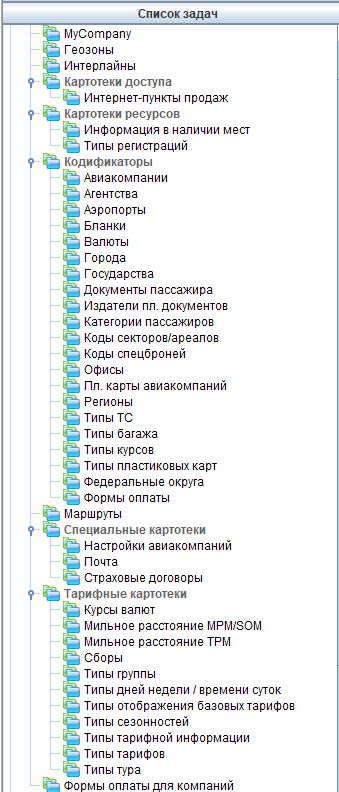 Картотеки сгруппированы по объединяющим их признакам ( например, картотеки-кодификаторы).Каждая картотека загружается на экран пользователю с данными  первой имеющейся в базе данных карточки объекта.3.1 Описание структуры карточек.Каждая карточка базовых картотек тарифного сервера состоит из функциональных блоков.Например,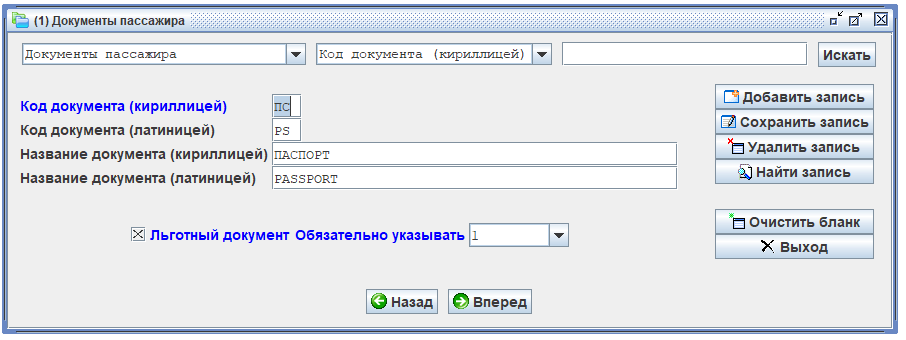 Блок поиска по картотекам: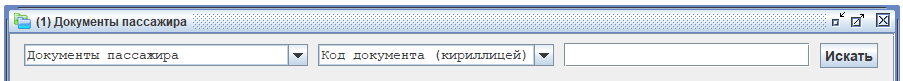 При помощи данного функционала оператор может загрузить любую из базовых картотек тарифного сервера из открытой ранее картотеки, не выходя на панель общего дерева задач. Для этого ему следует воспользоваться функцией выпадающего списка  в первом поле блока. После того как пользователь выберет нужную картотеку система автоматически подгрузит ее на экран пользователя. В этом же блоке можно выбрать конкретную карточку загруженной изначально базовой картотеки, выбрав из выпадающего списка ключевое поле во 2-м поле, введя конкретное значение и нажав клавишу Искать.  Например: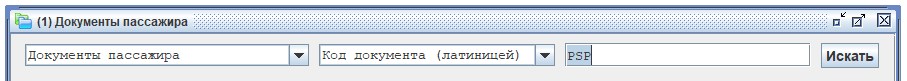  Ответ системы: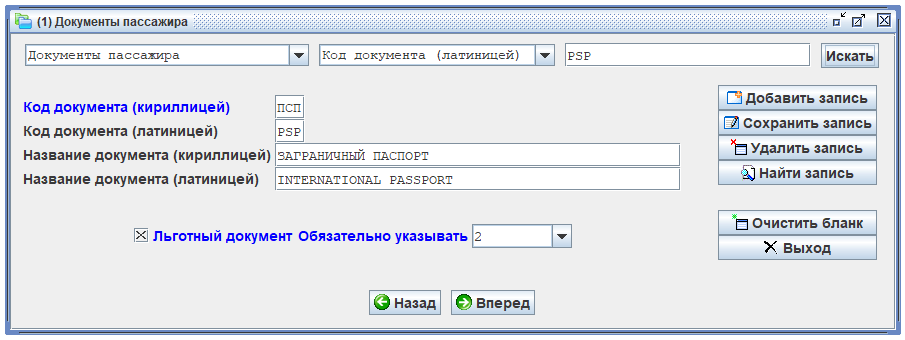 Блок расширенного поиска по картотеке и модификации карточек: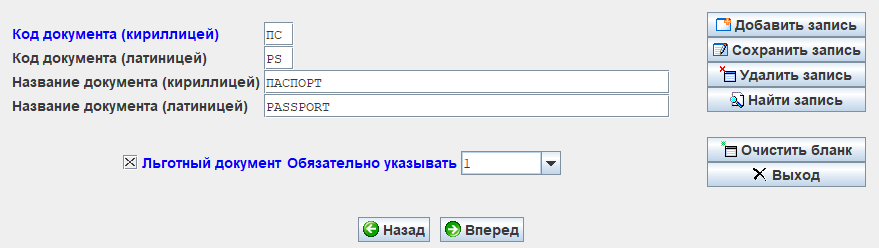 В данном блоке содержаться информационные поля карточек, управляющие модификацией карточек клавиши и клавиши навигации по картотеке.Поля, название которых отмечены синим, являются обязательными для заполнения.Поля, для которых в системе есть возможность выбора из имеющихся значений, имеют функцию выпадающего списка для выбора варианта: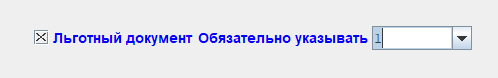 Для полей, содержащих длинные списки объектов, реализована функция добавления объекта в список или удаления объекта из него: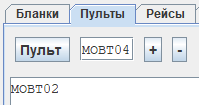 При нажатии на кнопку «+» объект добавится в список, для удаления объекта следует  нажать кнопку  «-» .Управляющие клавиши: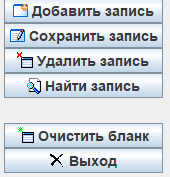 Клавиша Добавить запись позволяет оператору создать  в выбранной картотеке новую запись.Клавиша Сохранить запись позволяет оператору сохранить изменения в имеющейся карточки.Клавиша Удалить запись позволяет оператору удалить выбранную карточку.Клавиша Найти запись позволяет оператору найти в картотеке нужную карточку, указав для поиска значение в ключевых информационных полях (предварительно необходимо очистить ненужную информацию с экрана, нажав на клавишу Очистить бланк).Клавиша Очистить бланк, удаляет с экрана загруженную ранее информацию ( не удаляя карточки).Клавиша Выход используется для выхода из картотеки.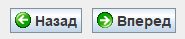 Клавиши  Вперед/Назад позволяют пользователю листать выбранную картотеку.Маска карточки может не помещаться на экран в случае, если ее поля имеют большой размер. В этом случае в нижнем поле карточки можно увидеть полосу прокрутки вертикальную и/или горизонтальную.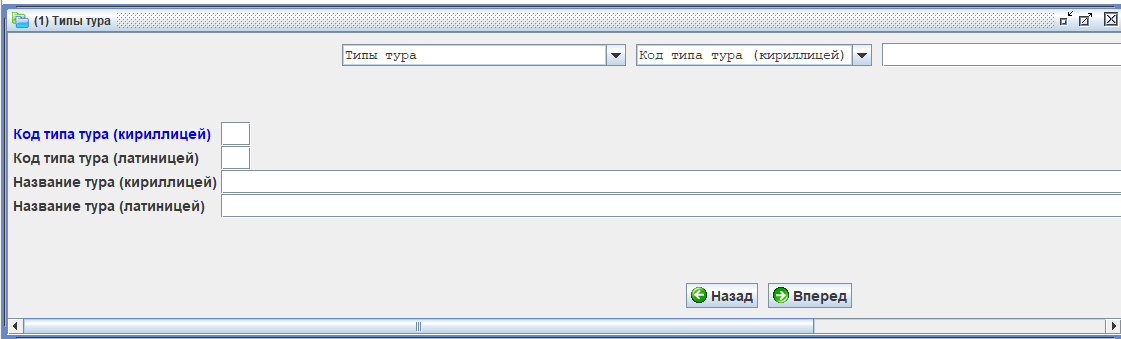 Для получения доступа к функциональным клавишам необходимо «докрутить» страницу: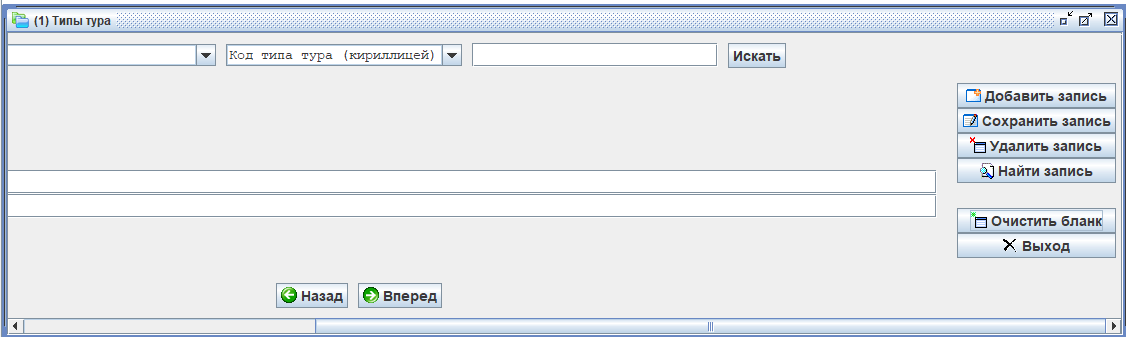 3.2 Создание новых записей в картотеках.Для создания новой записи оператору следует выполнить следующие шаги:Вызвать на экран картотеку, в которой будет вносится новая запись.Очистить заполненные поля карточки с помощью клавиши  Очистить бланк, если информация части заполненных полей может быть использована для новой записи, то чистка полей производится вручную.Внести в поля необходимую информацию. Поля, для которых есть функция выпадающего списка, заполняются посредством выбора одного из предложенных вариантов.Сохранить введенные данные клавишей  Добавить запись.Если вся информация в маске введена корректно, система создает новую запись в картотеке и подтверждает это репликой в нижней части экрана терминала: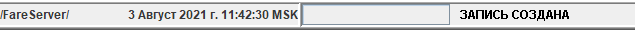 В противном случае выдаются другие реплики из числа следующих:запись с таким ключом уже существуетОШИБКА РЕКВИЗИТА код: тип ошибки3.3 Просмотр записей в картотеке.Для просмотра всех записей картотеки  оператору следует выбрать необходимую картотеку листать ее при помощи клавиш навигации Вперед/Назад .Для поиска конкретной карточки или группы карточек оператору следует указать фильтры для поиска.3.4 Модификация записей в картотеке.Для модификация записей оператору следует выполнить следующие шаги: Вызвать на экран карточку, в которой будет вносится новая запись.Внести изменения (в ключевые поля вносить изменения нельзя) .Поля, для которых есть функция выпадающего списка, заполняются посредством выбора одного из предложенных вариантов.Сохранить изменения клавишей  Сохранить запись.Если изменения корректны, они будут успешно сохранены, система оповестит об этом репликой:В противном случае, выдается реплика: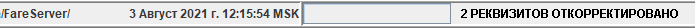  ОШИБКА: ПОПЫТКА ИЗМЕНИТЬ КЛЮЧСистема допускает модификацию полей, образующих вторичный ключ таблицы, но проверяет, что исправленные значения являются уникальными в пределах таблицы. При нарушении этого условия система отвечает репликой:запись с таким ключом уже существует3.5 Удаление записей из картотеки.Для удаления записей оператору следует выполнить следующие шаги: Вызвать на экран карточку, которая должна быть удалена.Нажать на клавишу  Удалить запись.Система запросит подтверждение действия: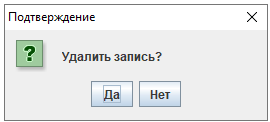 Оператору следует подтвердить удаление записи. После чего система удалит карточку с репликой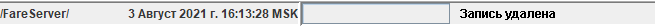 При этом на экране сохраняется маска удаленной карточки и в случае необходимости ее можно в срочном порядке восстановить.4. Использование эмулятора текстового терминала при работе с картотеками графического терминала.Интерфейс тарифного сервера предусматривает возможность использования эмулятора текстового терминала. Его удобно использовать для получения ответов на текстовые справочные запросы к картотекам. Создавать и модифицировать картотеки этим инструментом не целесообразно.4.1 Описание модуля эмулятора текстового терминала.Модуль , загружающий текстовый терминал находится в  нижней части каталога  модулей тарифного сервера :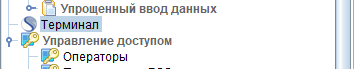 При активации модуля  на экран пользователю загружается маска терминала с активированной для ввода рабочей строкой: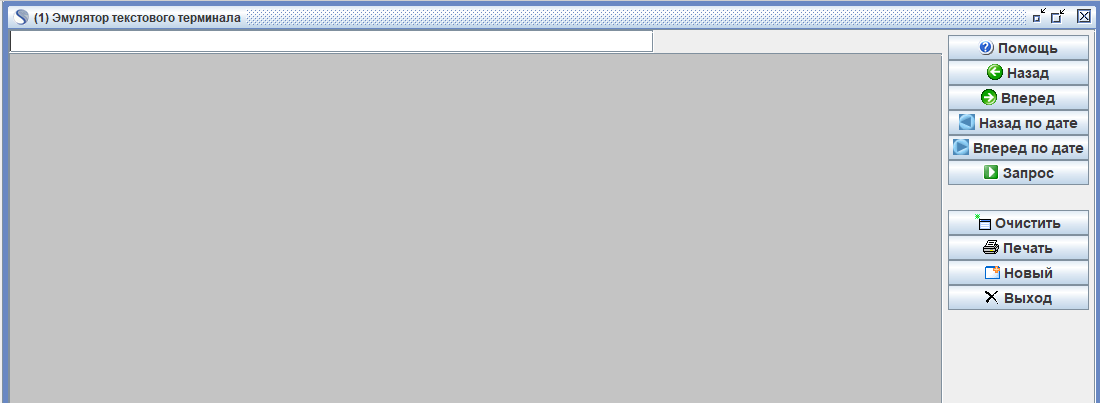 В правой части модуля располагаются управляющие клавиши.Назначение клавиш:1. Функциональные клавиши F8/F9 реализованы клавишами: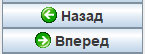 2. Функциональные клавиши F5/F6 реализованы клавишами: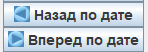 3. Функциональная клавиша Enter ( ввод запроса  в обработку) реализована клавишами: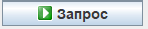 5. Функциональная клавиша очистки экрана (ESC) реализована клавишей: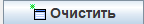 6. Функциональная клавиша вывода информации с экрана на печать: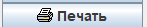 7. Функциональная клавиша открытия нового терминального окна: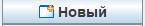 8. Функциональная клавиша закрытия текущего терминального окна: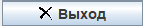 4.2 Описание технологии работы с эмулятором текстового терминала.Для ввода текстового запроса оператору следует выполнить следующие шаги:1. Ввести в командную строку текстовый запрос, например запрос на все существующие альянс авиакомпании: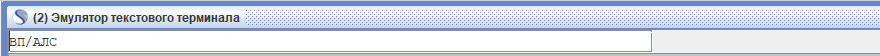 2. Активировать клавишу «Запрос».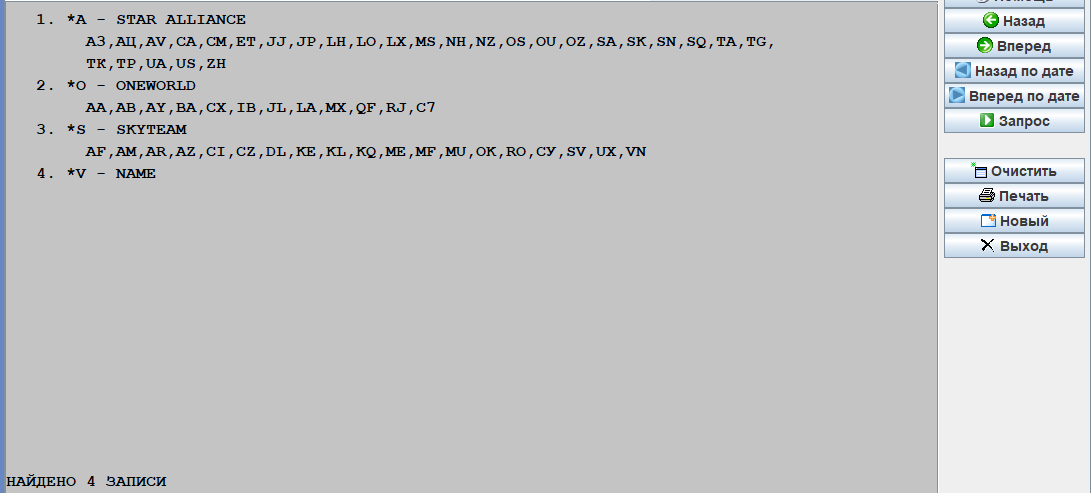  В ответ система сформирует ответ:5. Картотеки общей нормативно-справочной информации.5.1 Картотека «Аэропорты» (АЭР).Картотека «Аэропорты» является таблицей-кодификатором для аэропортов, расположенных в крупных городах, имеющих несколько аэропортов. 	Маска карточки  имеет следующий вид: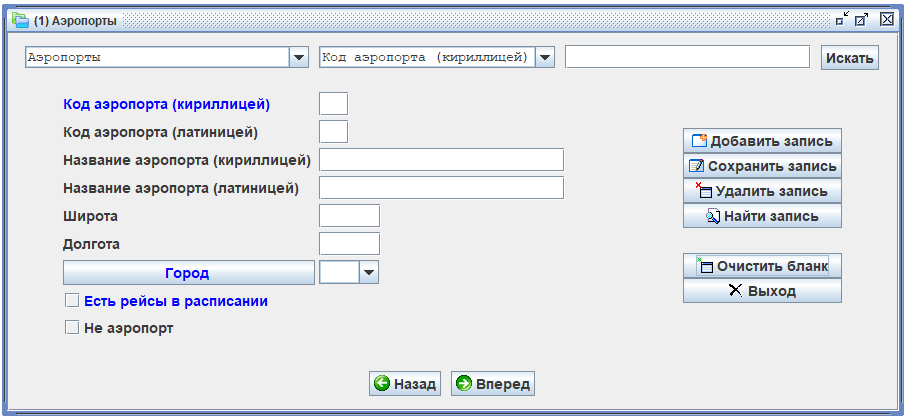 Поля карточки имеют следующие значения:	При внесение расписания с кодом города параметр «ЕРР» устанавливается автоматически при ночном обновленииПример заполнения маски: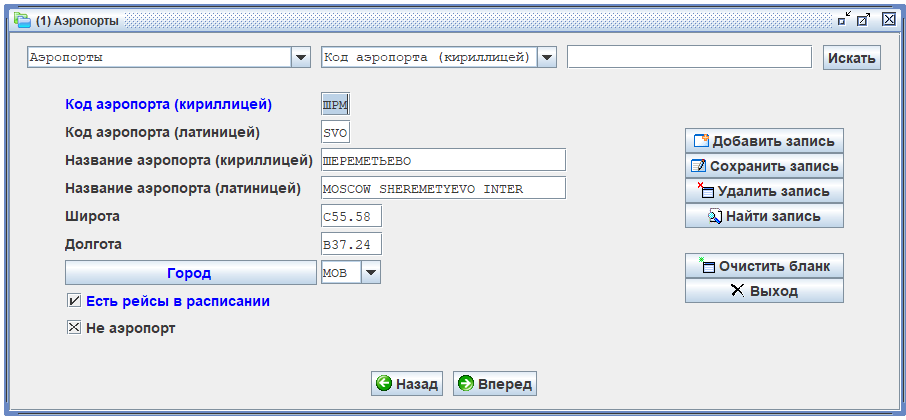 Важно! Картотека поставляется заполненной.5.2 Картотека «Города» (СФЕ).Картотека «Сфера действия» является таблицей-кодификатором для городов, в которые выполняются рейсы. Маска карточки имеет следующий вид: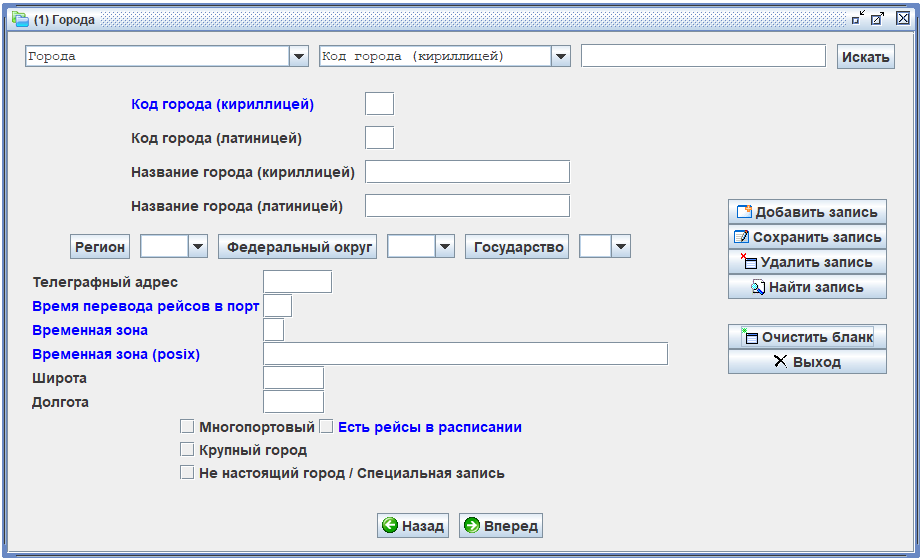 Поля карточки имеют следующие значения:В поле «Код города» указывается:для городов СНГ - код города в кириллице по кодификатору Департамента Воздушного Транспорта РФ;для городов за пределами СНГ - код города в латинице по кодификатору IATA.В поле “Часовой пояс” указывается смещение часового пояса города от Гринвичского времени (в часах), увеличенное на 12. 	В поле “Признак многопортового города” указывается 1, если в городе имеется более 1 аэропорта, и 0 в противном случае.	Координаты города задаются следующим образом:Широта: ПГГ.ММ 	П – полушарие (С-северное, Ю-южное)	ГГ – градусы	ММ – минуты.	Пример:  С50.35Долгота: ПГГ.ММ 	П – полушарие (В-восточное, З-западное)	ГГ – градусы	ММ – минуты.	Пример:  З20.50При внесение расписания с кодом города параметр «ЕРР» устанавливается автоматически при ночном обновлении	Обязательными полями являются «ГРД»,  «время перевода в порт», «ЗОН» и «МНП» и «время перевода рейсов в порт».	Пример заполнения маски: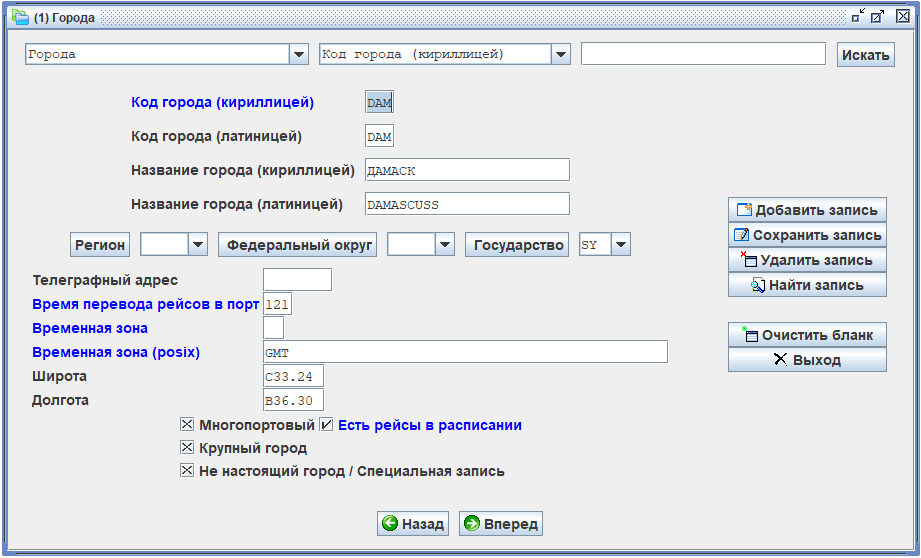 	Примечание: В поле «время перевода рейсов в порт» из трех цифр первая цифра - часы, две следующие – минуты. Пример:  120 – 1час 20мин;  60 – 60мин.Если перевод продажи производится более, чем за час до вылета рейса, то надо указывать количество часов, т.е. полтора часа - 130, а не 90. 	Важно! Картотека поставляется заполненной.5.3 Картотека «Регионы» (РГН).Картотека «Регионы» является таблицей-кодификатором для регионов, в которых расположены города, аэропорты и агентства.Маска карточки имеет вид: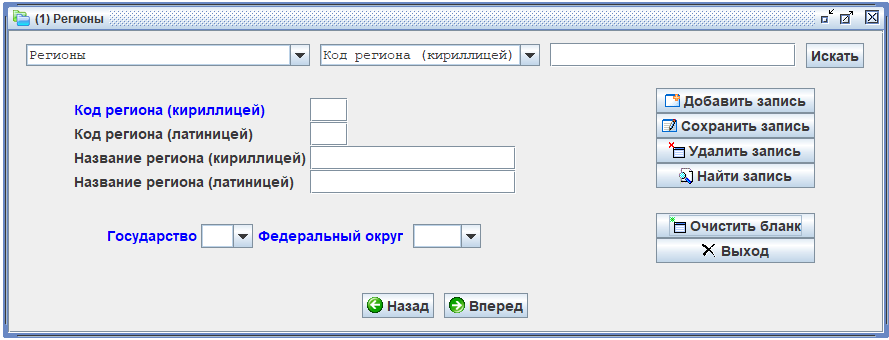 Поля карточки имеют следующие значения:Обязательными для заполнения полями являются «РГН», «ГОС» и «ФОК».Пример заполнения маски: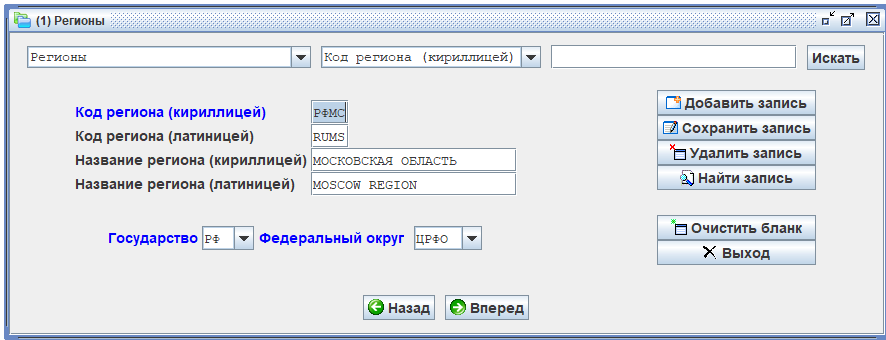 Важно! Картотека поставляется заполненной.5.4 Картотека «Федеральные округа» (ФОК).Картотека федеральных округов является таблицей-кодификатором. Маска карточки имеет следующий вид: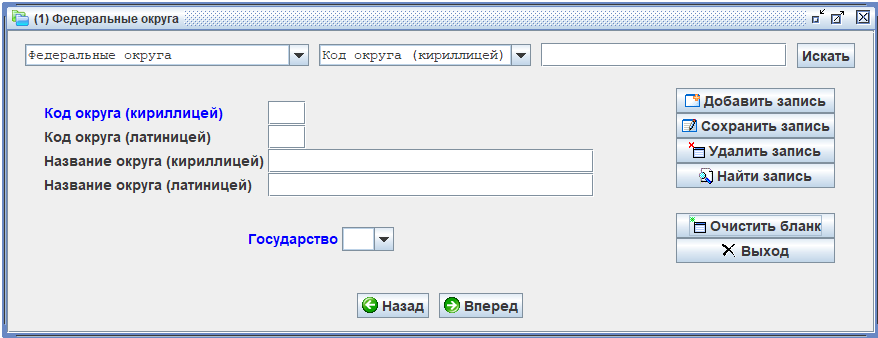 Поля карточки имеют следующие значения:Обязательными полями являются «РФО» и «ГОС».	Пример заполнения маски:Важно! Картотека поставляется заполненной.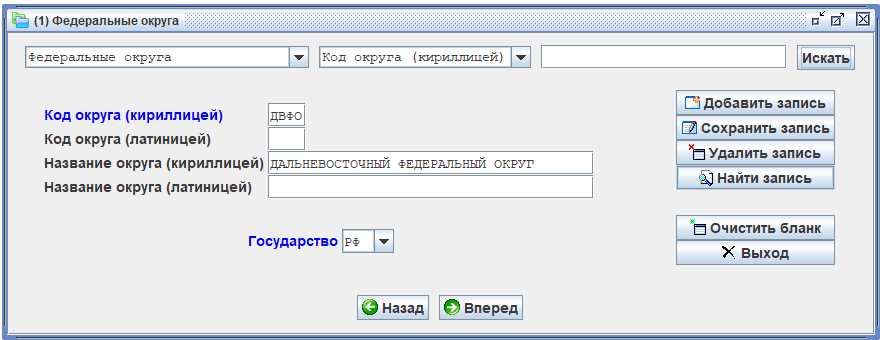 5.5 Картотека  «Государства» (ГОС).Картотека «Государства» является таблицей-кодификатором для государств, в которых расположены города, аэропорты, регионы и прочие объекты.Маска карточки  имеет следующий вид:Поля карточки  имеют следующие значения: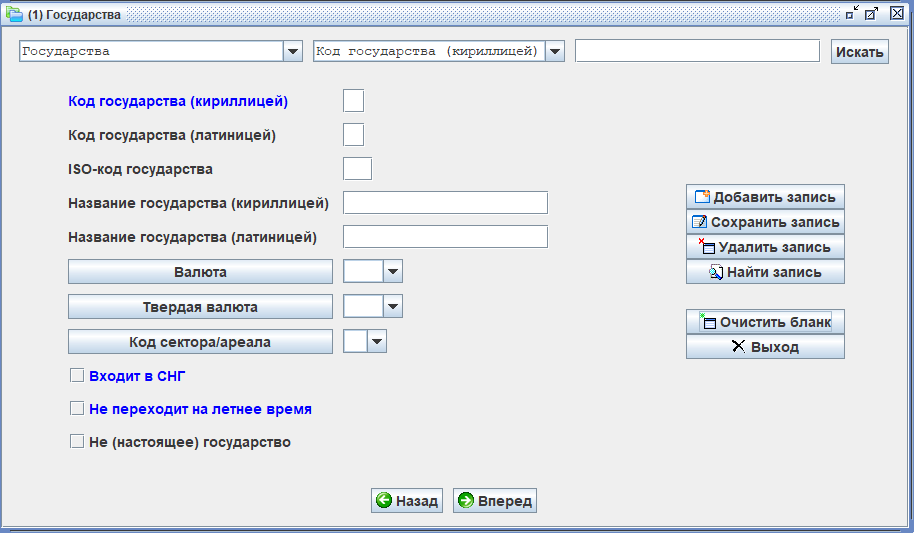 	Код твердой валюты указывает валюту, которая используется в качестве валюты назначения по стране начала перевозки в том случае, когда появляется расчет в NUC (Если валюта страны начала перевозки не является твердой (по картотеке «КВА»), то для расчетов используется валюта, указанная в поле «твердая валюта» . В поле «признак вхождения в СНГ» может быть указано одно из следующего:0 - государство не является членом СНГ;1 - государство является членом СНГ.	Признак «не государство» устанавливается в карточке, код которой не используется в картотеке городов («СФЕ»).Пример заполнения маски:Важно! Картотека поставляется заполненной.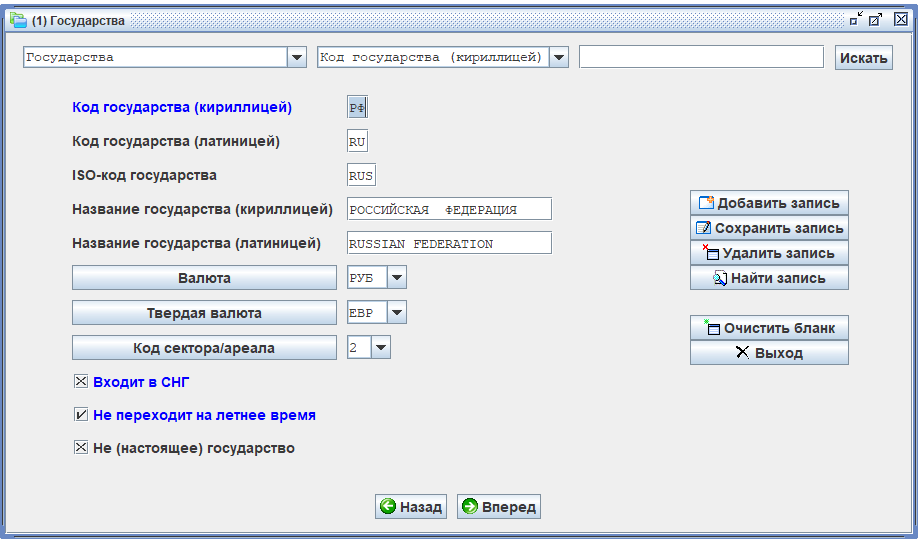 5.6 Картотека «Коды секторов/ареалов» (АРЛ).	В картотеке перечислены ареалы, к которым принадлежат государства. Код соответствующего ареала указывается в карточках картотеки государств («ГОС»). Маска карточки имеет следующий вид:Поля карточки имеют следующие значения: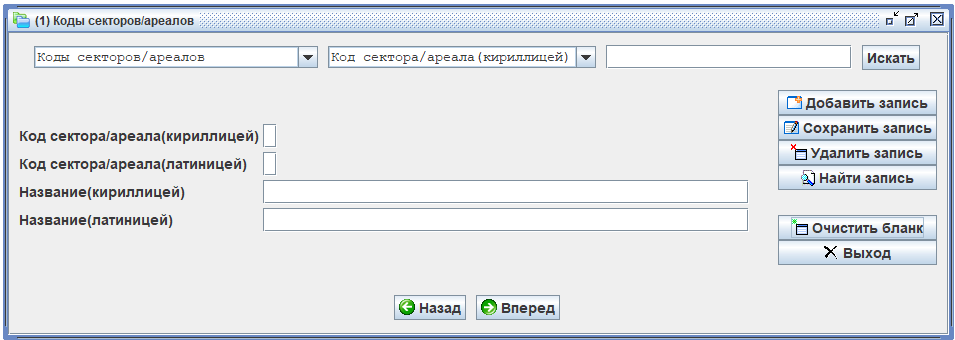 Пример заполнения маски: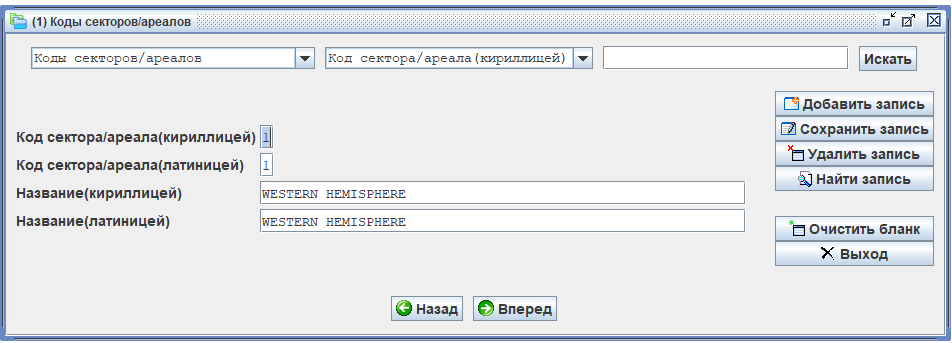 Важно! Картотека поставляется заполненной.5.7 Картотека «Географических зон» (ГЗН).	Картотека описывает географические зоны, состоящие из нескольких географических пунктов, например, стран, городов и.т.д. 	Маска карточки  имеет следующий вид: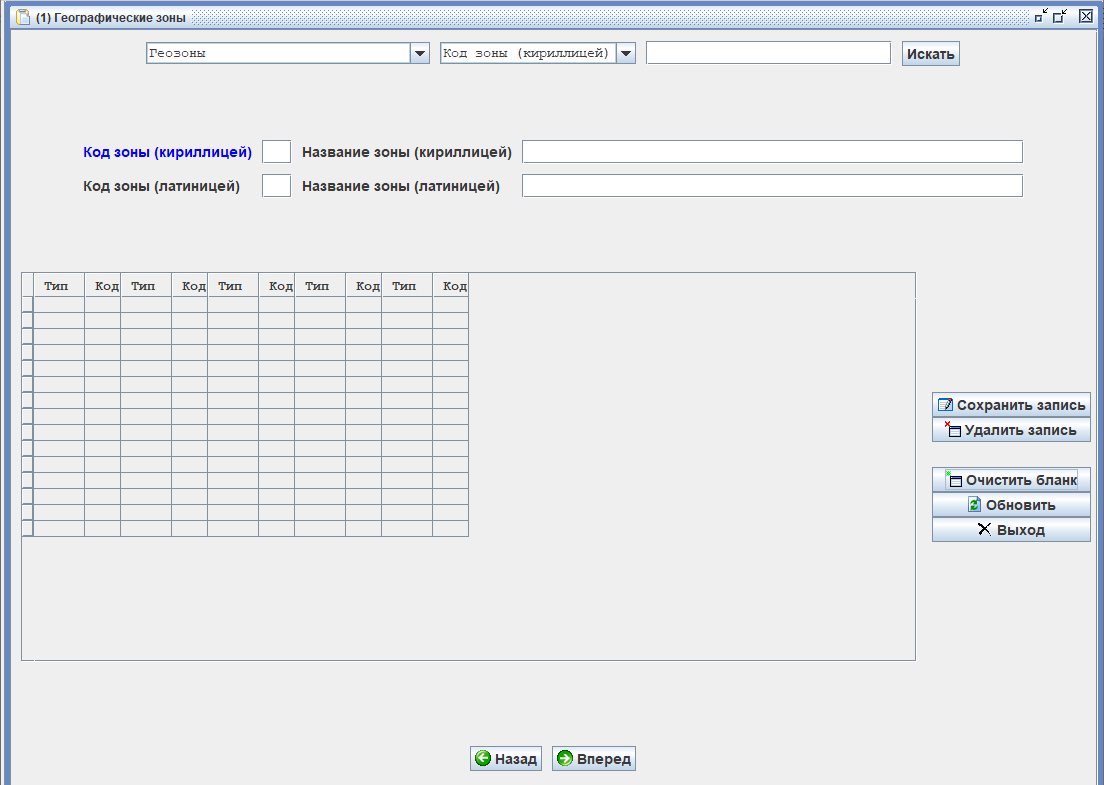 Поля карточки имеют следующие значения:Примечание. При создании новой карточки хотя бы один тип и один код типа географического местоположения должны быть введены. 	В одну карточку могут быть занесены коды разных типов местоположения (стран, городов…). Эти коды должны быть определены в соответствующих картотеках. Код страны должен быть определен в картотеке государств («ГОС»), код города -  в картотеке городов («СФЕ»), код региона – в картотеке регионов («РГН»), код федерального округа – в картотеке федеральных округов («ФОК»). 	Если указанных кодов нет в соответствующих картотеках, то выдаются сообщения:   НЕВЕРНЫЙ КОД ГОСУДАРСТВА НЕВЕРНЫЙ КОД ГОРОДА НЕВЕРНОЕ НАЗВАНИЕ ОБЛАСТИНЕВЕРНЫЙ КОД РЕГИОНАПример заполнения карточки: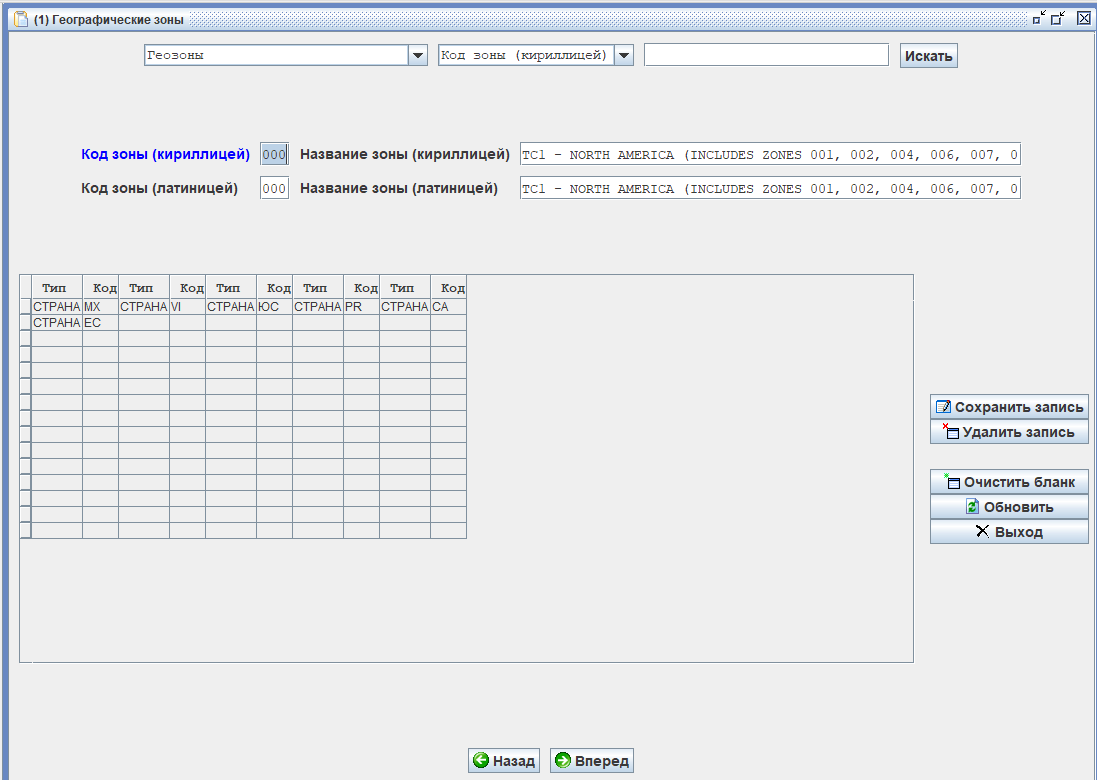 5.8 Картотека «Типы ТС» (ТТС).Картотека является таблицей-кодификатором для типов самолетов, на которых выполняются рейсы.Маска карточки имеет следующий вид:Поля карточки имеют следующие значения: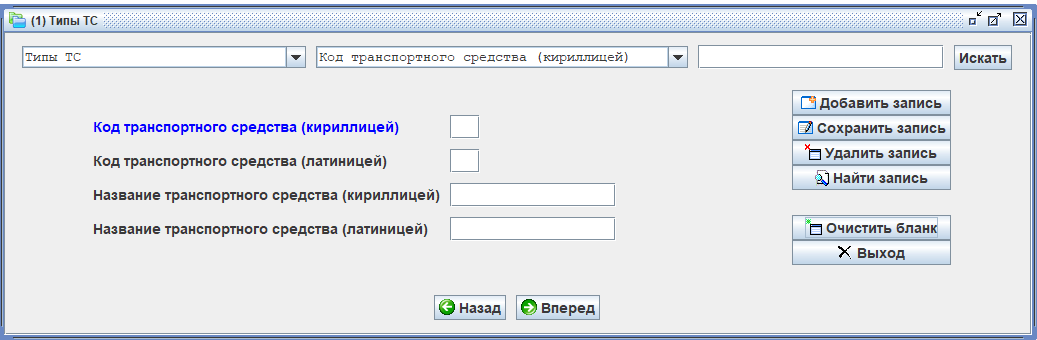 Пример заполнения маски: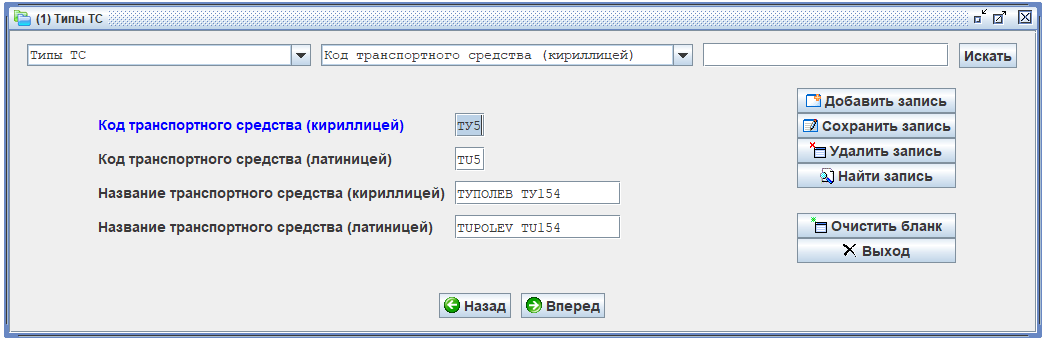 Важно! Картотека поставляется заполненной.5.9 Картотека «Категории пассажиров» (КПА).	Картотека «Категории пассажиров» описывает категории пассажиров и используется для определения прав на скидки при оплате авиаперевозок. При определении тарифов и скидок может использоваться консолидированная категория, которая включает ряд категорий.  	 Маска карточки  имеет следующий вид:Описание полей картотеки: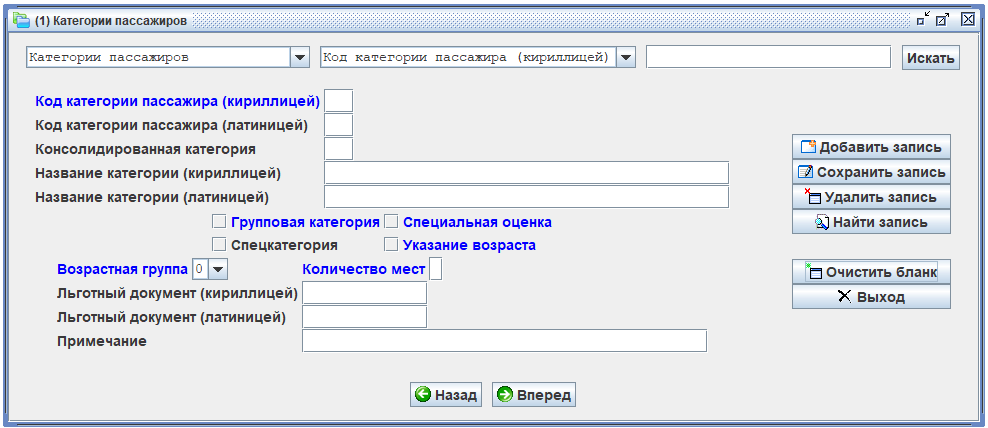 Консолидированная категория используется при определении тарифов и скидок. Она включает в себя ряд категорий. В карточках включаемых категорий должен быть указан код консолидированной категории. Консолидированная категория также должна быть описана в картотеке «КПА», при этом поле «консолидированная категория» в ее карточке не заполняется.Поле «спецкатегория» заполняется, если при автоматическом выборе категории (internet-pricing) данную категорию требуется исключить из списка выбираемых. В поле “Принадлежность категории пассажира к возрастной группе” может быть указано одно из следующего:0 - взрослый;1 - большой ребенок;2 - маленький ребенок.В поле “Количество мест, выделяемое для перевозки пассажира данной категории” указывается количество мест, необходимое для пассажира данной категории.Например:	 для маленького ребенка (РМ) — 0;                          для носилочного больного (БНА) - 3.Признак необходимости указания возраста устанавливается, если в билете для пассажира данной категории необходимо указать возраст. Пример заполнения маски:Важно! Картотека поставляется заполненной.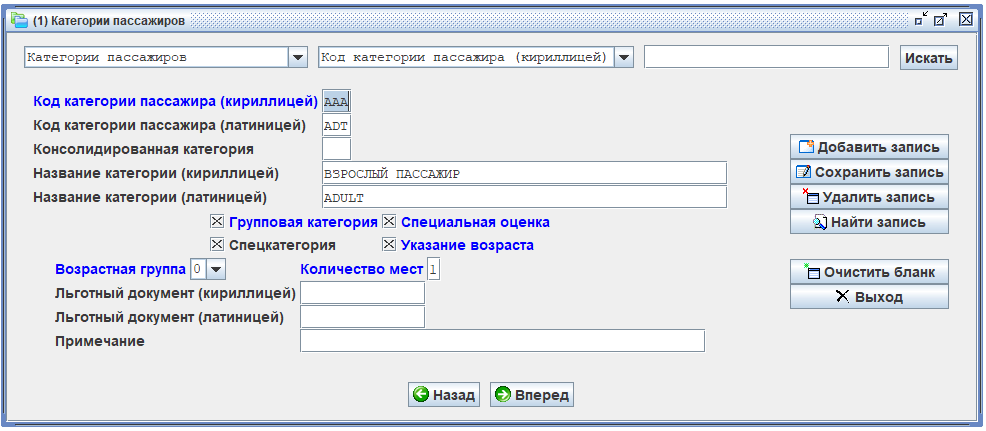 5.10 Картотека «Документы пассажира» (ДОК).Картотека «Документы пассажира» является таблицей-кодификатором для документов, предъявляемых пассажирами для того, чтобы информация о документах была занесена в билет.Маска таблицы  имеет следующий вид: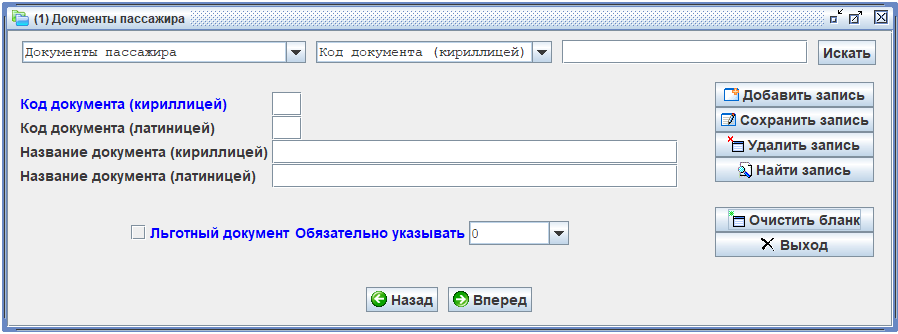 Поля карточки имеют следующие значения:	Пример заполнения маски: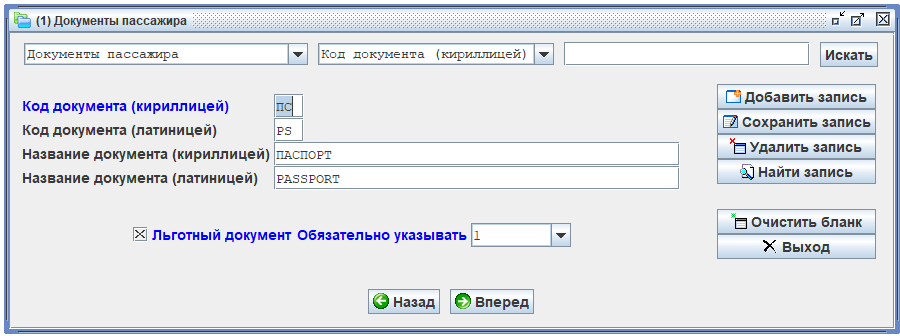 Важно! Картотека поставляется заполненной.5.11 Картотека  «Бланки» (БЛН).Картотека “Бланки” содержит описание бланков билетов и используется для проверки корректности ввода номера бланка билета.Маска таблицы БЛН имеет следующий вид:Поля таблицы имеют следующие значения: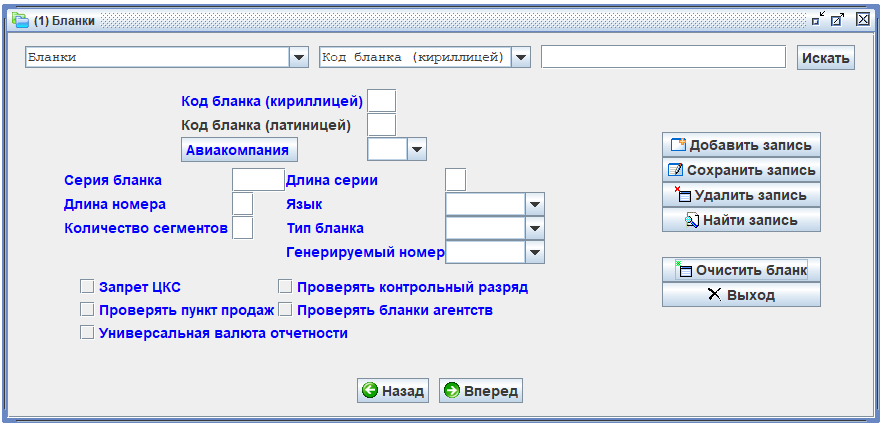 В поле «СРБ» указывается серия бланка; еще могут быть указаны первые символы номера билета . Структура поля «СРБ»:а) код серии:код ИАТАкод авиакомпании, если авиакомпания не имеет кода ИАТАдля бланков ТКП одна или две буквыб) первые  символы номера бланка, при этом:первый символ может иметь значения:2 – автоматизированный,4- ручной;второй символ указывает количество сегментов в бланке.Пример: Серия 753210Где:  753 – код серии;  2 – автоматизированный бланк; 1- один сегмент.	Примечание 1. Максимальное количество знаков кода серии может равняться 6 и в том случае, когда  количество знаков кода серии больше 4, номера билетов не включаются в серию. 	Примечание 2. Если требуется завести карточку «БЛН» с серией, которая кроме кода бланка включает другие символы, то необходимо кроме того создать карточку «БЛН», серия которой является кодом серии бланка.	Пример заполнения карточки: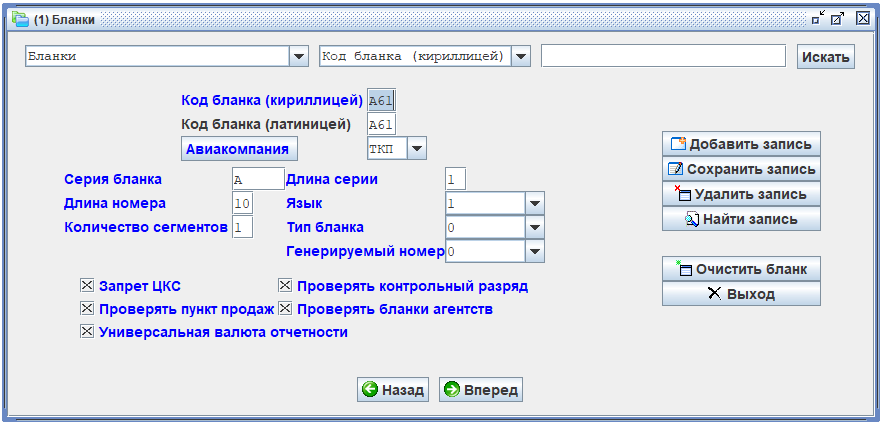 Важно! Картотека поставляется заполненной.5.12 Картотека «Формы оплаты» (ФОП).Картотека является таблицей-кодификатором форм оплаты, которые могут быть введены при оформлении билетов, ЭМД, квитанций.Маска таблицы  имеет следующий вид: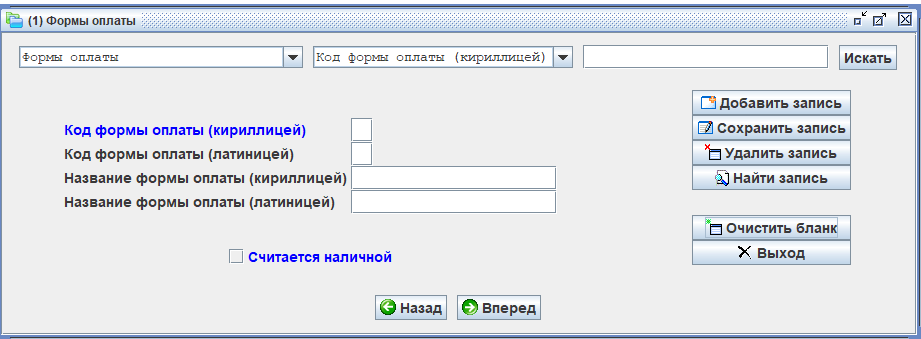 Поля таблицы имеют следующие значения:Пример заполнения маски: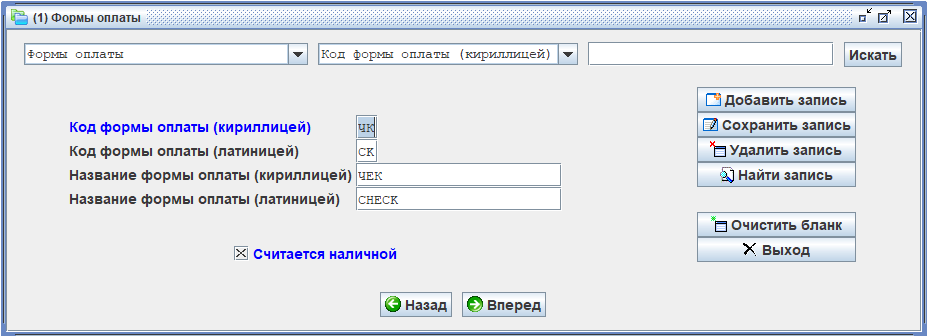 Важно! Картотека поставляется заполненной.5.13 Картотека «Типы багажа» (БГЖ).Картотека содержит информацию о типах багажа.Маска карточки имеет следующий вид:Поля карточки  имеют следующие значения: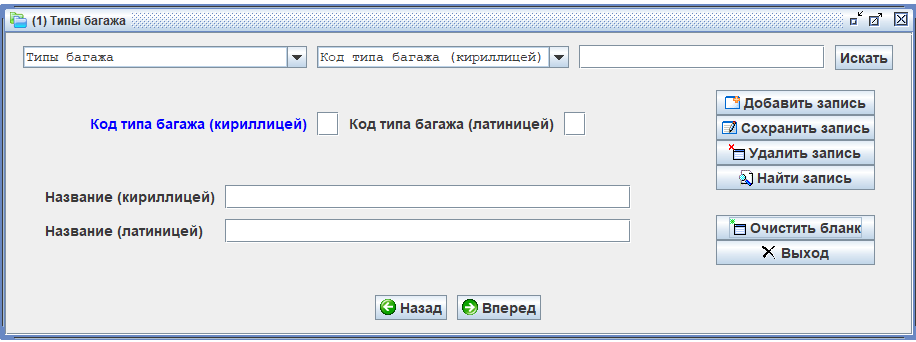 Пример заполнения маски: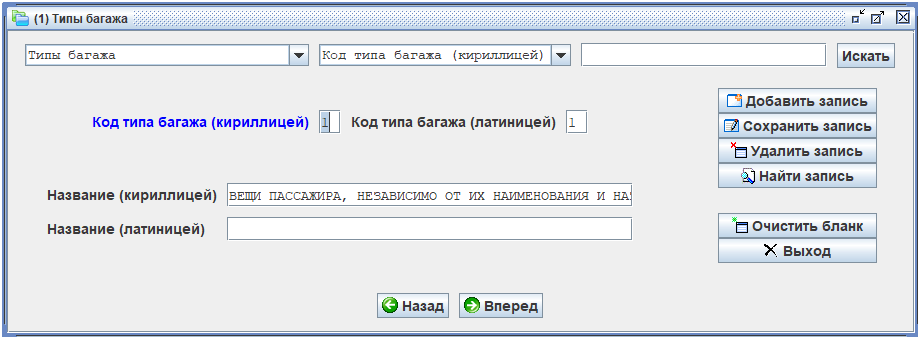 Важно! Картотека поставляется заполненной.5.14 Картотека «Валюты» (КВА).Картотека “Валюты” является таблицей-кодификатором для валют, в которых могут быть оплачены услуги авиакомпаний и агентств.Маска карточки  имеет следующий вид: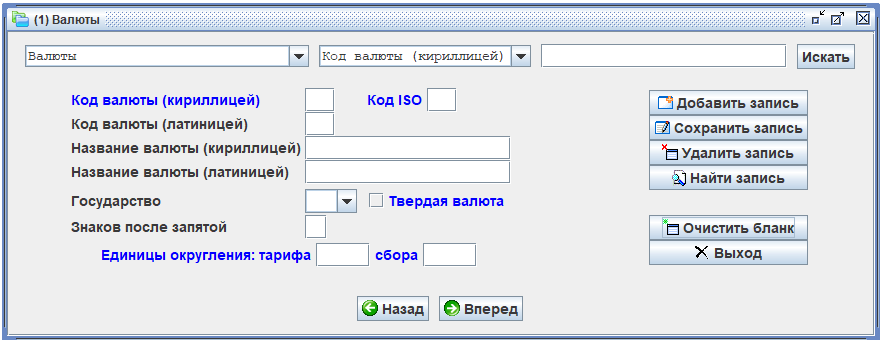 Поля карточки имеют следующие значения:В полях «единицы округления» указываются  величины для округления, умноженные на 100. Например, для рублей, если указывается 1, то округление до копейки, 10 – до десяти копеек, 100 – до рубля.  Пример заполнения маски: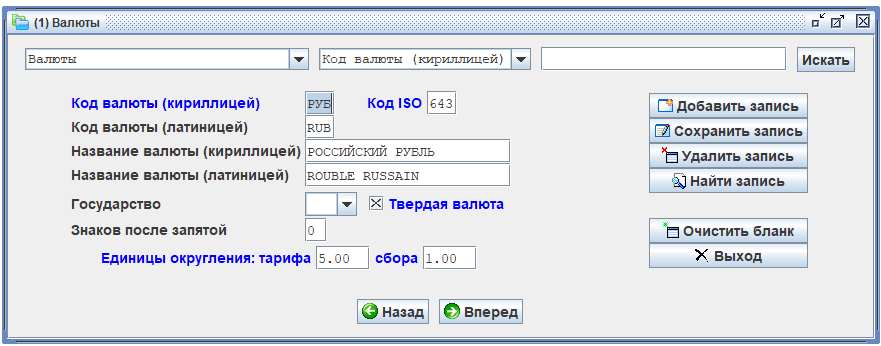 	В указанном примере тариф округляется до 5 рублей, сборы – до рубля.	При округлении отбрасываются десятичные знаки так, чтобы не округленная величина содержала на 1 десятичный разряд больше. 	Важно! Картотека поставляется заполненной.	5.15 Картотека «Типы тура» (ТУР).Картотека “Типы тура” является таблицей-кодификатором для типов туров, используемые авиакомпанией.Маска карточки  имеет следующий вид:	Описание полей маски:Пример карточки: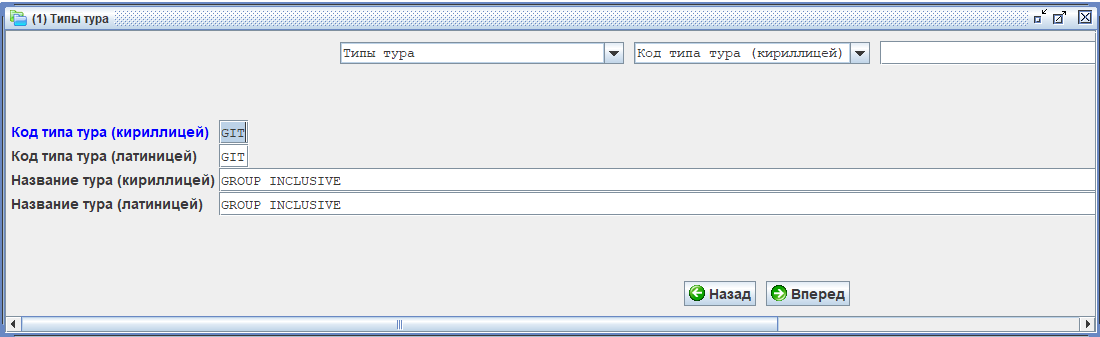 5.16 Картотека «Издатели платежных документов»  (ОРГ).Картотека  содержит таблицы-кодификаторы для организаций, выдающих платежные документы на приобретение проездных документов.Маска карточки имеет следующий вид:Поля карточки имеют следующие значения: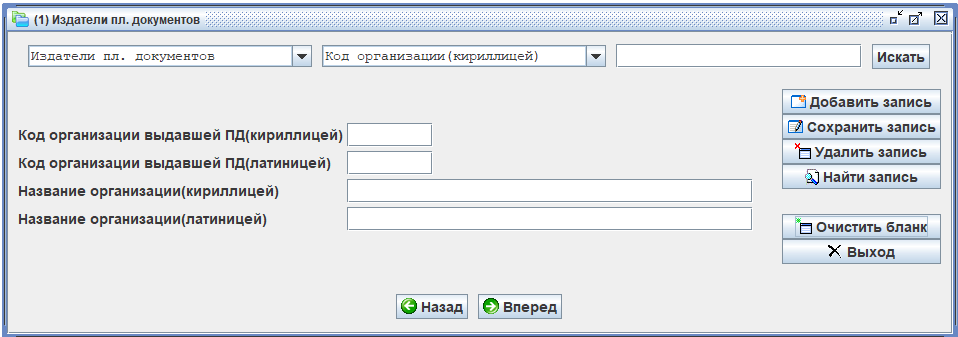 Пример заполнения маски: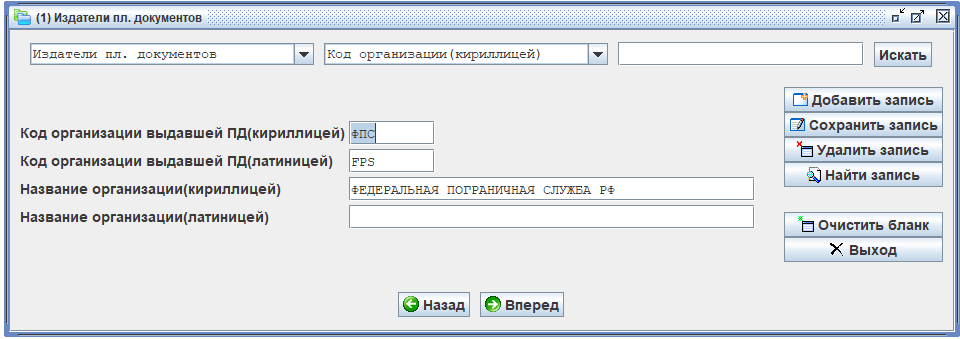 5.17 Картотека «Агентства» (АГН).  	Картотека является таблицей-кодификатором для агентств, производящих резервирование мест  и продажу билетов.Маска карточки имеет следующий вид: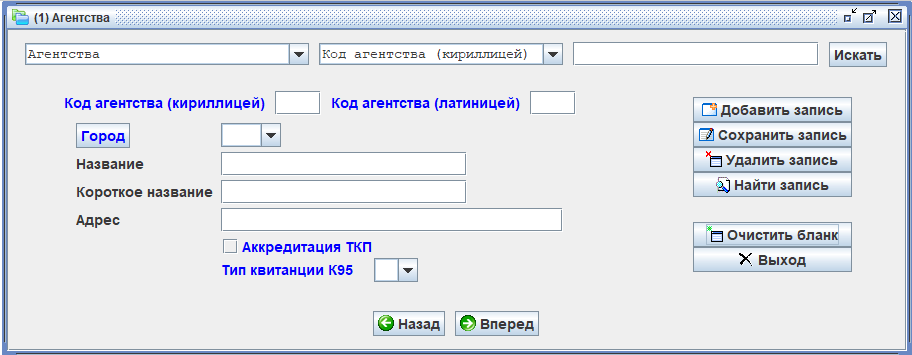 Поля карточки имеют следующие значения:Пример заполненной карточки:5.17.1 Терминальный запрос для получения информации по агентствам.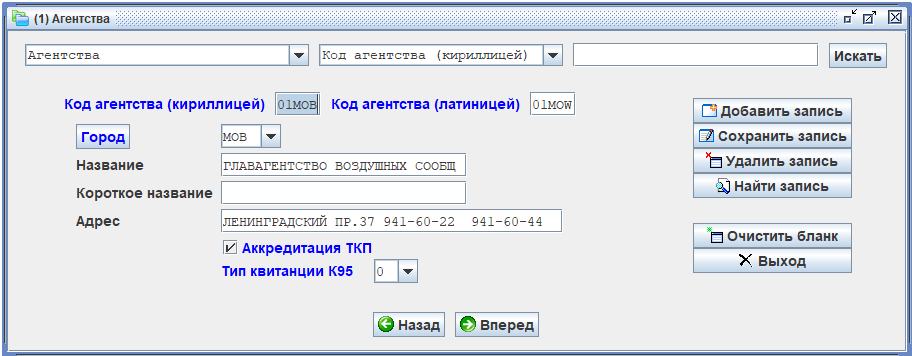 	Запрос используется для получения следующей информации по агентству: наличие офисов, пунктов продаж, интернет пунктов продаж, пультов и операторов.	Формат запроса:	АГН/<тип>/<код агентства>	Параметры запроса не являются обязательными. Если параметры не указаны (только код запроса АГН), то выдается информация по всем подразделениям агентства оператора, выполняющего запрос. Параметр тип указывает подразделение, по которому требуется получить информацию. Значения параметра «тип» (могут указываться на кириллице и на латинице):	Если параметр «тип» не указан, то выдается информация по всем подразделениям агентства, указанного в запросе, или, если агентство в запросе не указанно, то агентства оператора, выполнившего запрос.Пример запроса на все подразделения агентства оператора: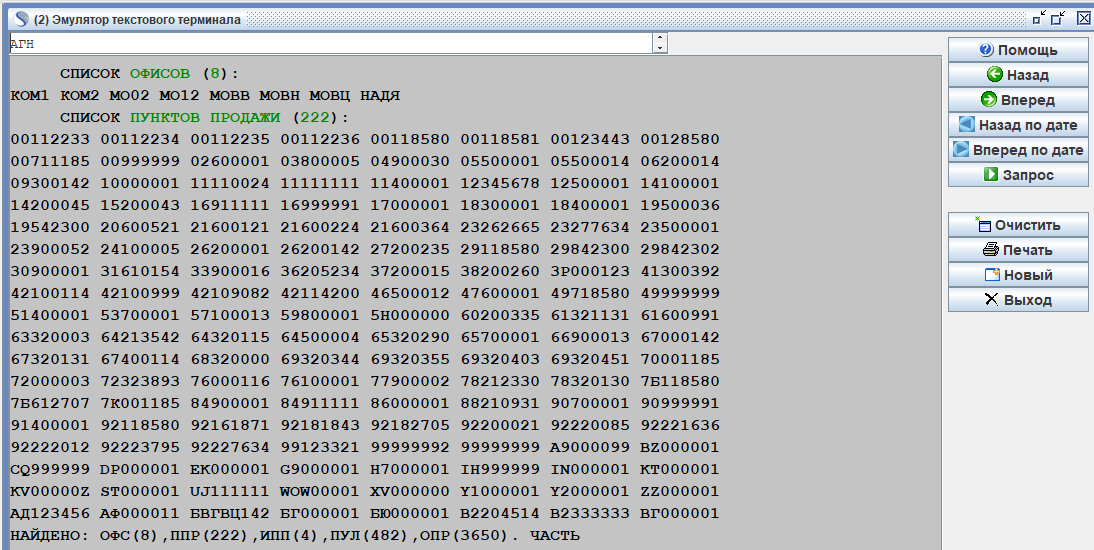 5.18 Картотека «Офисы» (ОФС).Картотека «Офисы» содержит информацию по офису (офис – группа пультов в одном помещении).   Маска карточки имеет следующий вид: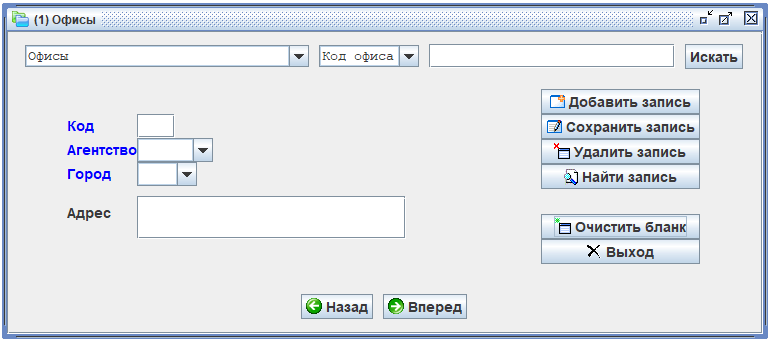 Поля карточки имеют следующие значения:Пример заполнения карточки: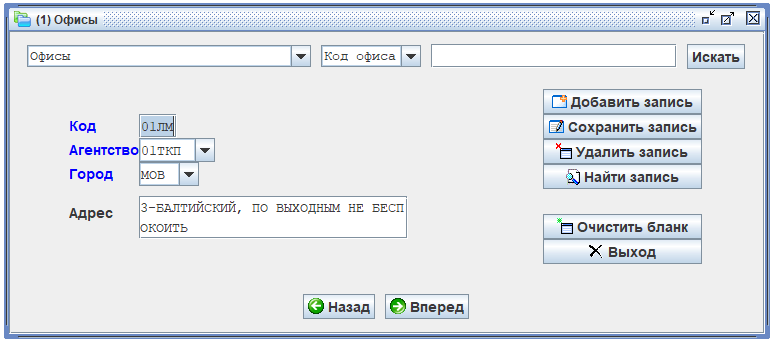  5.19 Картотека «Адреса»  (АДР). 	В картотеке указываются адреса организаций. 	Маска карточки «АДР»: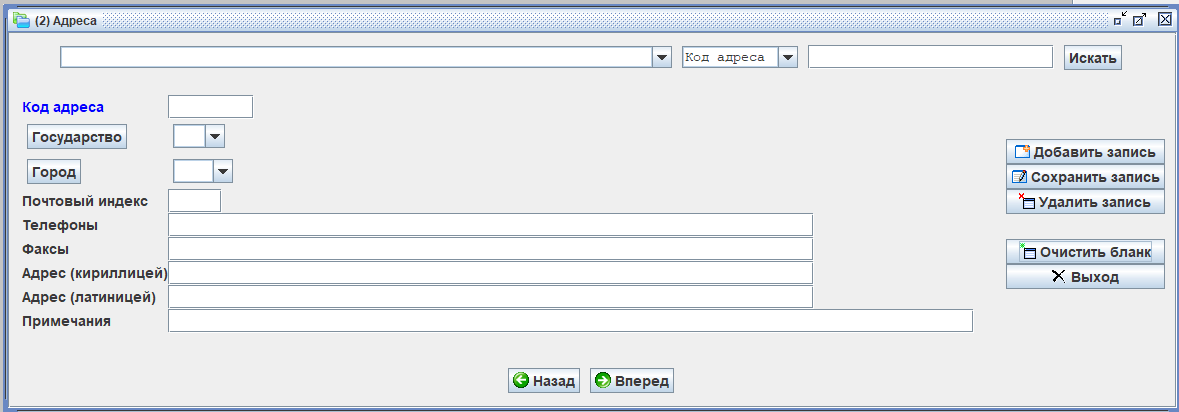 	Описание полей карточки:Номера телефонов и факсы являются добавлением к указанным в карточке организации («ОРС»)	Пример заполненной карточки: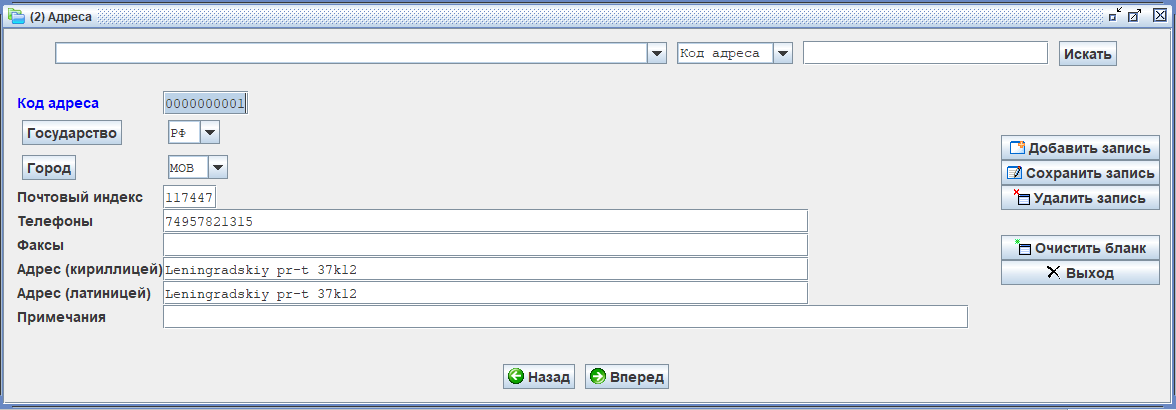  5.20 Картотека «Организации» (ОРС). Картотека описывает  характеристики организации. Если организация является авиакомпанией, то в карточке указывается код авиакомпании, для других организаций код авиакомпании не указывается.	Маска  карточки «ОРС»: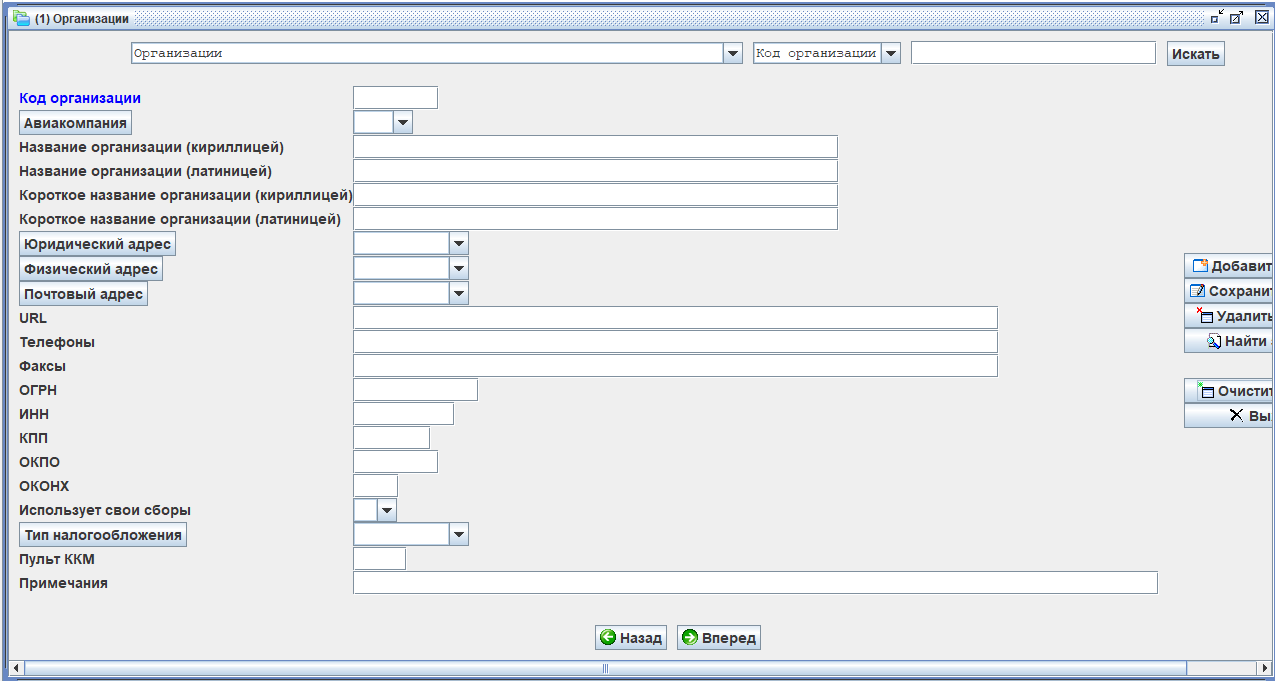 	Описание полей карточки:	Пример заполненной карточки: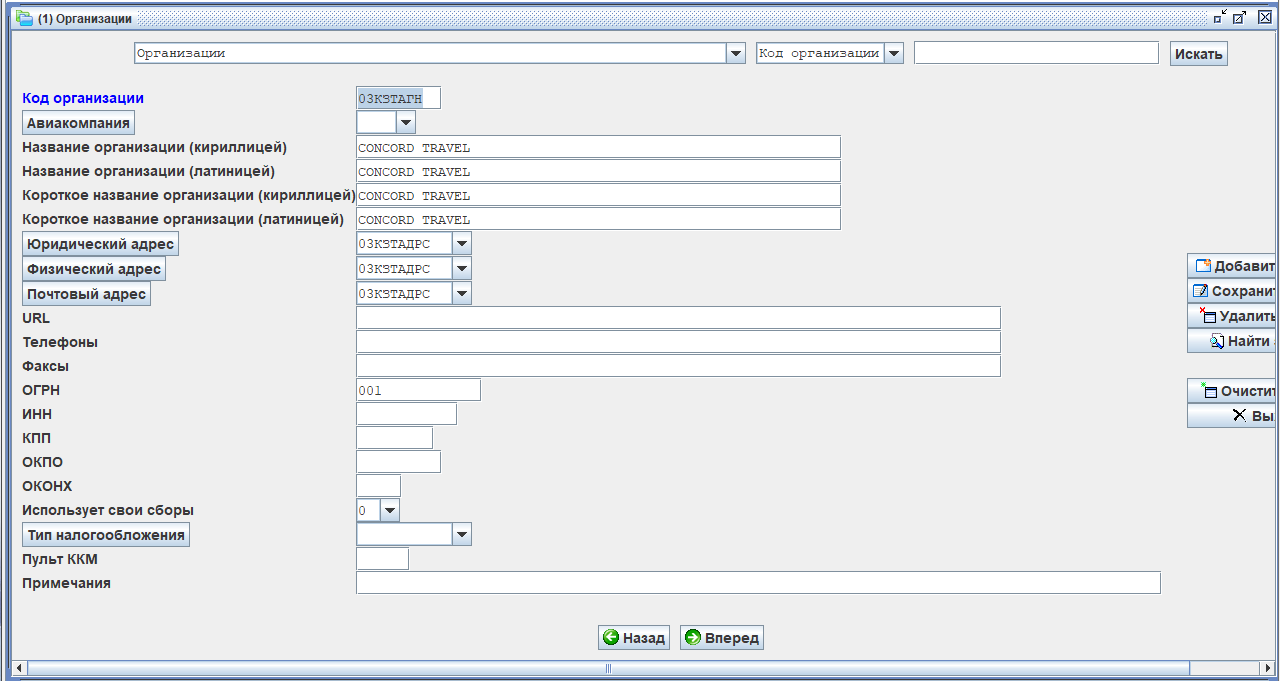 5.21 Картотека «Типы налогообложения» (ТНА). В картотеке содержатся коды типов систем налогообложения, применяемые на территории Российской Федерации.Маска  карточки «ТНА»: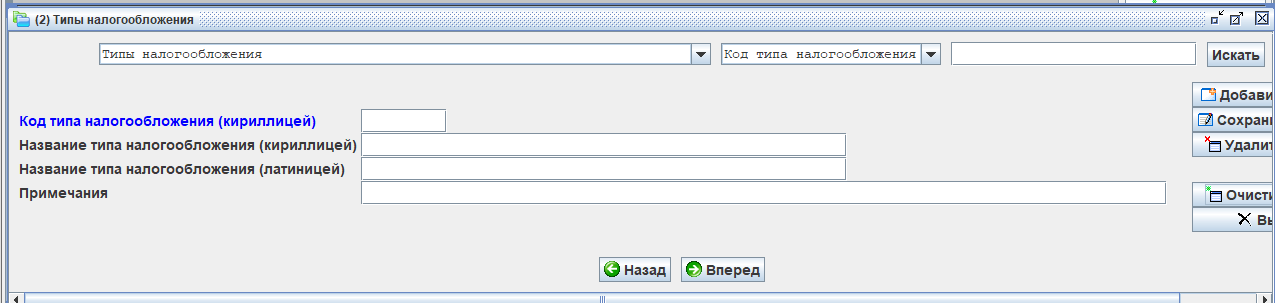 Описание полей карточки:Пример заполненной карточки: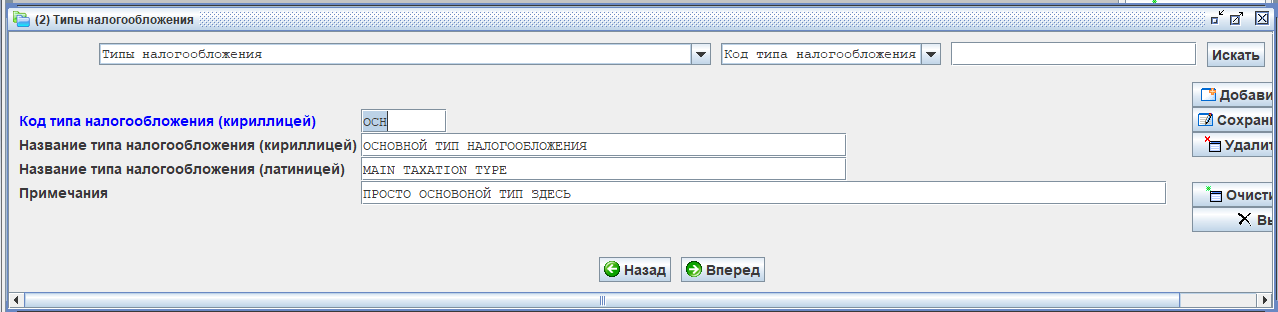 6.  Картотеки, регламентирующие доступ к тарифной информации.Картотеки, управляющие доступом к тарифной информации объединены в модуле «Управление доступом».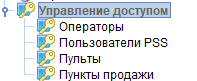 6.1 Картотека «Пункты продажи» (ППР) .Картотека определяет пункты продажи с конкретизацией пультов, которым разрешено оформлять  билеты и ЭМД авиакомпании с установленными ограничениями. Маска карточки  имеет следующий вид: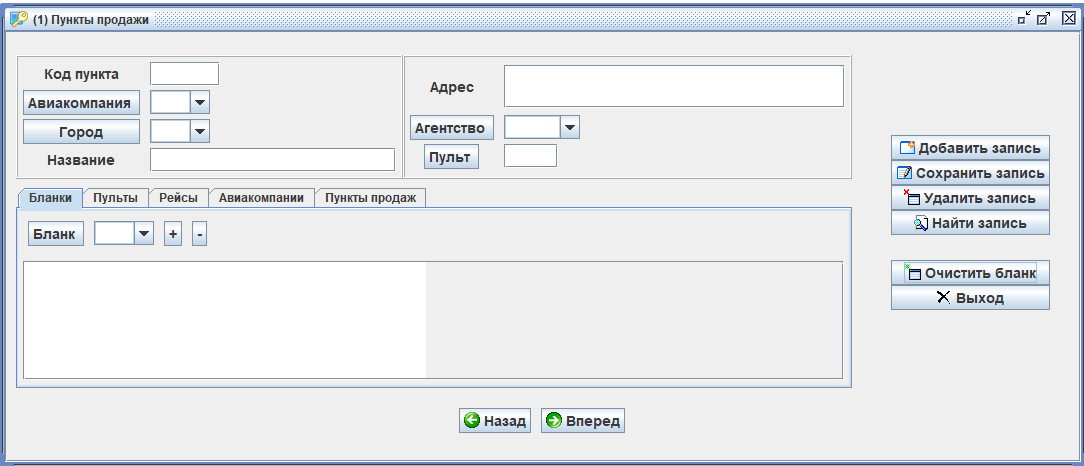 В верхней части карточки содержится общая информация по ППРПоля верхней части маски  имеют следующие значения:Нижняя часть карточки содержит каталог модулей, которые описывают ограничения, установленные авиакомпанией  для данного пункта продажи. Пример заполнения карточки: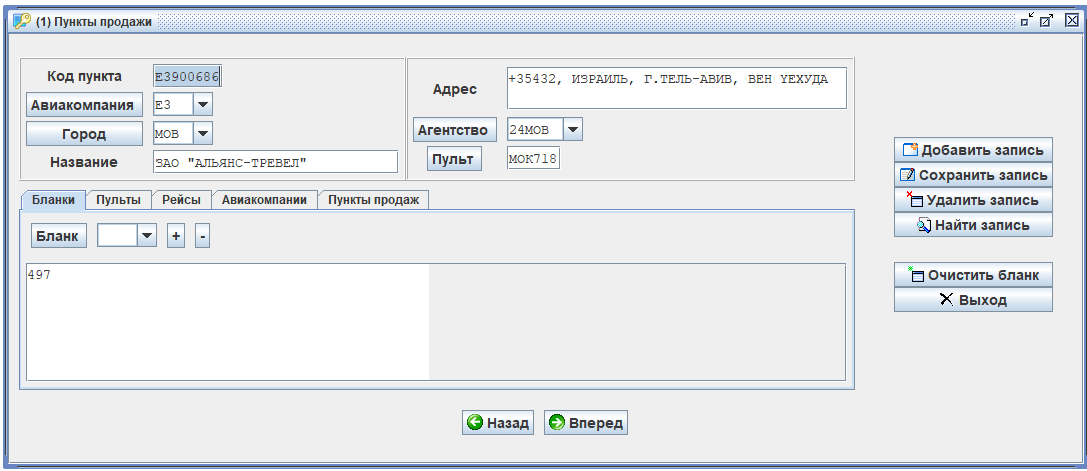 6.2 Картотека «Интернет-пункты продаж» (ИПП).Картотека содержит информацию об интернет-пунктах продаж. В этой картотеке указываются код пункта продажи (ППР) для интернет-пункта (ИПП).Маска карточки  имеет следующий вид: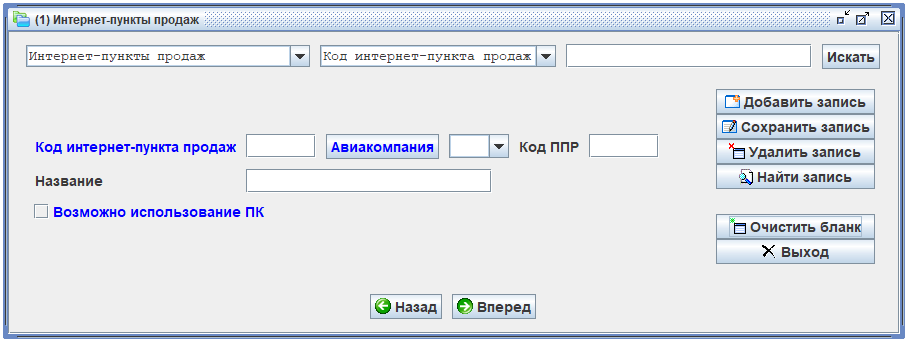 	Поля карточки имеют следующие значения:	Пример заполнения карточки: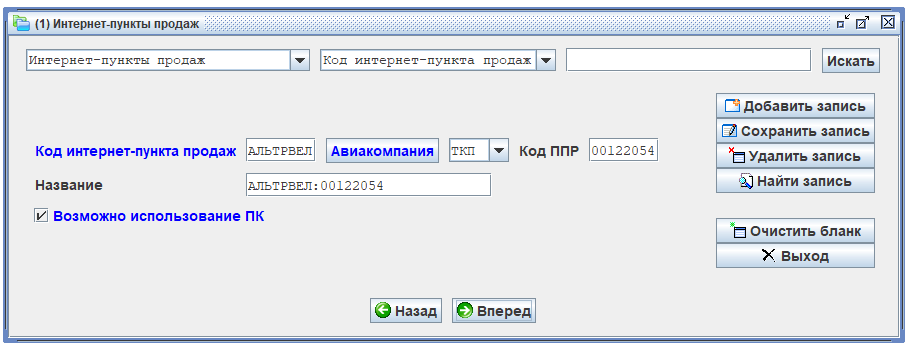 6.3 Картотека «Пульты» (ПУЛ).Картотека содержит информацию о пультах, зарегистрированных для работы в системе. Маска карточки имеет следующий вид: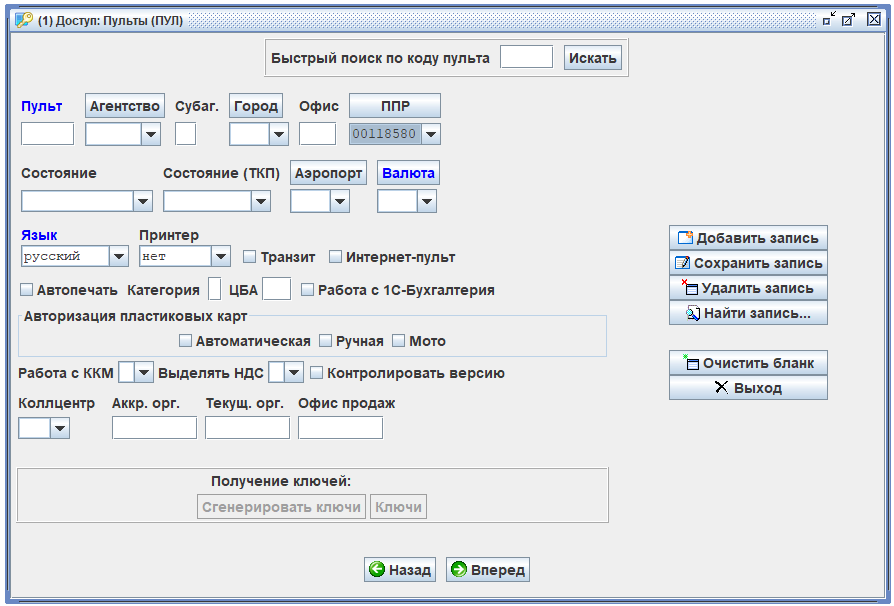 Поля карточки имеют следующие значения:	Пример карточки: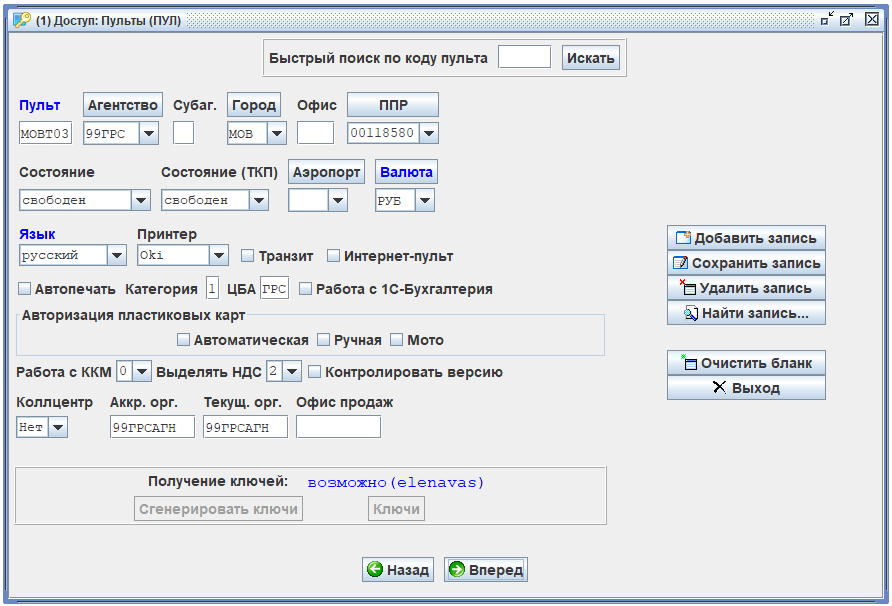 При вызове картотеки пультов на экран оператору выводится карточка его текущего пульта: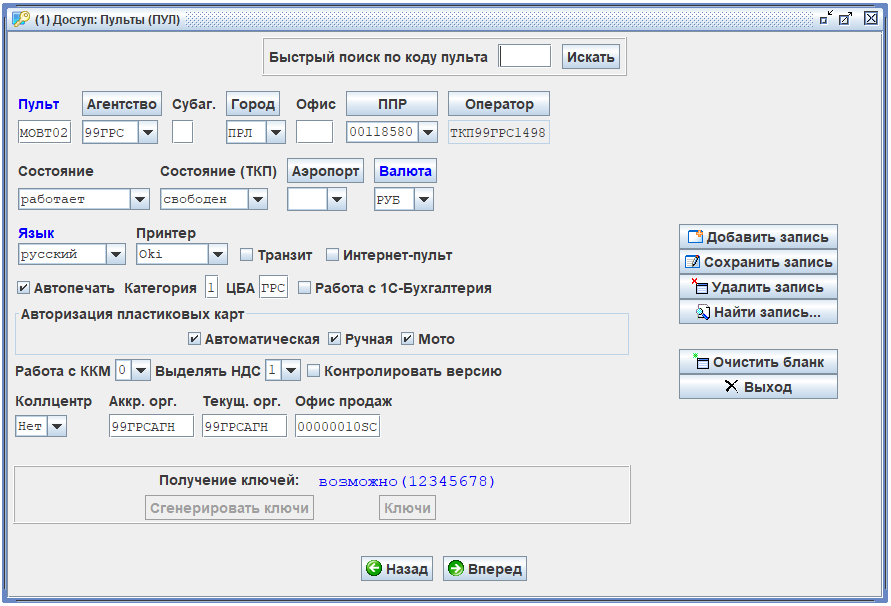 6.3.1 Терминальный запрос на получение списка пультов.Формат запроса:ВП/ПУЛ/код_ агентства/код_субагентства/код_города	Параметры код субагентства и код города не являются обязательными. Если они не указаны,  в список выходят  коды  всех карточек ПУЛ указанного агентства.Пример: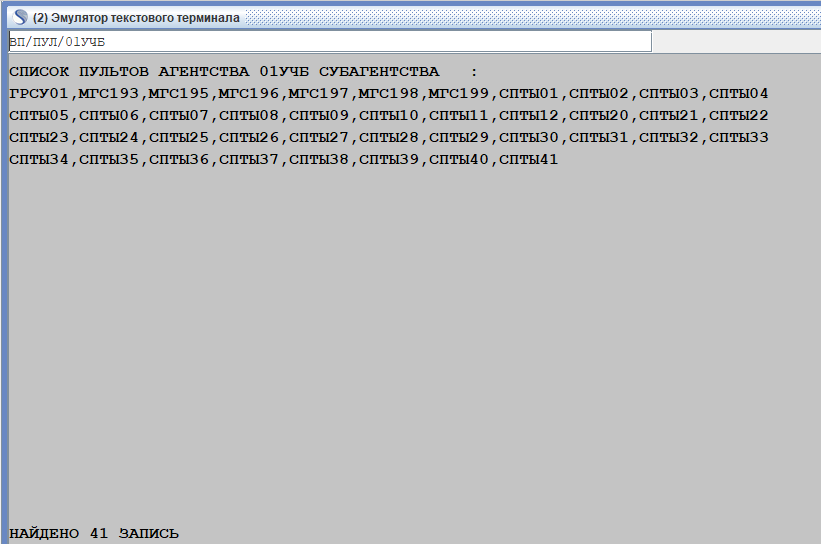 6.3.2 Терминальный запрос на внесение или снятие блокировки.Внести и снять блокировку можно меняя значение поля в карточке или используя запрос: ЧЧ/код_пульта/состояниегде,Состояние :Б – блокировка, С – снятие блокировкиЕсли пульт заблокирован для работы в сеансе ТКП, то при попытке работы или при переходе в сеанс ТКП выдается сообщение:	ПУЛЬТ/ОПЕРАТОР БЛОКИРОВАН6.4 Картотека «Операторы» (ОПР).Картотека  содержит информацию об операторах, допущенных к работе с системой.Маска карточки  имеет следующий вид: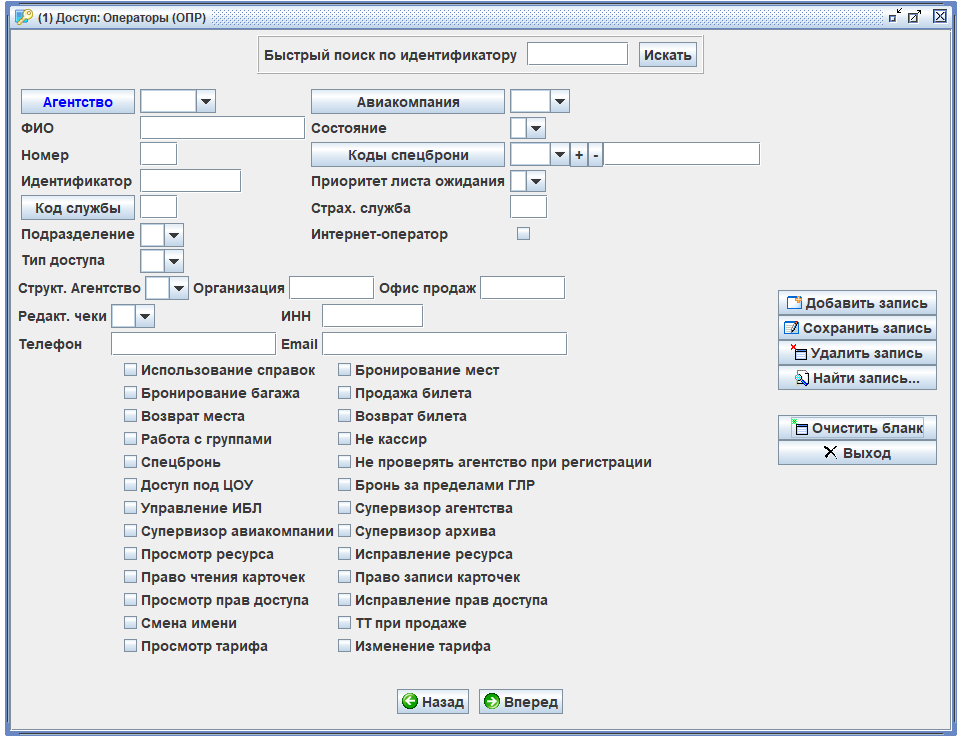 Поля карточки имеют следующие значения:	Пример заполнения карточки:6.4.1 Терминальный запрос на получение списка операторов.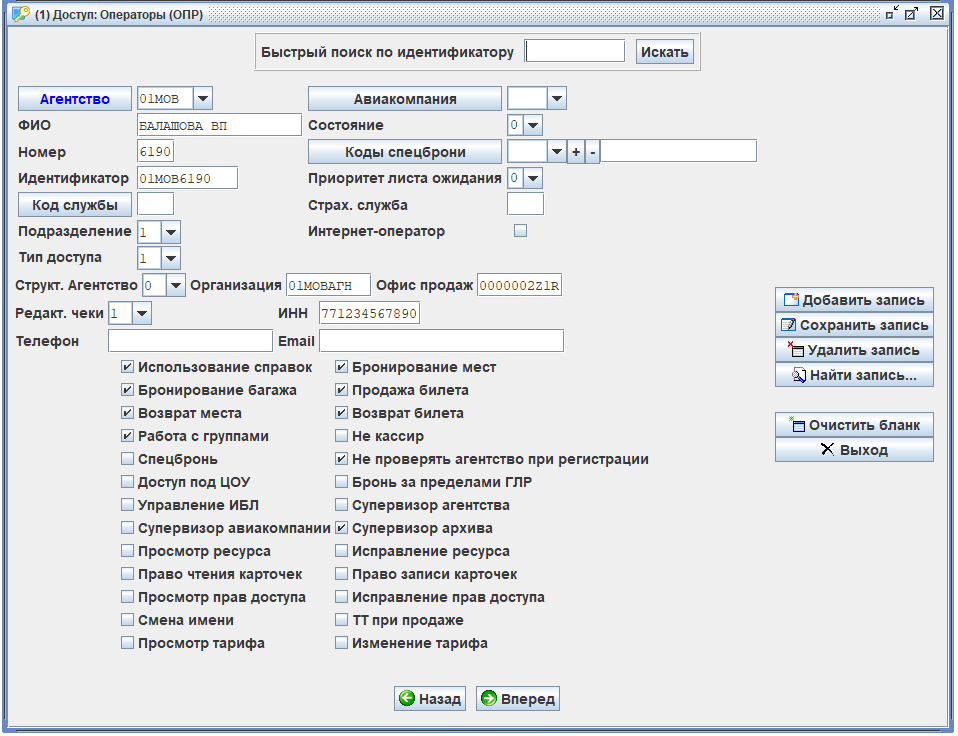 Формат  запроса:ВП/ОПР/код_ агентства/код_авиакомпанииПараметр код авиакомпании не является обязательным. Если он не указан в список выходят идентификаторы всех карточек операторов указанного агентства.Пример: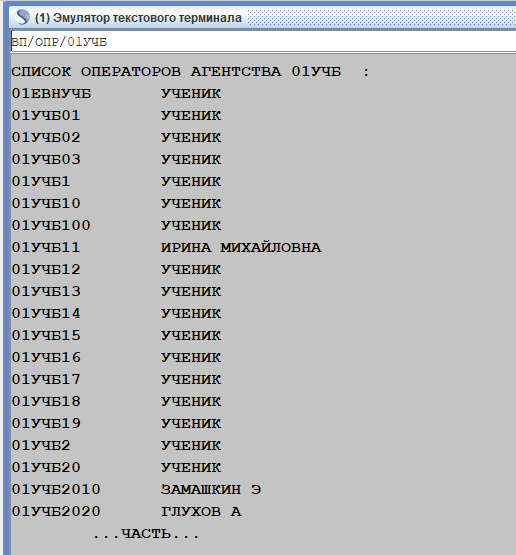 6.4.2 Терминальный запрос на снятие блокировки с операторов агентства.Снять блокировку можно меняя значение поля в карточке или используя запрос: ЧЧ/ОПР/АГНнапример,ЧЧ/ОПР/01МОВВажно! По этому запросу снимается блокировка со  всех временно заблокированных операторов.   7. Картотеки общих настроек авиакомпании. 7.1 Картотека «Авиакомпании» (АВК).Картотека авиакомпаний содержит таблицы-кодификаторы для авиакомпаний, выполняющих рейсы.Маска карточки имеет следующий вид:Поля карточки имеют следующие значения: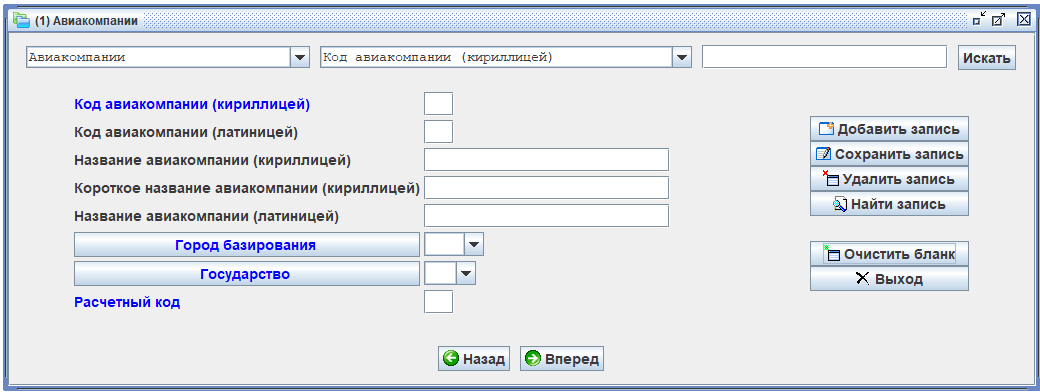 Пример заполненной карточки: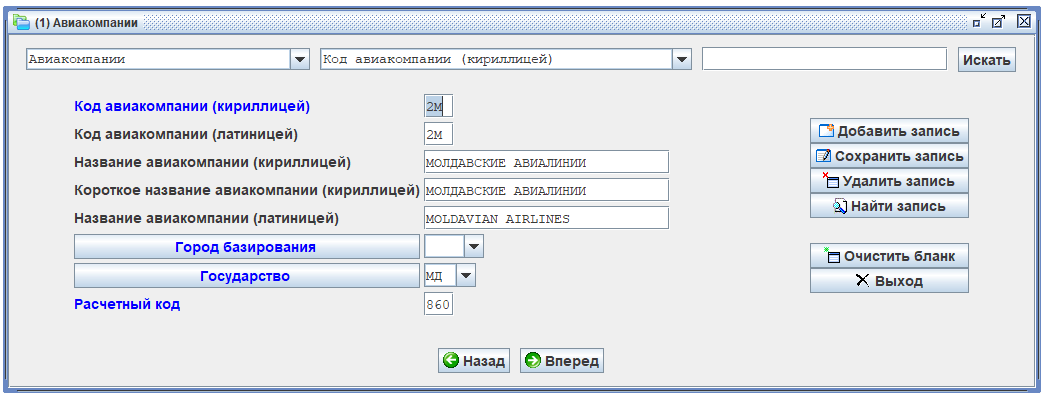 7.2 Картотека «Настройки авиакомпаний» (НАК).Картотека настройки авиакомпаний содержит информацию, используемую при работе с данными авиакомпании. Карточка создается автоматически при создании  карточки авиакомпании («АВК»). При  этом в поля карточки, кроме поля «подклассы», заносится информация. Если требуется, карточка корректируется. При удалении карточки авиакомпании («АВК») удаляется связанная с ней карточка настроек авиакомпании («НАК»).Карточка имеет следующий вид:Поля карточки имеют следующие значения: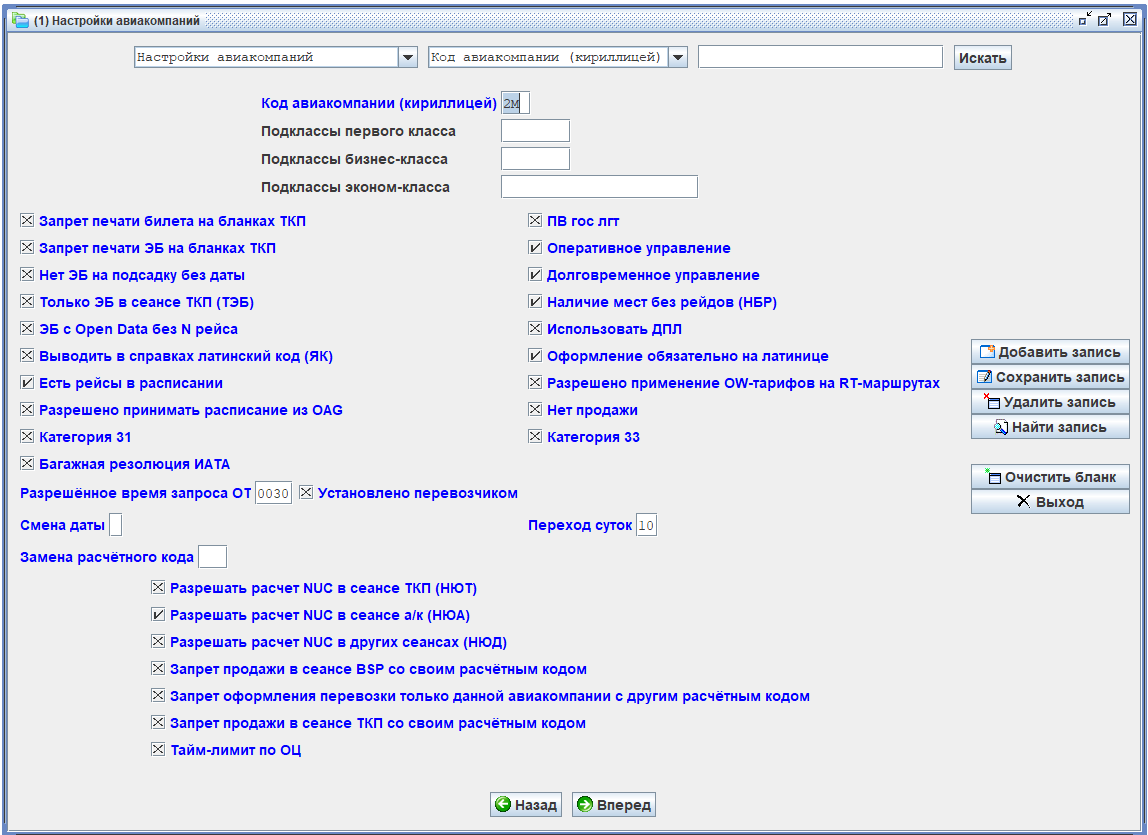 Пример заполненной карточки: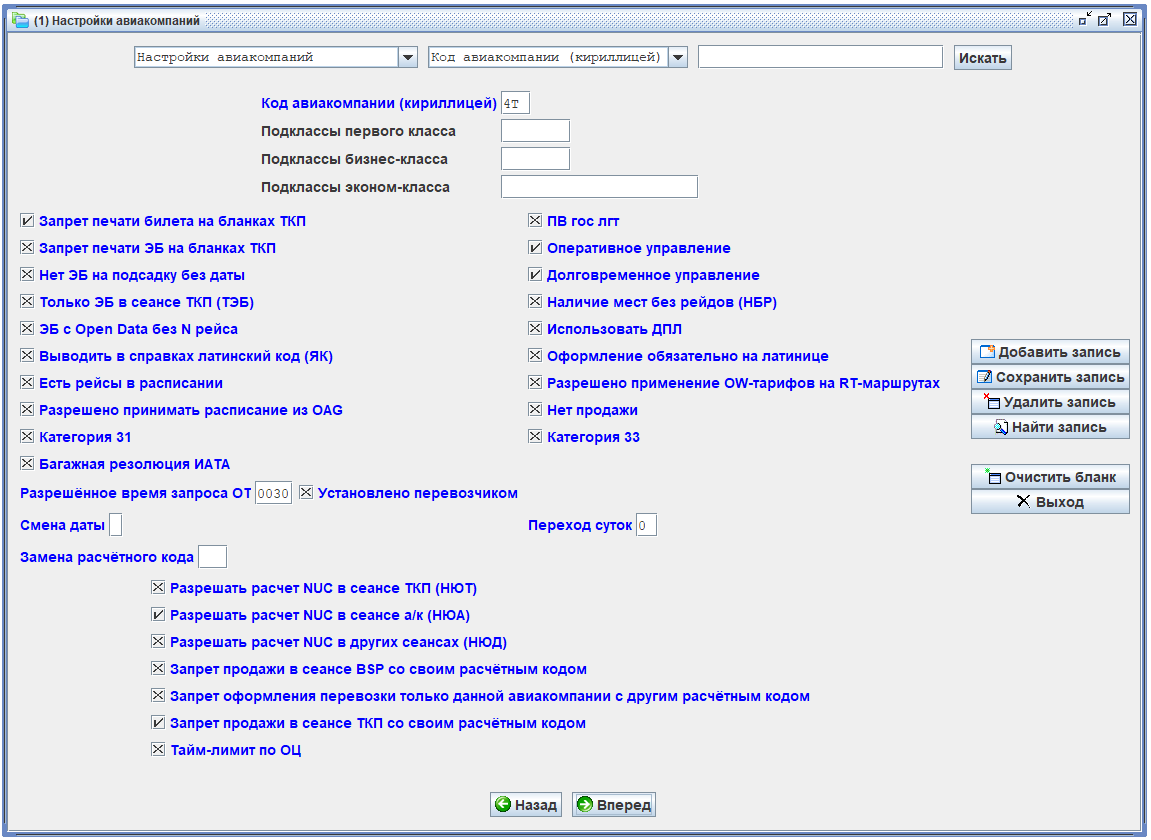 7.3 Картотека управления формой оплаты авиакомпании - CC (АКФ). Картотека в доработке.В картотеке приводится  список агентств, которые могут принимать кредитные карты на рейсы данной  авиакомпании. Применяется только для формы оплаты СС (кредитная карта). Картотека контролируется только для агентов, работающих в сеансе ТКП. Продажи, осуществляемые в интернете, этой картотекой не контролируются.Маска карточки имеет следующий вид: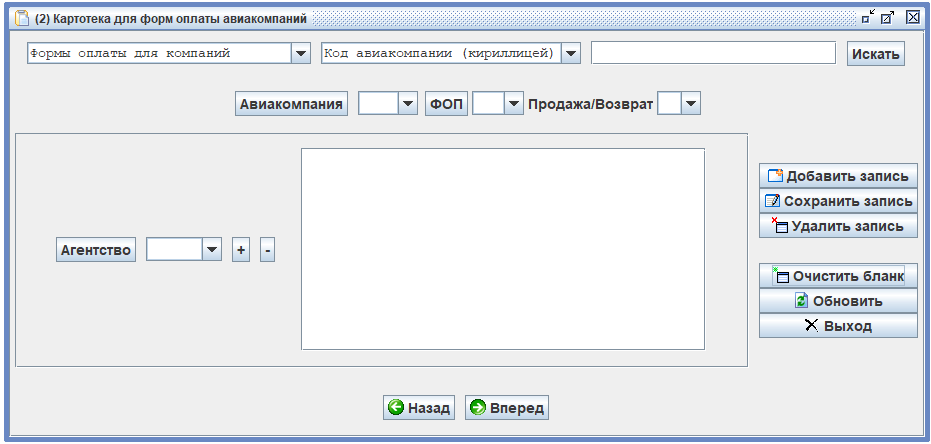 Поля карточки имеют следующие значения:Пример заполнения маски:7.4 Картотека «Пластиковые карты» (АПК).В картотеке приводится  список кодов пластиковых карт, которые  принимаются авиакомпанией к оплате при оформлении билета.Маска карточки имеет следующий вид:Поля карточки  имеют следующие значения: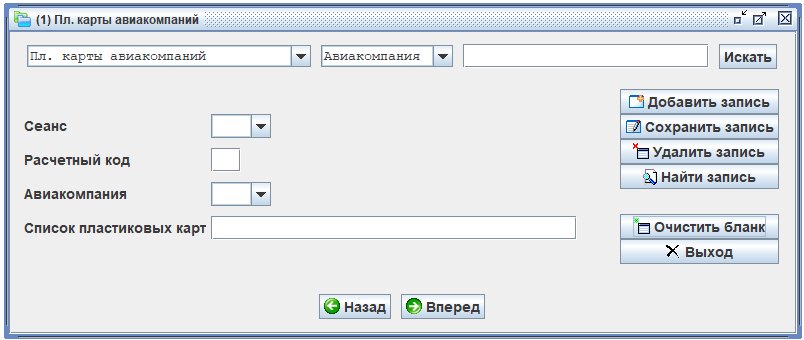 Коды пластиковых карт задаются латинскими буквами.Пример заполнения маски: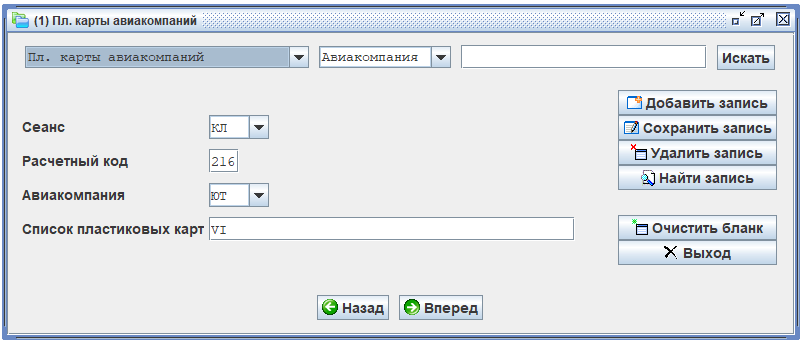 7.5 Картотека  контроля интерлайн-соглашений авиакомпании (ИНЛ). 	Картотека описывает взаимоотношения перевозчиков для выбора расчетного кода.  	При оформлении билета в сеансе авиакомпании и в сеансе BSP  интерлайн этой компании (валидирующего перевозчика) с другими маркетинговыми перевозчиками для бумажного, электронного билета  и ЭМД проверяется по картотекам интерлайн-соглашений («ИНЛ») и пунктов продажи («ППР»).  	При оформлении электронного билета на кодшеринговую перевозку, в ситуации отсутствия  интерлайн-договора между  валидирующим и оперирующим перевозчиком, контролируется  наличие между ними электронного линка.  	Маска карточки имеет вид: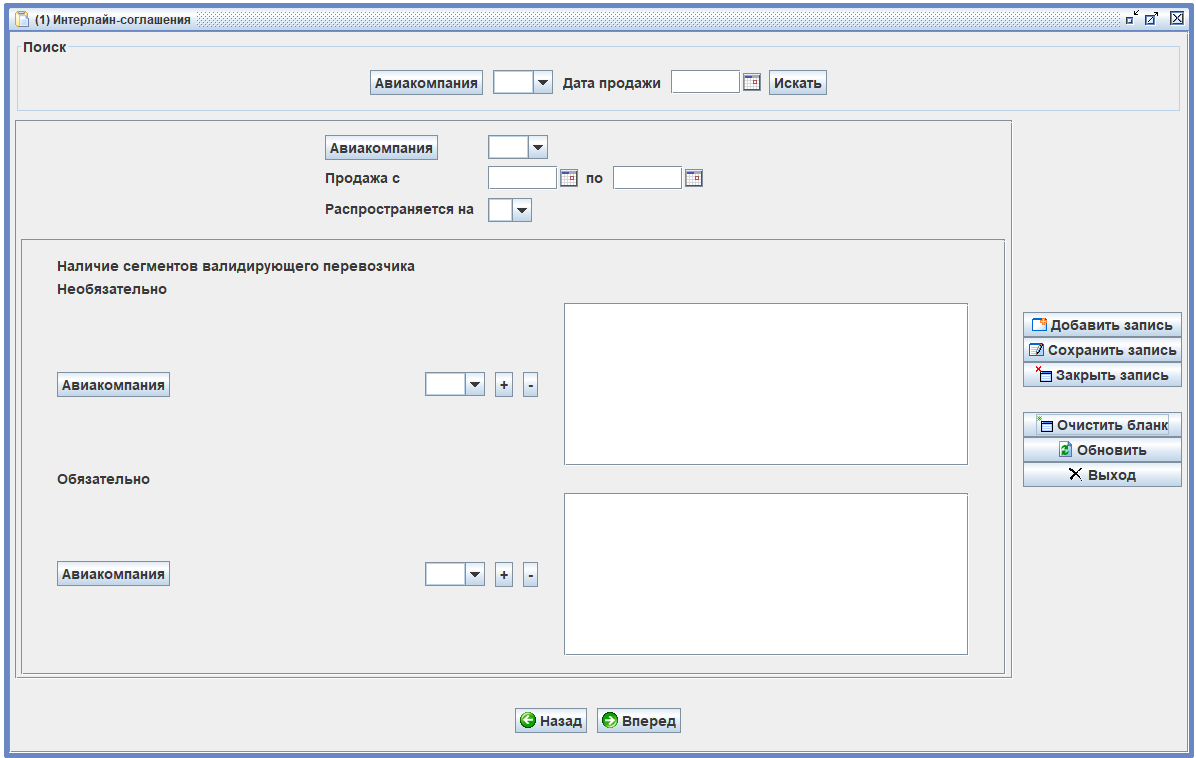 Поля карточки имеют следующие значения:	Пример заполненной карточки:	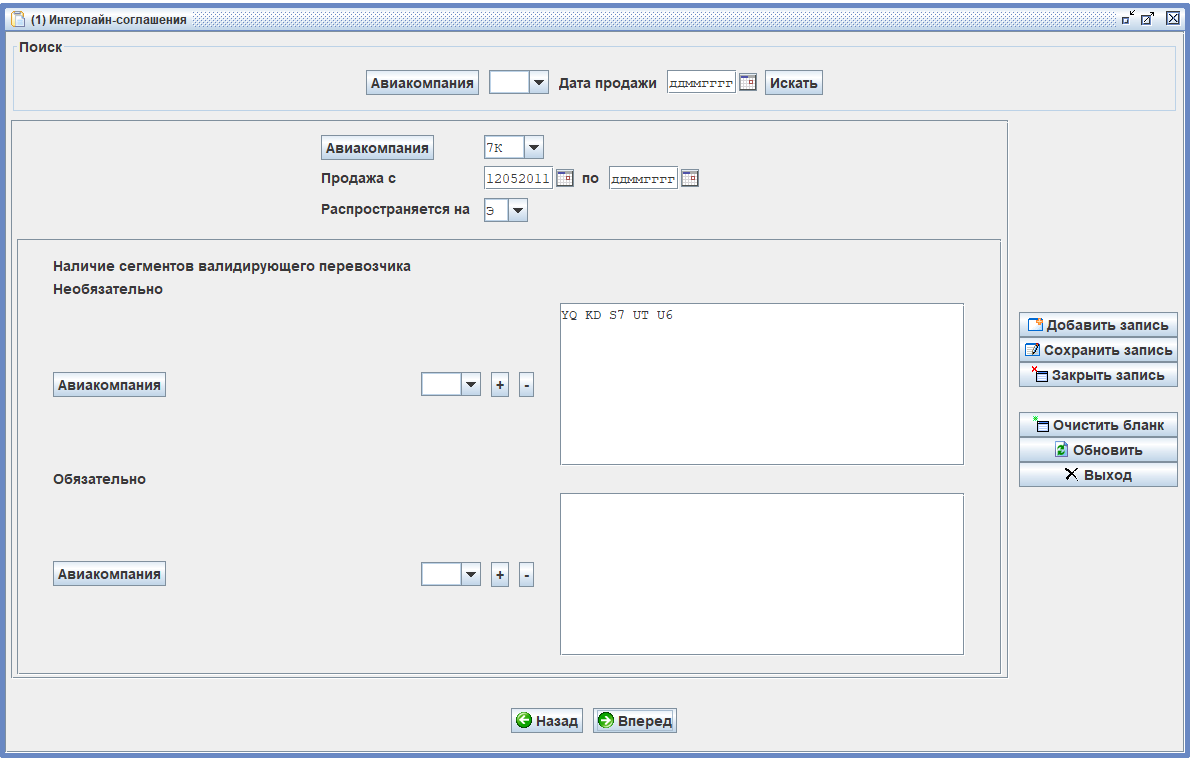 Если поля не заполнены, то у валидирующего перевозчика нет интерлайна ни с одной компанией.Если в поле указан признак $$, то интерлайн разрешен со всеми компаниями.		При отсутствии карточки «ИНЛ» для авиакомпании, интерлайн для нее, как для валидирующего перевозчика, запрещен.При оформлении билета/ЭМД на кодшеринговую перевозку производится дополнительная проверка  наличия карточки ИНЛ, оформленной на интерлайн-договор между валидирующим и оперирующим перевозчиком. В случае отсутствия такого договора может быть оформлена карточка, описывающая наличие между партнерами электронного линка. В случае отсутствия карточки на электронный линк,  оформление ЭБ/ЭМД запрещено.7.5.1 Запрос для просмотра интерлайнов по картотеке «ИНЛ».Формат запроса:	ИНЛ{-АВК}{*АВКМ}{/ДАТА}{/Э,Б,М,Т,Х} ►	где: 	АВК — валидирующий перевозчик	* — разделитель перед АВКМ	АВКМ — маркетинговый перевозчик	ДАТА — дата продажи	ТИП — тип билета (Э — электронный, Б — бумажный, М- ЭМД)	Если не указывать параметры выдается информация по всем интерлайнам, введенным в систему на текущую дату.	Пример:Для поиска карточки конкретного интерлайна, следует указать партнеров в следующем виде: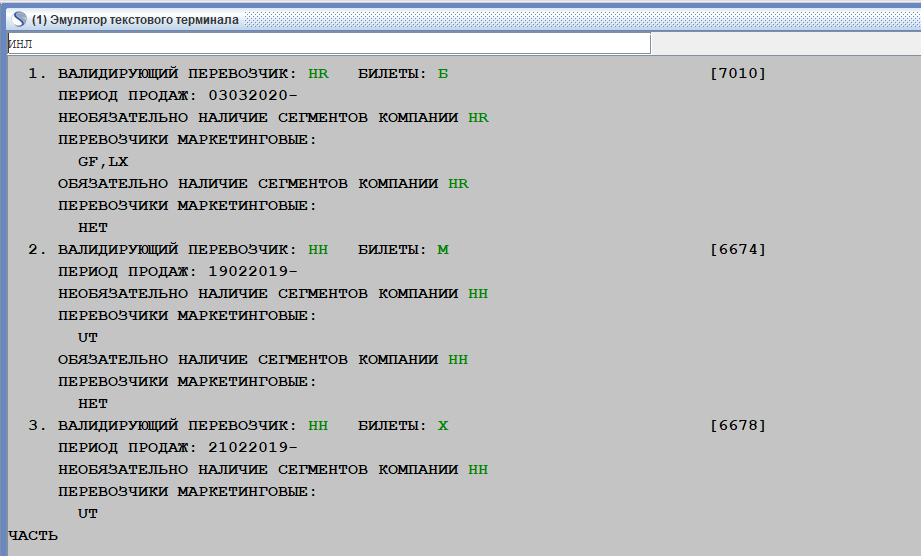 	При указании авиакомпании выдается информация только по данной авиакомпании, при указании даты — только по данной дате, при указании Э или Б — только по электронному или бумажному билету соответственно.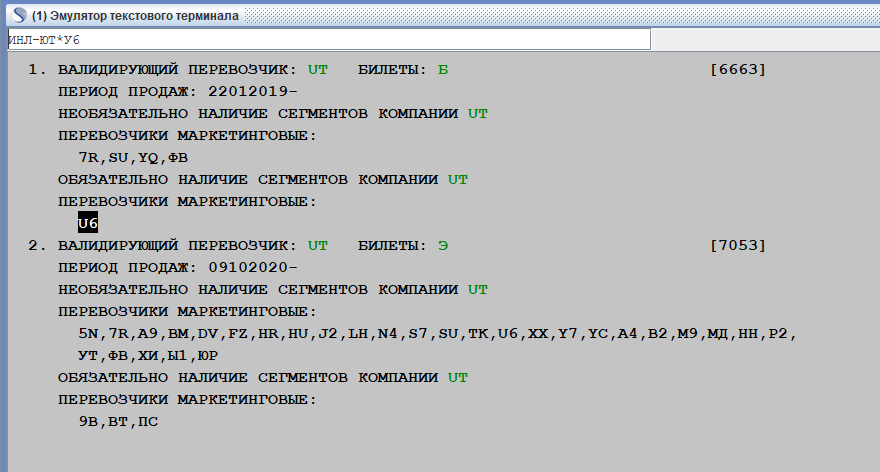 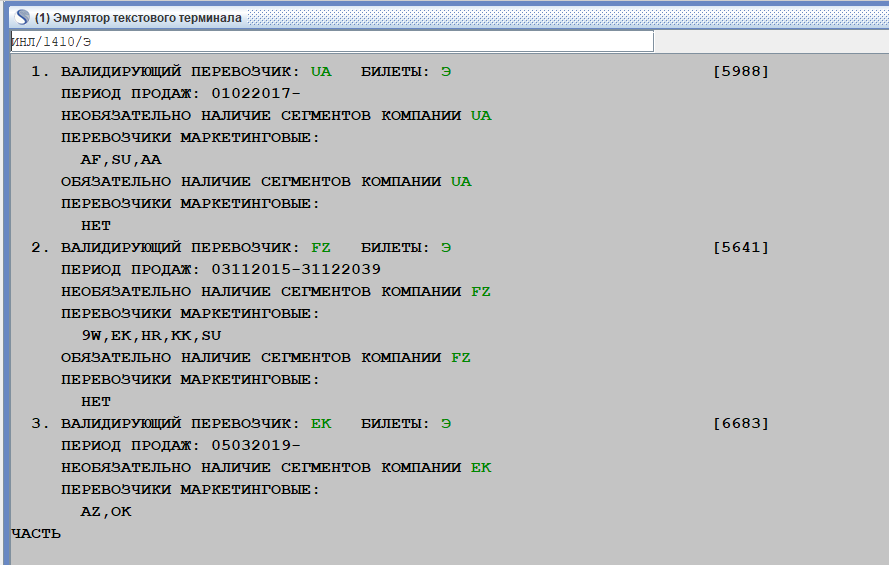 	Для вызова карточки из списка используется запрос:	# номер	Пример:	 #2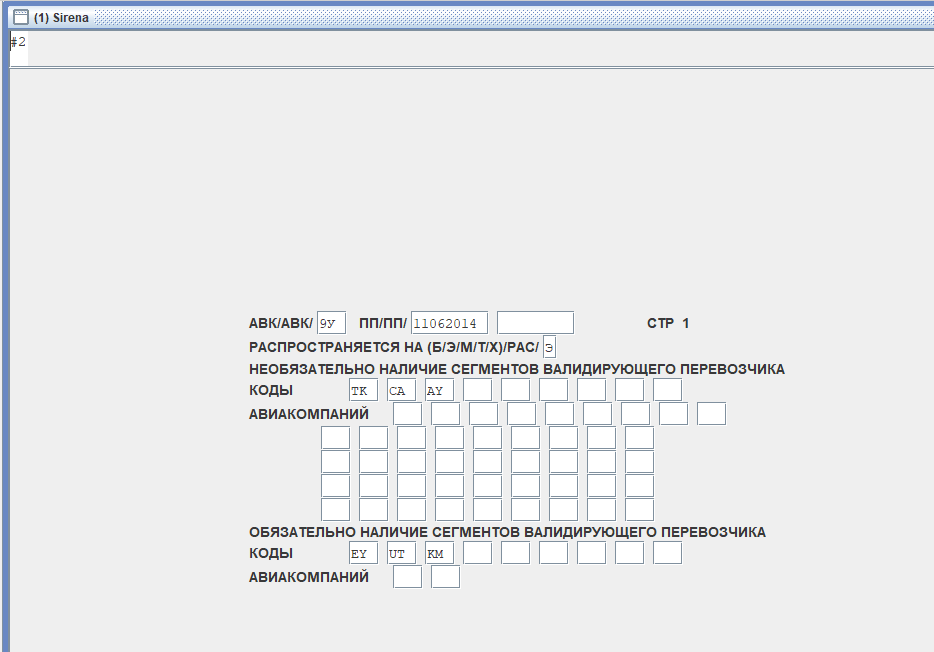 7.5.2 Запрос для просмотра электронных линков  по картотеке «ИНЛ».	Фотмат запроса:ИНЛ{-АВК}{*АВКМ}{/ДАТА}{/Т,Х} ►где ТИП — тип билета (Т— билет, Х - ЭМД)Например: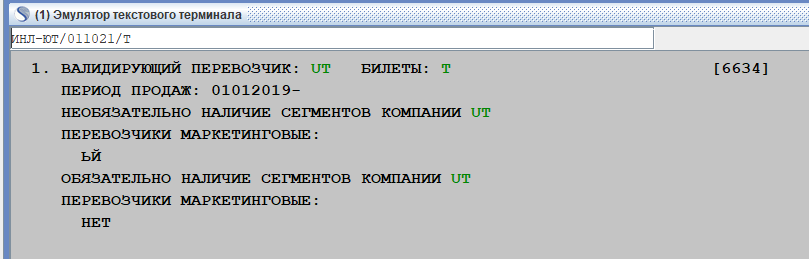 7.5.3 Получение информации о соглашениях, в которых участвует авиакомпания. Запрос «АС».  	Формат запроса:АС/код_авк/дата	где:Обязательным параметром в запросе является только код авиакомпании.Например: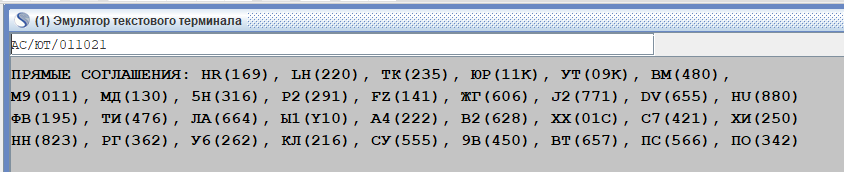 7.6 Картотека альянсов авиакомпаний «АЛС». Картотека в доработке.	Картотека содержит коды авиакомпаний, входящих в альянсы. 	По запросу НК выдается маска следующего вида: 	¦  АЛЬЯНСЫ                                                         1     РУС КОД +  ¦     ЛАТ КОД +  ¦РУССКОЕ НАЗВ +                                                              ¦ЛАТИНСК НАЗВ +                                                              ¦+   ¦+   ¦+   ¦+   ¦+   ¦+   ¦+   ¦+   ¦+   ¦+   ¦+   ¦+   ¦+   ¦+   ¦+   ¦+   ¦+   ¦+   ¦+   ¦+   ¦+   ¦+   ¦+   ¦+   ¦+   ¦+   ¦+   ¦+   ¦+   ¦+   ¦+   ¦+   ¦+   ¦+   ¦+   ¦+   ¦+   ¦+   ¦+   ¦+   ¦+   ¦+   ¦+   ¦+   ¦+   ¦+   ¦+   ¦+   ¦+   ¦+   ¦+   ¦+   ¦+   ¦+   ¦+   ¦+   ¦+   ¦+   ¦+   ¦+   ¦+   ¦+   ¦+   ¦+   ¦+›ВВОДгде:После ввода информации 	следует перейти на другую страницу. (листание вперед):	Карточка может иметь любое количество страниц. После заполнения страницы и ввода ее в систему подается запрос перехода на следующую страницу. Формирование карточки заканчивается после ввода в систему пустой страницы.¦  АЛЬЯНСЫ                                                         2+   ¦+   ¦+   ¦+   ¦+   ¦+   ¦+   ¦+   ¦+   ¦+   ¦+   ¦+   ¦+   ¦+   ¦+   ¦+   ¦+   ¦+   ¦+   ¦+   ¦+   ¦+   ¦+   ¦+   ¦+   ¦+   ¦+   ¦+   ¦+   ¦+   ¦+   ¦+   ¦+   ¦+   ¦+   ¦+   ¦+   ¦+   ¦+   ¦+   ¦+   ¦+   ¦+   ¦+   ¦+   ¦+   ¦+   ¦+   ¦+   ¦+   ¦+   ¦+   ¦+   ¦+   ¦+   ¦+   ¦+   ¦+   ¦+   ¦+   ¦+   ¦+   ¦+   ¦+   ¦+›ВВОДИНФОРМАЦИЯ ВВЕДЕНА. ВВОД ЗАВЕРШЕН	Для прерывания процесса создания карточки используется запрос НК/АЛС/ПРЕРВАТЬ 		Для удаления карточки используется запрос ЛК. После вызова карточки , которую надо удалить и подачи запроса ЛК выдается сообщение:ДЛЯ ПЕРЕХОДА В РЕЖИМ ЗАКРЫТИЯ ПОДАЙТЕ ЗАПРОС 'ЛИСТАНИЕ ВПЕРЕД'	вызывать карточку можно и по РУС КОД  и по    ЛАТ КОД	После подачи запроса «листание вперед»  выдается сообщение «закрытие»	После ввода всех страниц карточки в систему (последняя страница пустая) карточка удаляется.	Для прерывания процесса удаления карточки используется запрос ЛК/АЛС/ПРЕРВАТЬ Примечание. В запросах можно указывать как АЛС (кириллица), так и ALC (латиница).7.6.1 Запросы для получения информации  по картотеке АЛС.ВП/АЛС — список всех карточек.ВП/АЛС/код_ альянса — информация по конкретному альянсуВП/АЛС/код_ авиакомпании - информация по указанной авиакомпании (в какие альянсы входит авиакомпания)Уточняющие запросы (добавлен «?»):ВП/АЛС/?  ВП/АЛС/код_ альянса/?ВП/АЛС/код_ авиакомпании/?Примеры:	Полную информацию можно получить листанием страниц («листание вперед»).7.7 Картотека аккредитованных компаний для рынка БСП «АКБ». Картотека в доработке.	Картотека содержит список аккредитованных компаний по рынкам БСП: БСП России и БСП Германии.  	Маска карточки «АКБ»:Описание полей карточки:	В карточке НАК для АВК(код рынка БСП) в поле СНС должна быть установлена 1.	Если  список авиакомпаний не умещается на одном экране его можно  вводить на следующем экране.	Вызов карточки выполняется с помощью фильтра, например,		СП/АКБ		РБС=БСП	Пример карточки АКБ:	Если код АВК указан неправильно (нет карточки НАК) выдается сообщение:             НЕВЕРНЫЙ КОД ПЕРЕВОЗЧИКА (БББ)	Если в карточке НАК для указанного кода АВК поле СНС=0 выдается сообщение:              НЕ МОЖЕТ БЫТЬ УКАЗАНА В КАЧЕСТВЕ КОДА РЫНКА	Для просмотра списка аккредитованных компаний используется запрос:	 АКБ-(код рынка БСП)	Примеры:7.8 Картотека «Коды спецброней» (КСБ).Картотека “Коды спецброней” является таблицей-кодификаторомдля организаций, заключивших с агентствами договор о специальном бронировании.Маска карточки имеет следующий вид: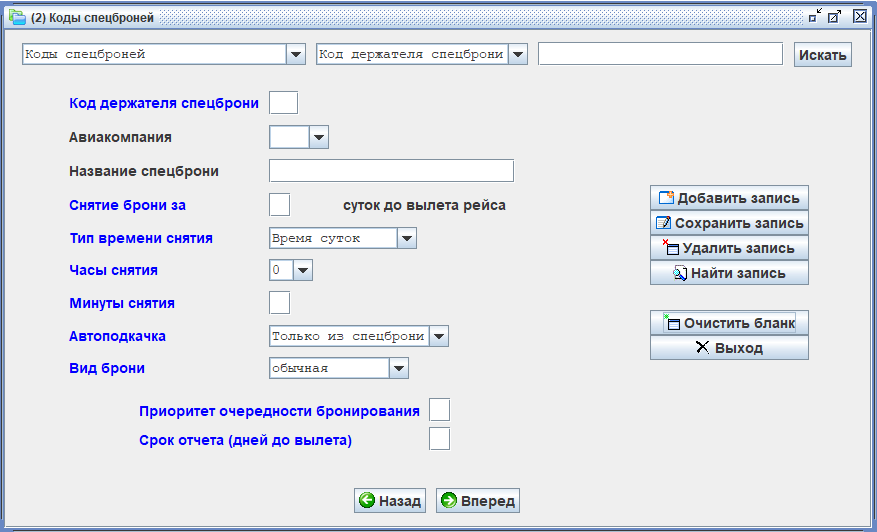 Описание полей картотеки :Использование поля “Время снятия спецброни с рейса” зависит от значения поля “Типвремени снятия ” следующим образом:если в поле “Тип времени снятия” стоит 1, то “Время снятия” используется как время отмомента снятия спецброни до момента вылета рейса;если в поле “Тип времени снятия” стоит 0, то “Время снятия” используется как времясуток, в которое снимается спецбронь.При этом время задается по местному времени пункта вылета рейса или по временипромежуточного пункта маршрута, если бронь задана на сегменте. Например, в карточке КСБзадано абсолютное время снятия брони - 16.00. Эта бронь используется тремя разнымирейсами, ресурс которых хранится в МОС. Первый вылетает из МОВ, второй из ОНГ, третий изВВО. В этом случае для первого рейса бронь будет сниматься в 16.00 по московскому времени,для второго- в 16.00 по времени ОНГ, для третьего в 16.00 по времени ВВО.Если для рейса создана карточка «ДСБ», в которой указано время снятия брони, тозначение времени снятия берется из «ДСБ», а не из «КСБ»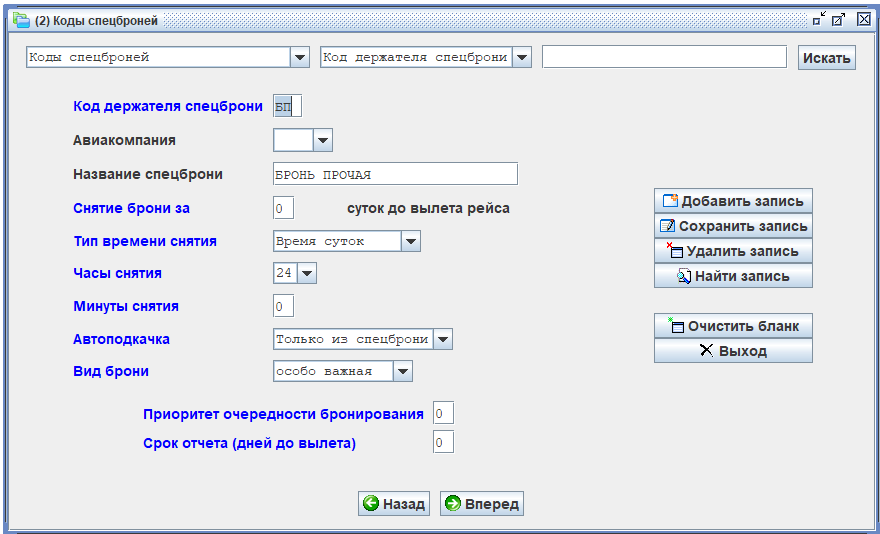 8. Тарифные картотеки, картотеки валют и сборов. 8.1 Картотека «Курсов валют» (УКВ). Доступ к картотеке осуществляется из модуля «Справка по курсам валют».Картотека “Курсов валют” содержит информацию о взаимных курсах валют, в которых могут быть оплачены билеты.Для создания новой записи необходимо открыть модуль «Справка по курсам валют» и активировать клавишу Новая запись: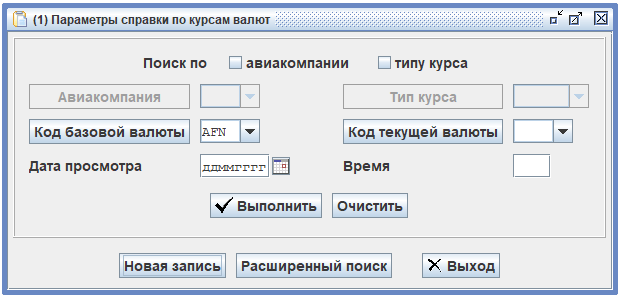 Маска карточки имеет следующий вид: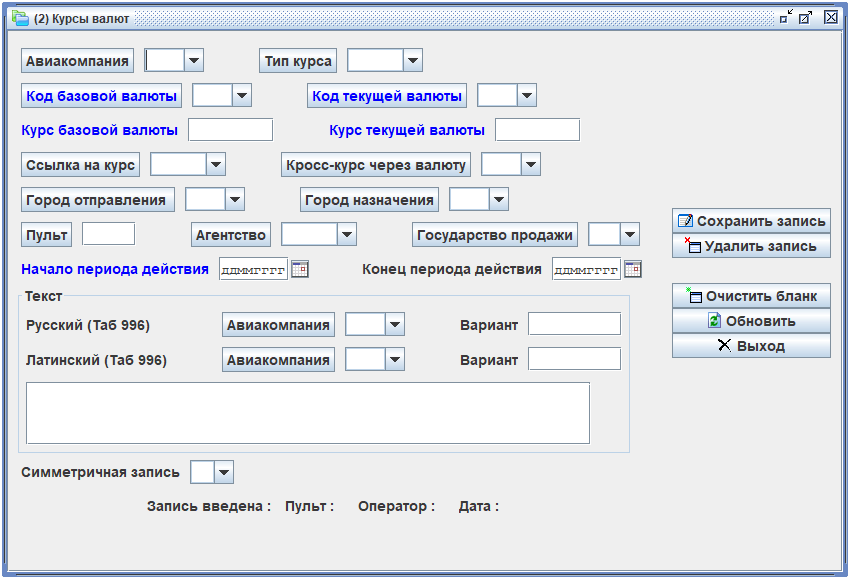 Поля маски имеют следующие значения:При вводе информации о курсе валют должны быть заполнены в обязательном порядке поля «код текущей валюты» (КТВ), «код базовой валюты» (КБВ), «курс» и «начало периода действия». Если  поле «конец периода действия» не заполнено, система считает, что период действия курса, продолжается в будущее  на неопределенный срок до особого распоряжения.Могут быть заданы разные курсы валют на разные маршруты, на пульты, на агентства. Также курс валют может зависеть от места продажи (государства). Пример заполненной маски: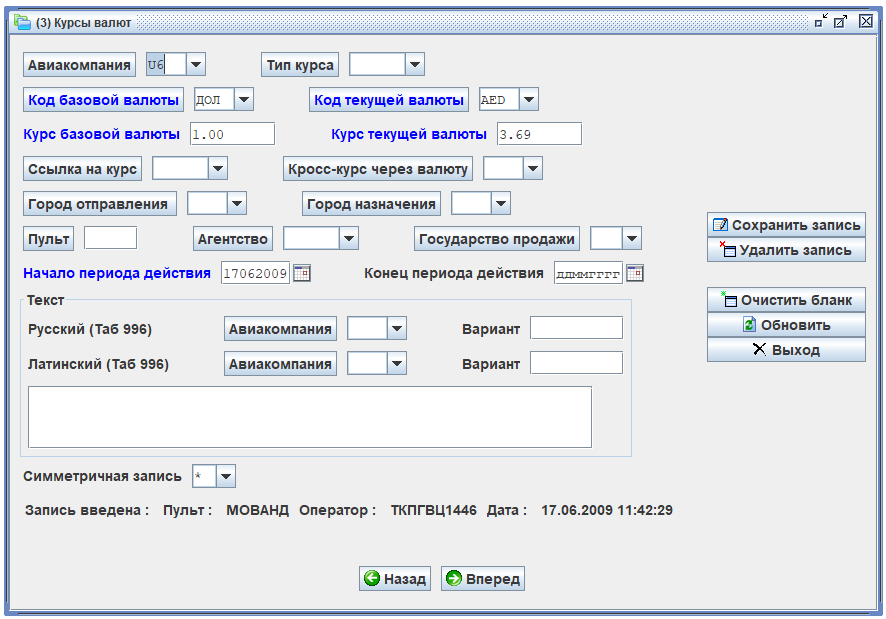 Корректировать можно только период действия или поля комментария. 		Примечания:Карточка для выбора курса определяется исходя из приоритетов:города отправления и назначения;государства отправления;пульт;агентство;государство продажи.Если для авиакомпании не создано карточки, то берется стандартный курс. Стандартный курс задается в карточке «УКВ» в поле «КЦТ» которой установлено значение «СТД», а в поле «АВК» - пробелы.Если курс в карточке «УКВ» авиакомпании указывается 0.00/0.00, то берется стандартный курс, или курс другой организации, или выполняется пересчет. Стандартный курс может быть задан как абсолютным значением (в карточке «УКВ» указан курс, поле «КЦТ» = СТД), так и ссылкой (в карточке «УКВ»  поле «КЦТ» = СТД,  курс не указан (0./0.), в поле «КЦА» занесен код организации, курс которой используется, как стандартный). Например, если в карточке «УКВ» курс не указан, поле «КЦТ» =СТД, поле «КЦА»=ЦБРФ, то стандартный курс равен курсу ЦБРФ.Если в пересчете курса участвует NUC, то поля авиакомпания  (АВК), география перевозок (ОТП, НАЗ, ГОТ) и  место продажи (ПУЛ, АГН, ГОС) не заполняются.Если задан кросс-курс (КЧВ), то курс нельзя задавать с NUC.8.2 Картотека «Типы курсов» (КТВ).Картотека  «Типы курсов» содержит таблицы-кодификаторы для организаций, курсы валют которых могут использоваться авиакомпаниями.Маска карточки имеет следующий вид:Поля карточки имеют следующие значения: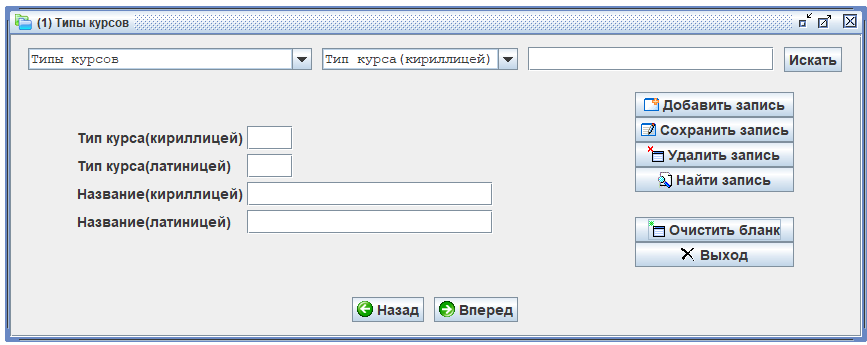 Пример заполнения маски: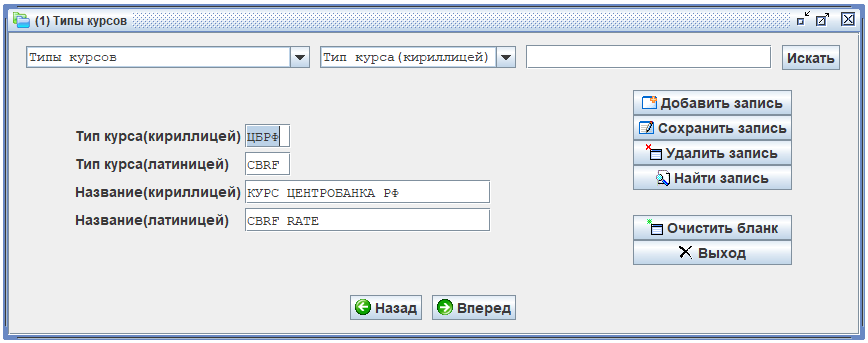 8.3 Картотека «Сборы» (СБР).Картотека  является таблицей-кодификатором для сборов с пассажиров. Маска таблицы  имеет следующий вид:Поля карточки имеют следующие значения: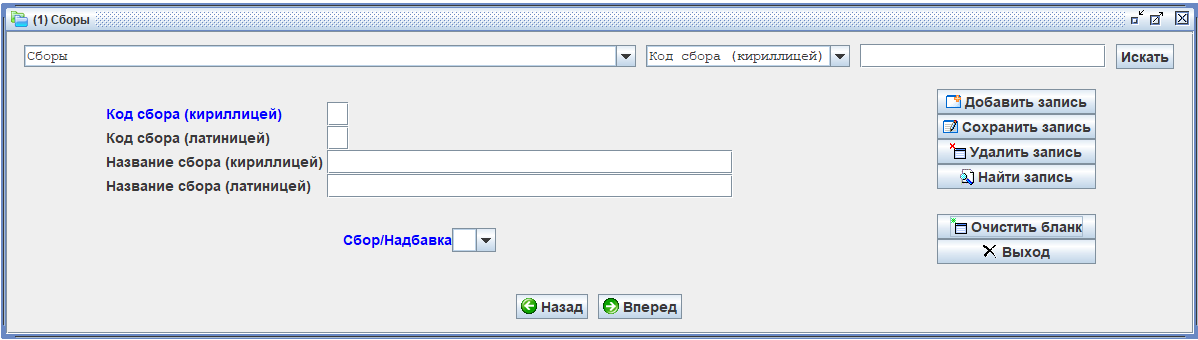 Пример заполненной карточки: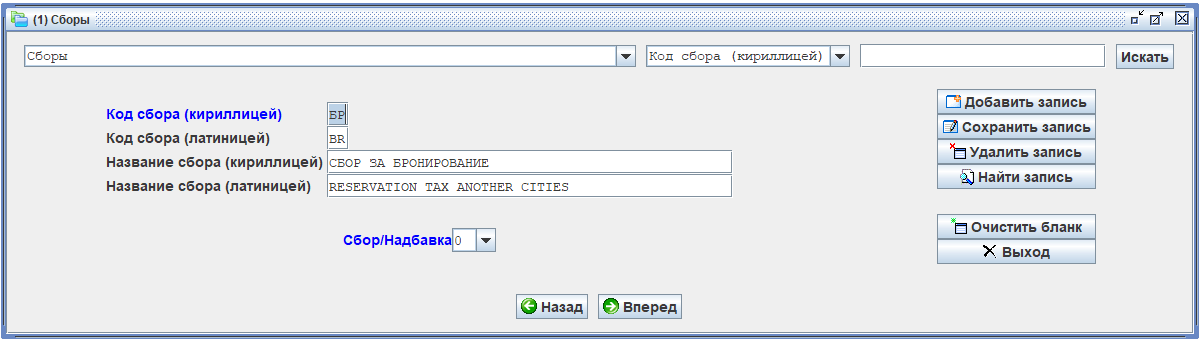 8.4 Картотека «Коды агентских сборов» (СБА).Картотека  является таблицей-кодификатором для агентских сборовМаска таблицы СБА имеет следующий вид: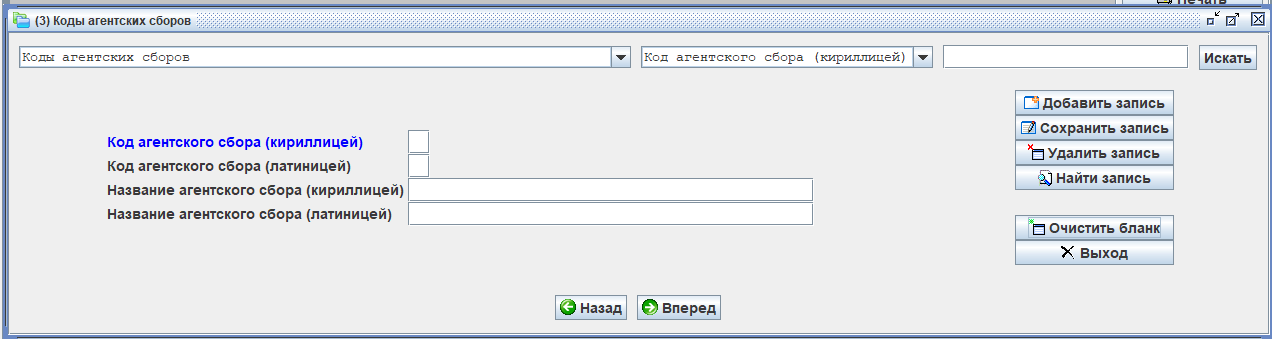 Поля таблицы СБР имеют следующие значения: Пример заполненной карточки:       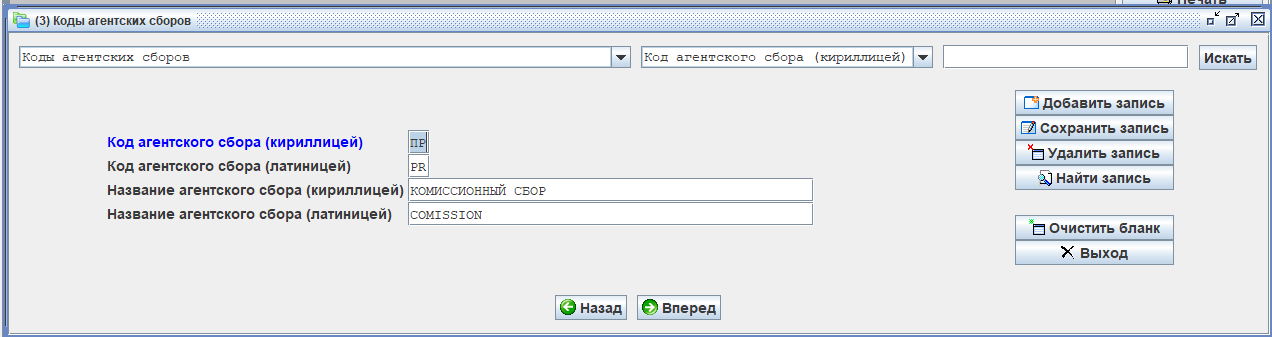 8.5 Картотека «Типы тарифов» (КТТ).	Кодификатор типов тарифов используется в УПТ для установления соответствия кода базового тарифа коду типа тарифа. 	Маска карточки имеет следующий вид:Поля карточки имеют следующие значения: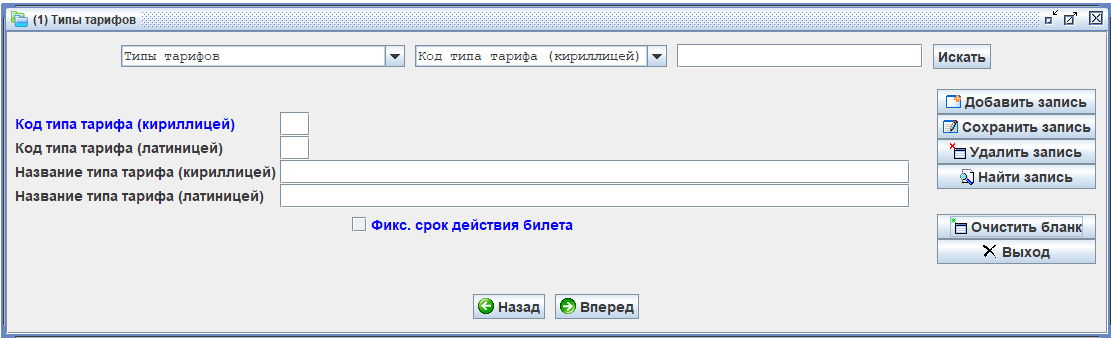 Сроки действия билета в зависимости от типа тарифа:	Пример карточки: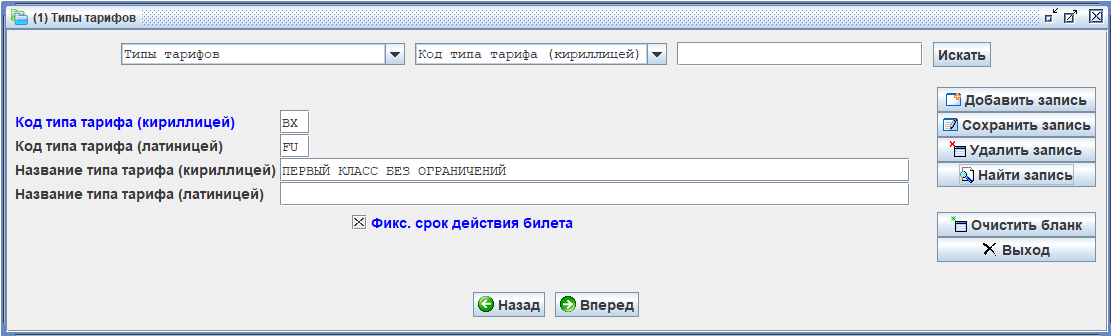 Тип тарифа — BX, первый класс без ограничений, с фиксированным сроком действия билета.8.6 Картотека «Типы дней недели/времени суток» (КТД).	Картотека является кодификатором типов дней недели и времени суток. Маска карточки имеет следующий вид:		Описание полей маски: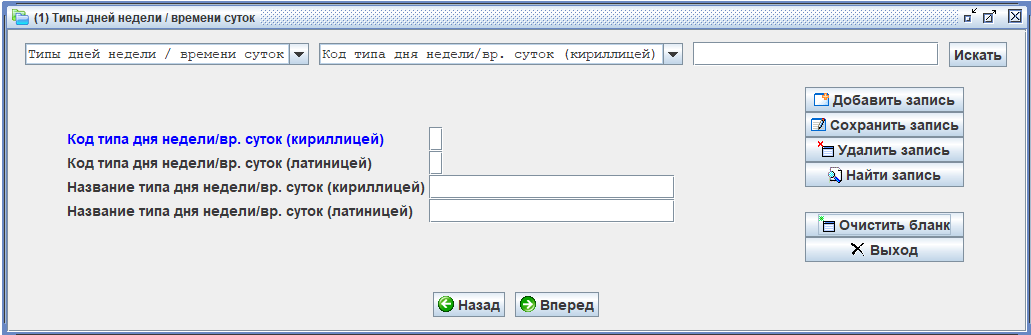 Пример карточки: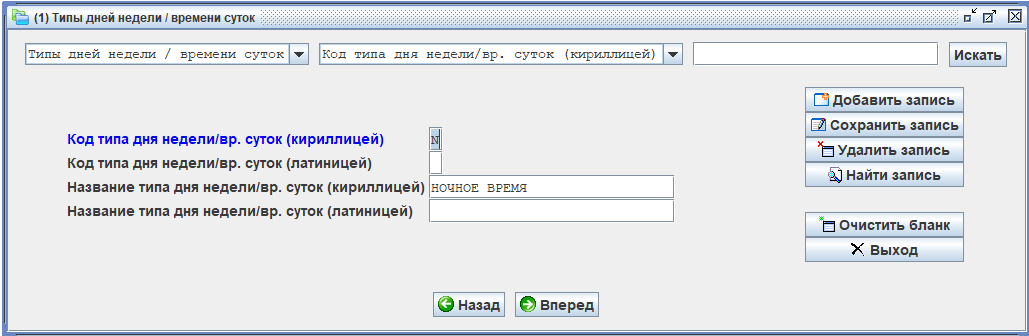 8.7 Картотека «Типы сезонностей» (КТС).	Картотека является кодификатором типов сезонностей.	Маска карточки имеет следующий вид: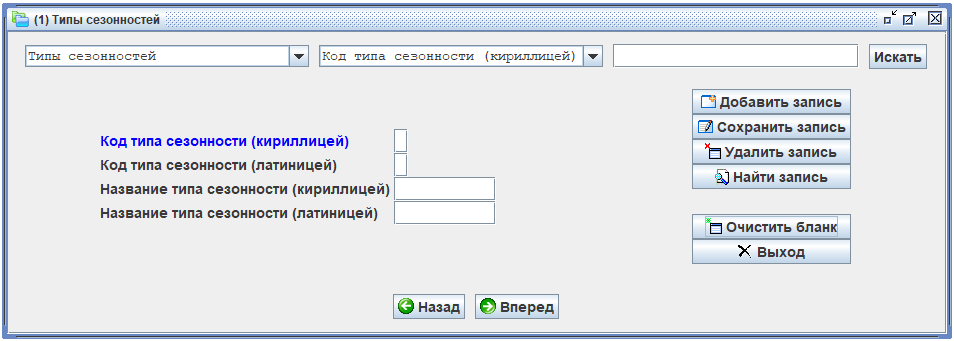 	Описание полей карточки: Пример карточки: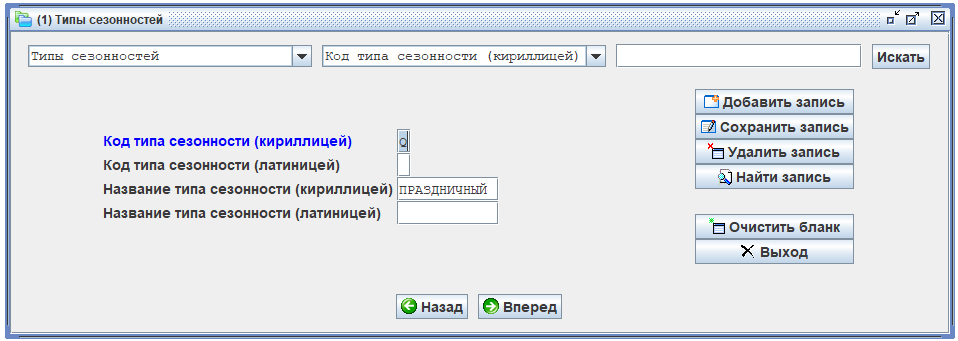 8.8 Картотека «Типы отображения  базовых тарифов» (КТО).Картотека является кодификатором типов отображения кодов базовых тарифов на экранах автоматизированных систем бронирования. Маска карточки имеет следующий вид:	Описание полей маски: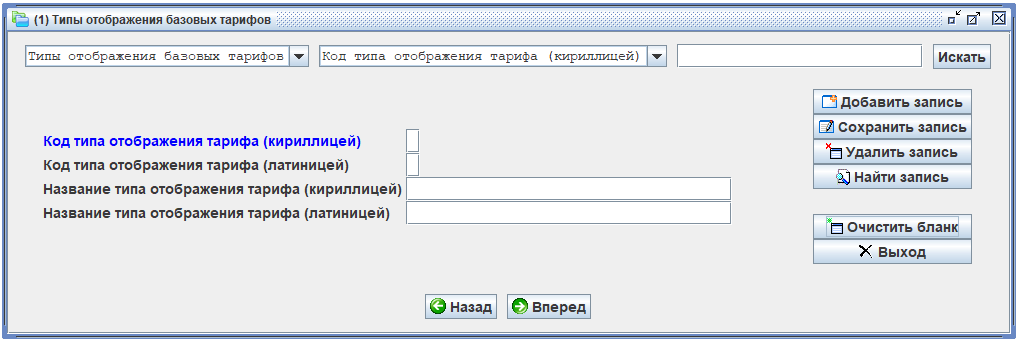 	Пример карточки: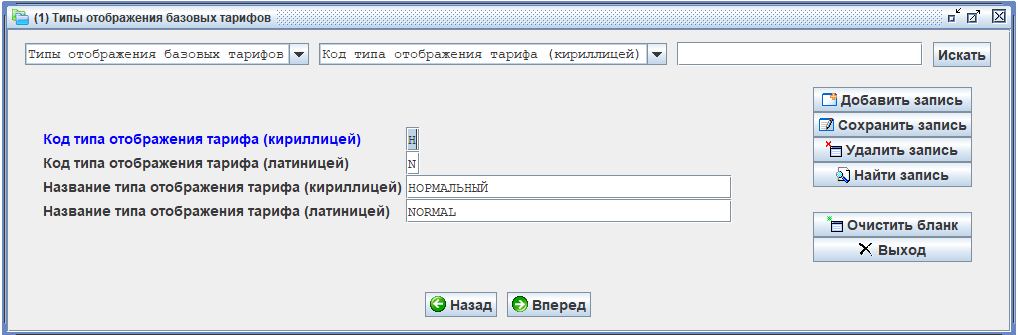 8.9 Картотека «Типы пластиковых карт» (ТПК).Картотека содержит описание пластиковых карт.Маска карточки имеет следующий вид:Поля карточки имеют следующие значения: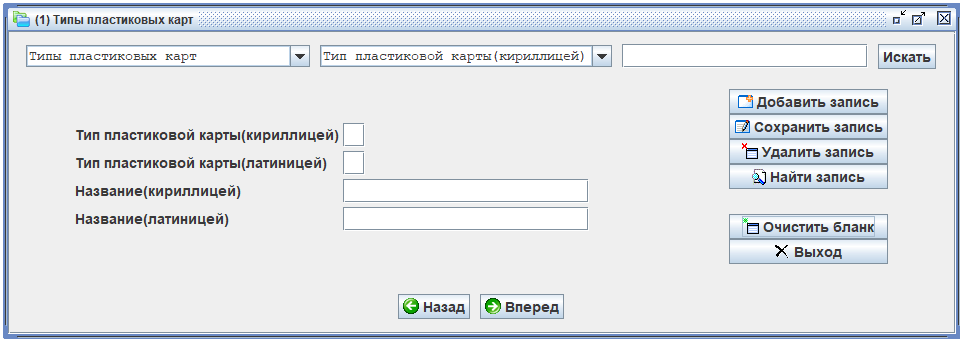 Пример заполнения маски: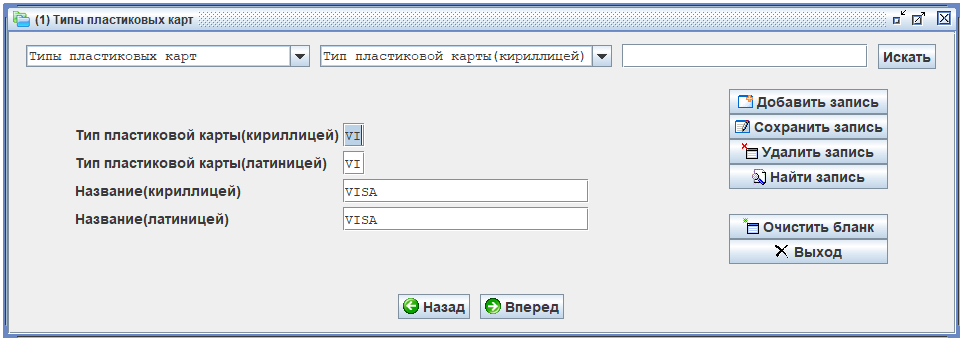 Примечание: В поля, предназначенные для данных на кириллице, можно заносить данные на латинице.Важно! Картотека поставляется заполненной.8.10 Картотека «Типы группы» (КТГ).Картотека содержит перечень кодов типов групп.Маска карточки имеет следующий вид: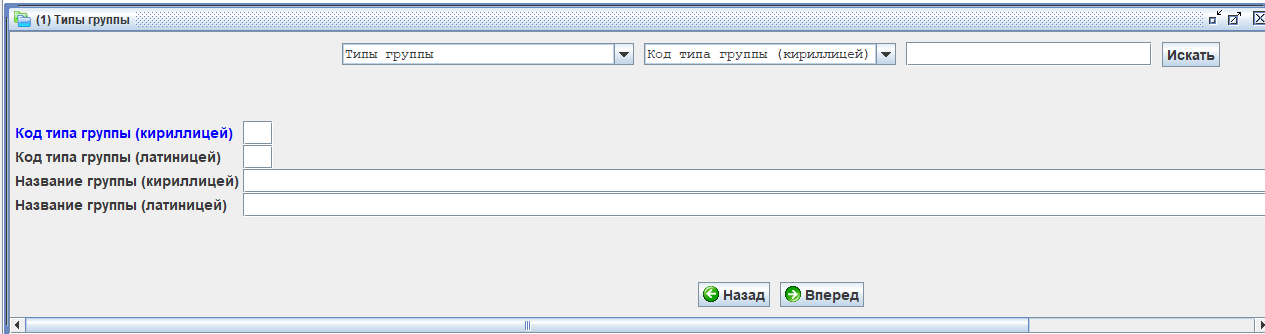 Поля карточки имеют следующие значения:Пример заполнения маски: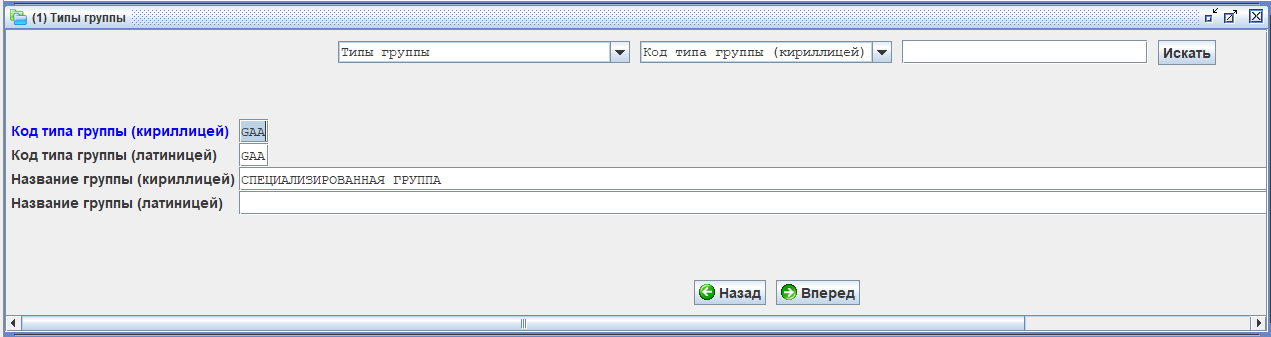 8.11 Картотека кодов глобальных индикаторов (КГИ). Картотека содержит перечень кодов глобальных индикаторов.Маска карточки имеет следующий вид:Поля карточки имеют следующие значения: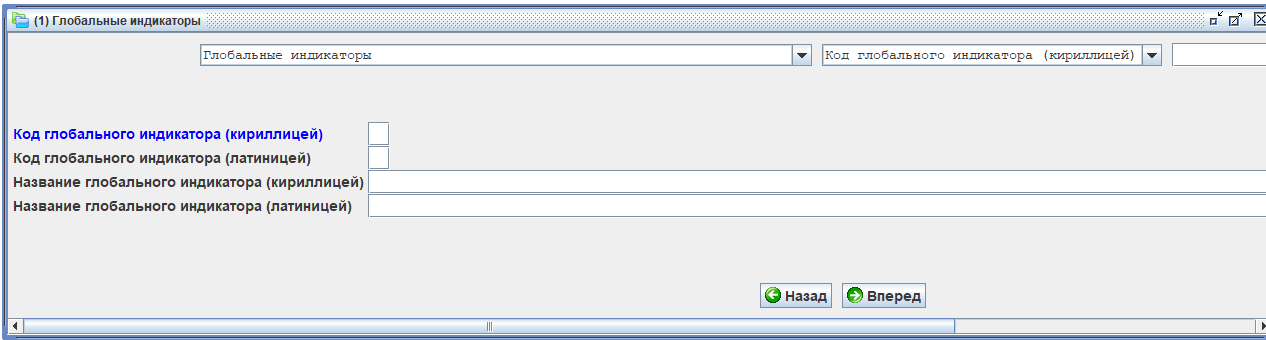 Пример заполнения маски: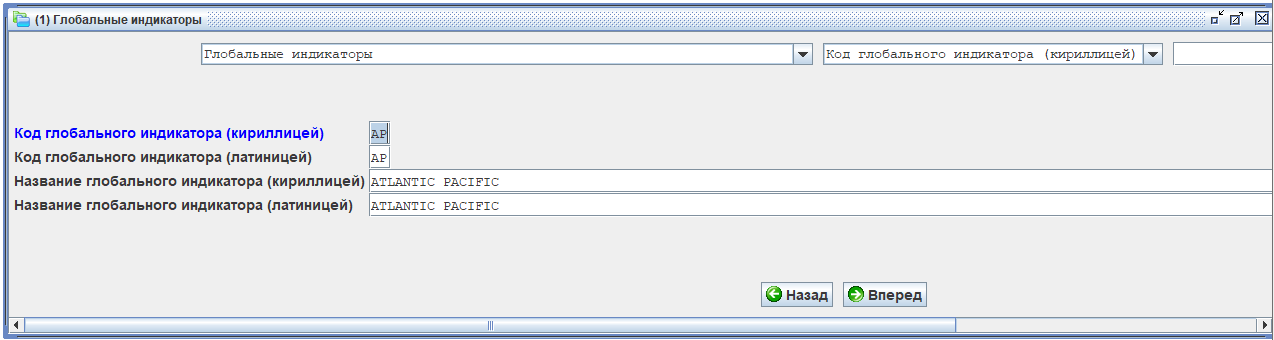 8.12 Картотека «Типы тарифной информации» (ТТИ).	Картотека содержит коды организаций, регистрирующих тарифы. Маска карточки имеет следующий вид:	Описание полей маски: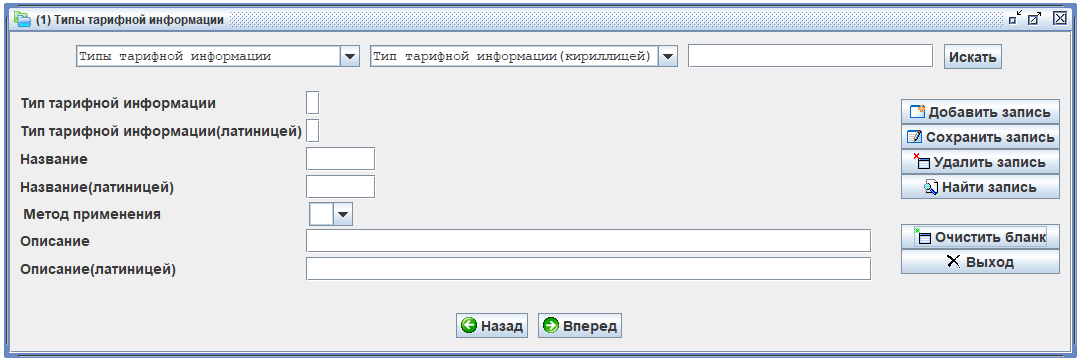 	Пример карточки: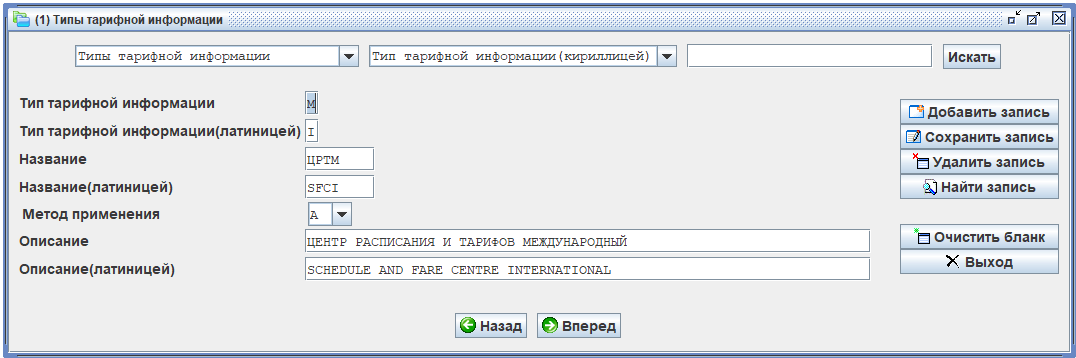 8.13 Картотека «Построение ADDON» (АВС).          Картотека используется для построения тарифов (ADDON) программой ночной обработки.	Маска карточки АВС имеет следующий вид: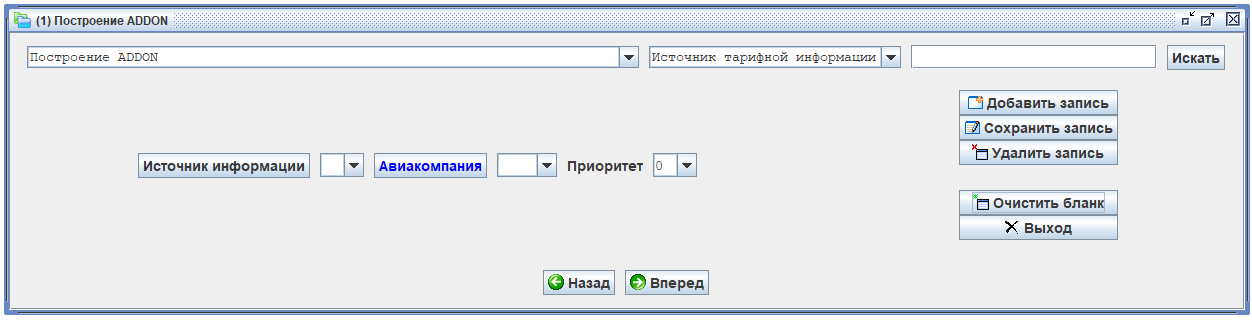 Поля карточки АВС имеют следующие значения:Пример заполненной карточки: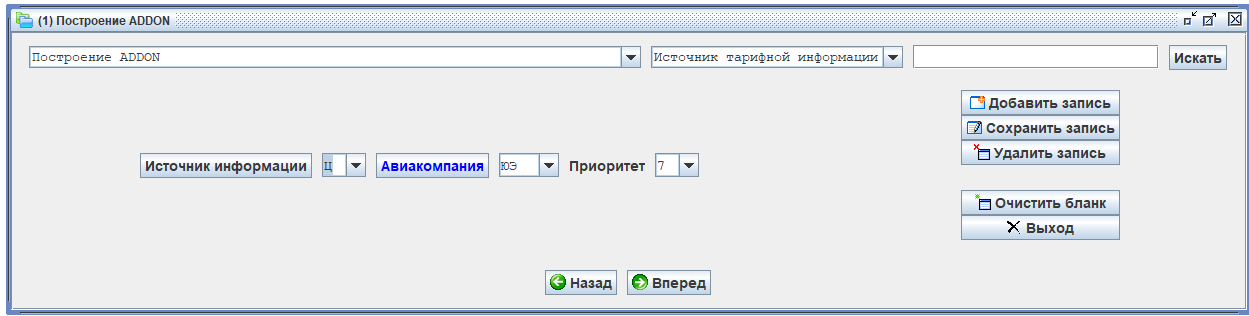 8.13.1 Терминальный запрос для просмотра картотеки АВС.Для просмотра информации картотеки используется запрос АВС.АВС-код_авк	Пример: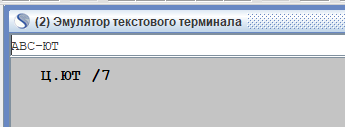 8.14 Картотека «Номера тэрифа» (ТФФ). 	Картотека содержит номера и описания тэрифов.  Маска карточки имеет следующий вид:	Описание полей карточки: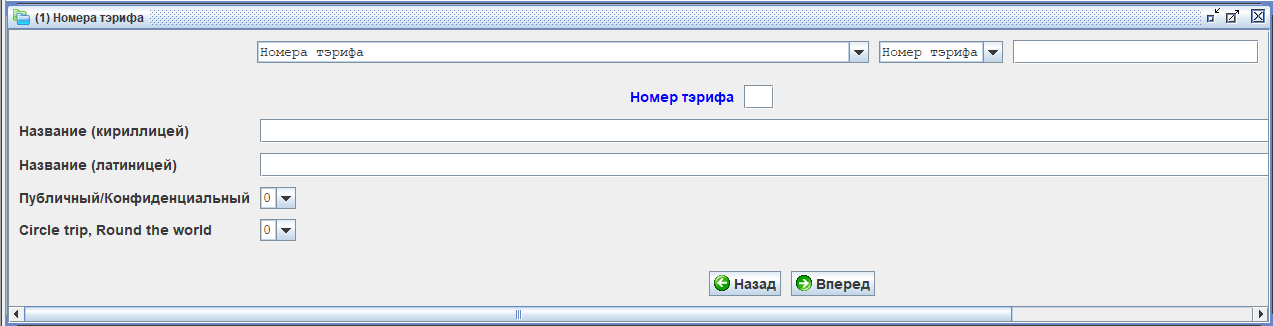 	Пример карточки: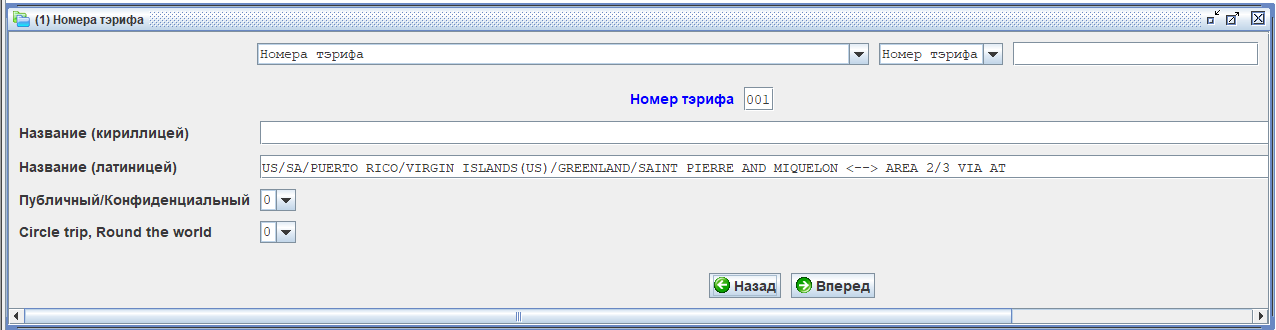 8.15 Картотека «Маршруты» (МРШ).	Картотека  содержит информацию о маршрутах, опубликованных перевозчиками.	Для пункта отправления и назначения можно описать один номером маршрута. Перевозчик может опубликовать множество вариантов, отличающихся пунктами пересадки и их количеством, а также перевозчиками, выполняющими перевозку на участках для данного маршрута.  Каждый вариант маршрута имеет уникальный номер. 	Для участка маршрута, в случае перевозки «интерлайн», указывается перевозчик, который может выполнять перевозку на этом участке. На одном участке маршрута  может быть указано несколько перевозчиков, включая публикующего перевозчика. Если на участке маршрута указываются перевозчики, то на данном участке перевозка может выполняться только указанными перевозчиками. Примечание: Если по участкам маршрута перевозчики не указаны, то по маршруту с данным вариантом выполнять перевозку может только публикующий перевозчик.Маска карточки «МРШ» имеет следующий вид: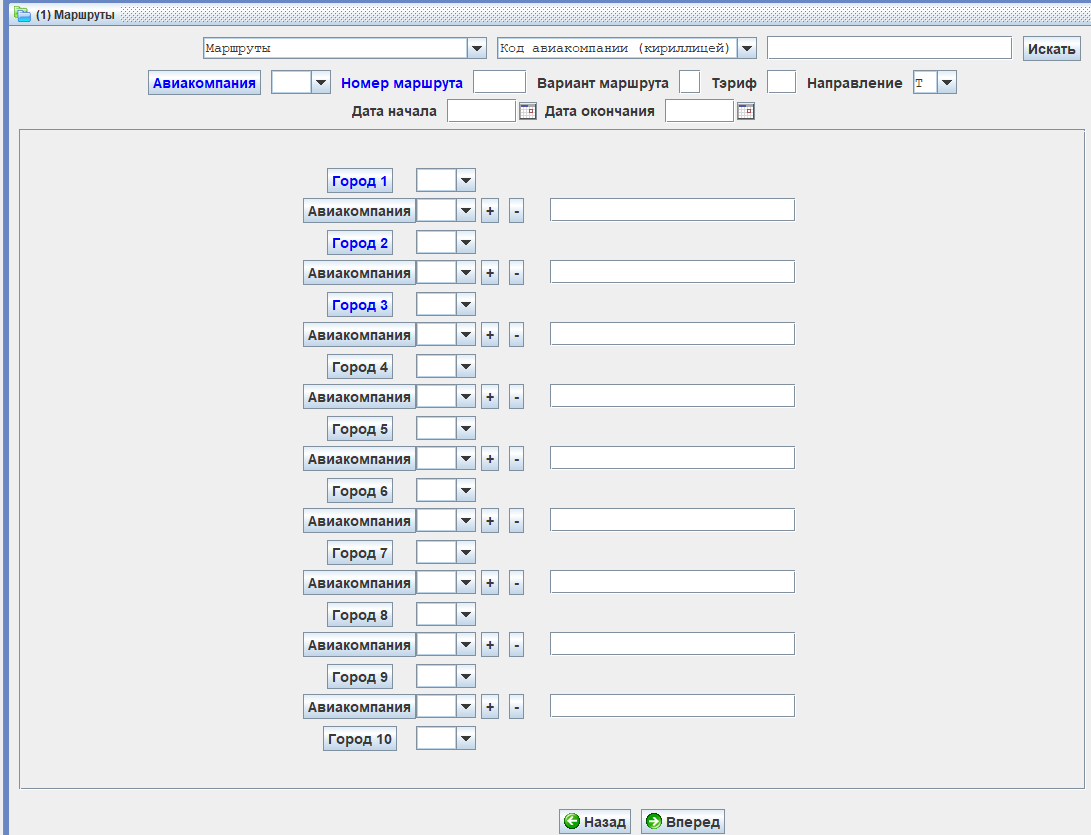 Описание полей карточки	Для опубликованного номера варианта маршрута можно изменять значения всех полей, кроме конечных пунктов маршрута.Если при модификации:Дата окончания периода действия маршрута (поле «КОН») не указана, то, начиная с даты начала периода действия, для маршрута (с теми же номером варианта, пунктами отправления и назначения) устанавливаются новые значения, указанные в остальных полях, на неограниченный период (311249).Дата окончания периода действия указана (поле «КОН»), то для маршрута (с теми же номером варианта, пунктами отправления и назначения) устанавливаются новые значения, указанные в остальных полях, только на указанный период. Если период действия маршрута был неограничен (значение в поле «КОН» равно 311249), а вводится маршрут (с теми же номером варианта, пунктами отправления и назначения) с ограниченным периодом действия, то дата окончания периода действия маршрута ограничивается датой, введенной в поле «КОН». Пример заполненной карточки: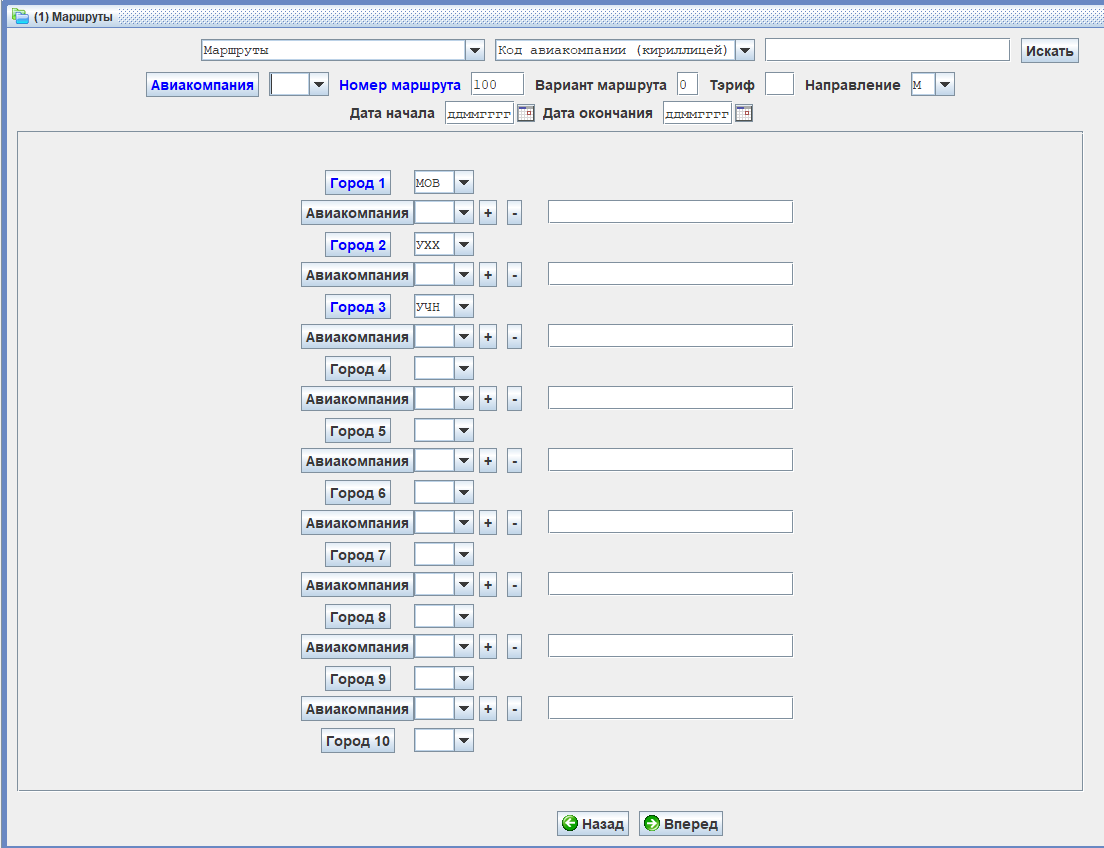 8.16 Картотека «Мильное расстояние маршрута MPM/SOM» (МПМ). 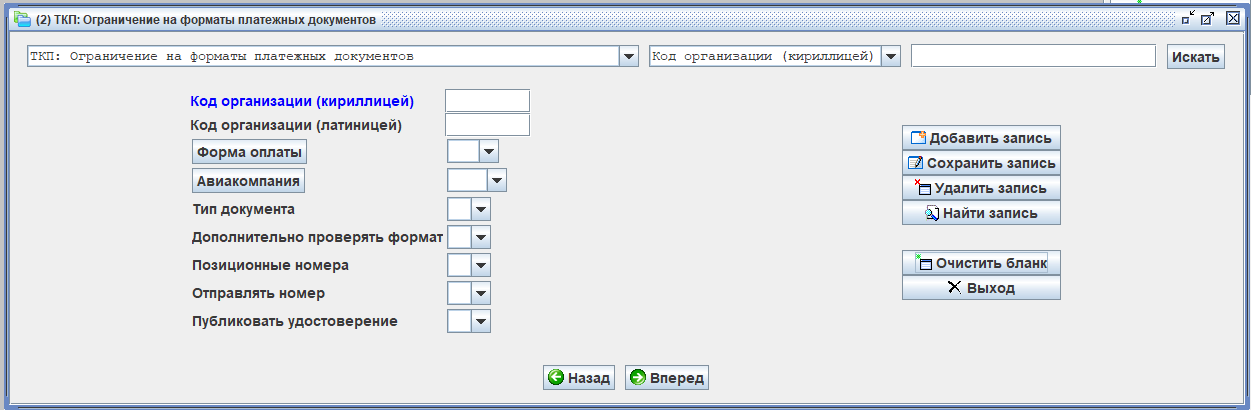 	В картотеке указывается мильное расстояние  между конечными пунктами маршрута. Карточка имеет следующий вид: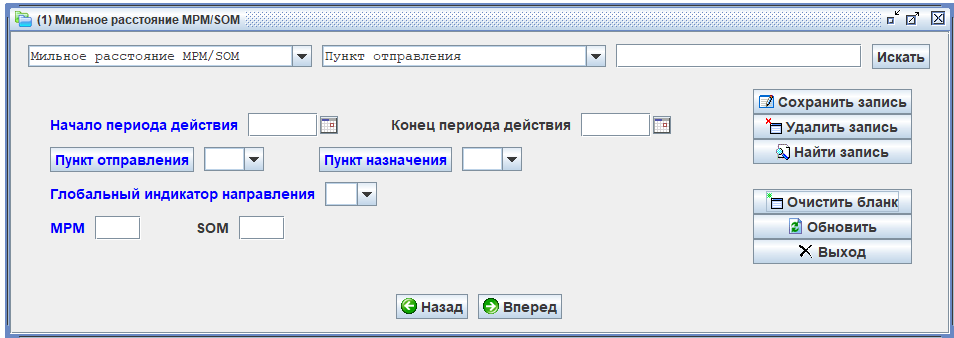 Поля карточки имеют следующие значения:Пример заполненной карточки.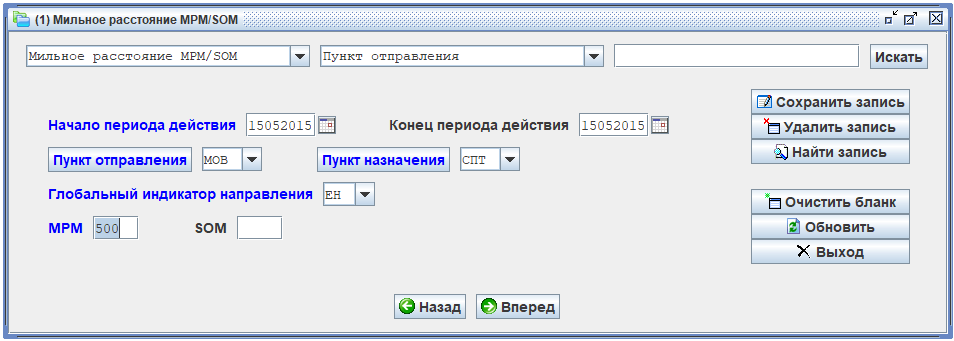 8.16.1 Терминальный запрос для получения информации о минимальном и максимальном мильном расстоянии между пунктами.Формат запроса: ВП/МПМ/ОТП/НАЗ/ИНД/ДАТАПараметры запроса:	Можно указывать не все параметры. (в этом случае перед пропущенными параметрами «/» сохраняются).  По умолчании ДАТА — текущая.Например: ВП/МПМ/МОВ/СПТ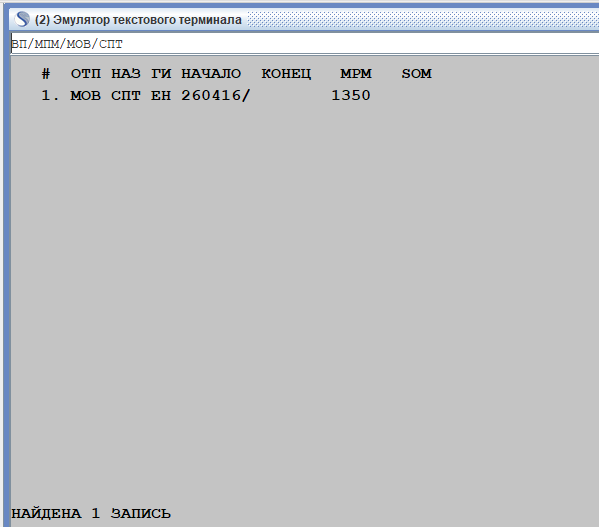 8.17 Картотека «Мильное расстояние TPM» (ТПМ).Ticketed point mileage – максимальное расстояние в милях между смежными пунктами маршрута. Если маршрут состоит из нескольких участков, то берется сумма из картотеки «Тарифицируемое мильное расстояние».Карточка имеет следующий вид: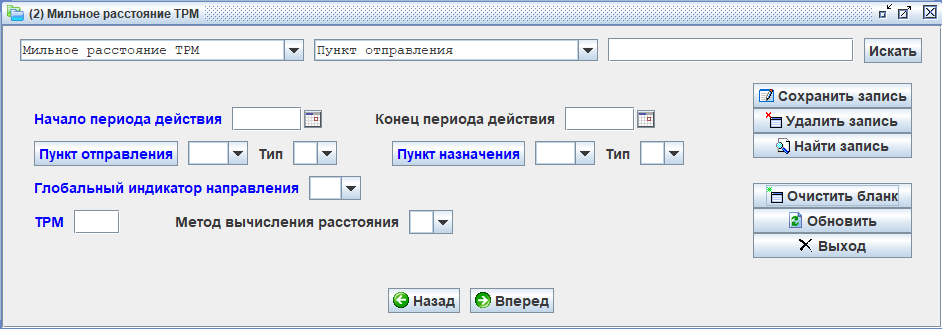 Пример карточки: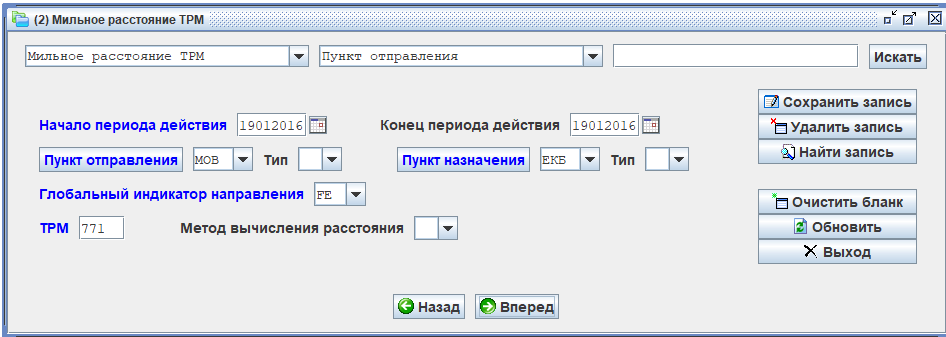 8.17.1 Терминальный запрос для получения информации о максимальном расстоянии в милях .Формат запроса: ВП/ТПМ/ОТП/НАЗ/ИНД/ДАТА	Параметры запроса: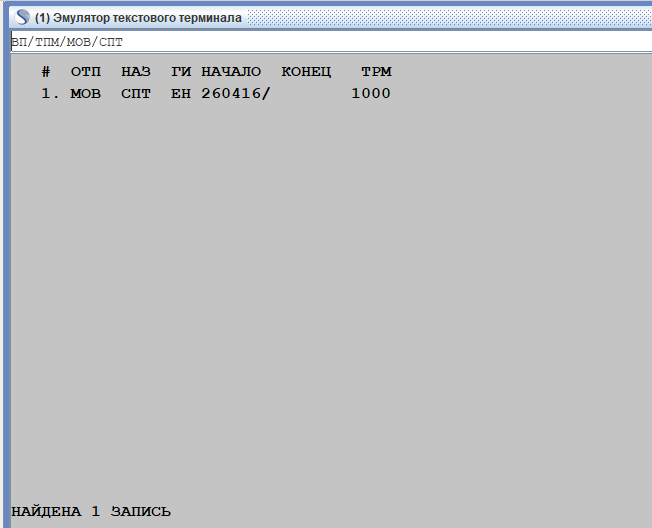 8.18 Картотека «ТКП: Ограничения на формат платежных документов» (ТДК).	Картотека определяет ограничения, применяемые к форматам платежных документов.Маска карточки имеет следующий вид:Поля карточки имеют следующие значения: 		Пример карточки: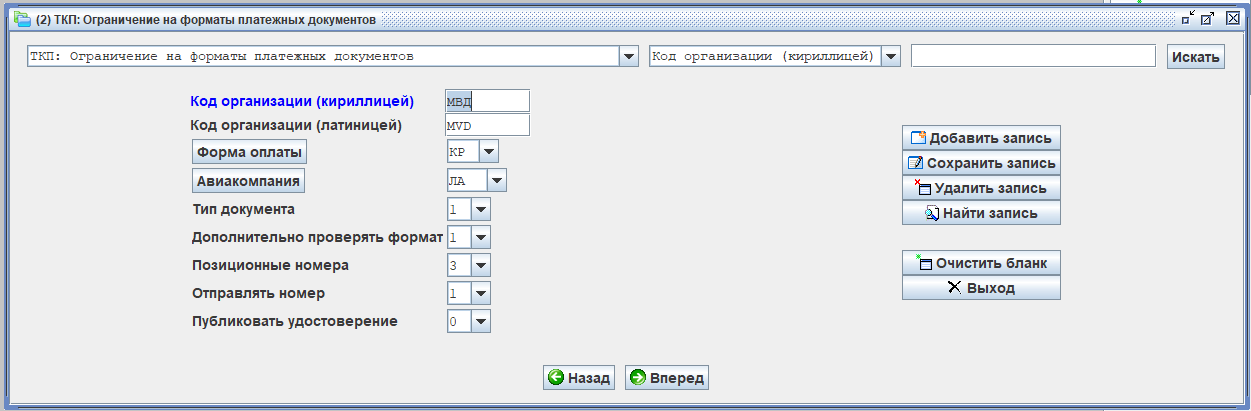 8.19 Картотека «Источник тарификации» (АТИ). 	В картотеке указывается тип источника тарифной информации для тарификации (откуда берутся  тарифы и сборы для тарификации рейсов авиакомпании). Примечание: Если авиакомпания не указана в картотеке, то источник информации — ЦРТ.«Маска» карточки «АТИ» имеет следующий вид: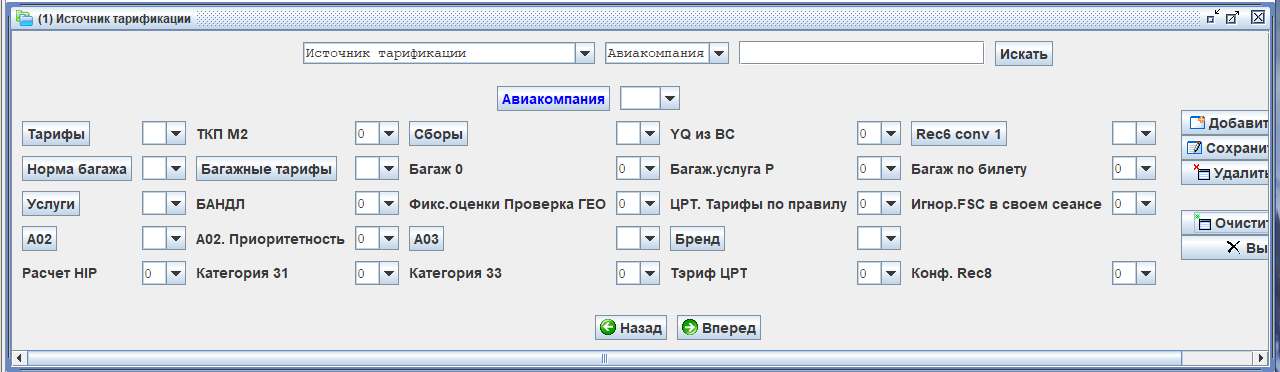 Описание полей карточки «АТИ»:Пример заполненной карточки: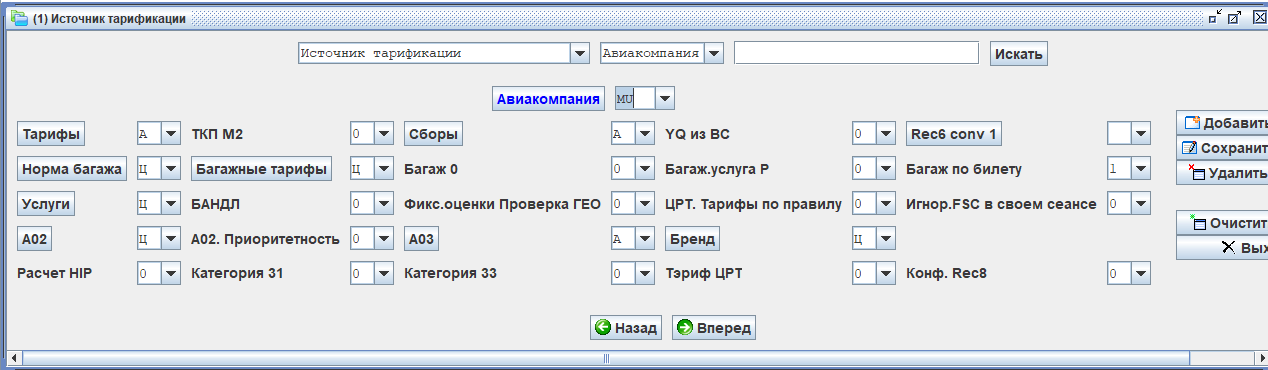 8.19.1 Терминальные запросы по картотеке «АТИ».Формат запроса:АТИ-код_авкЗапрос на просмотр источников тарифной информации для авиакомпании: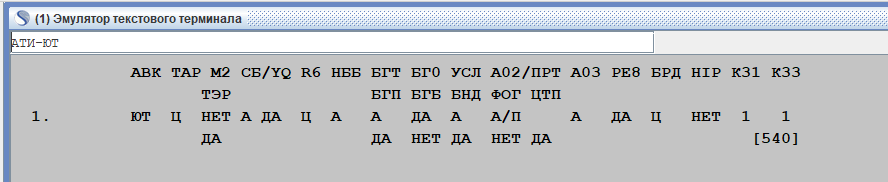 8.20 Картотека «Источник тарификации пульта» (АТП). 	В каждой карточке картотеки «АТП» указывается пульт, который может просматривать и применять тестовые тарифы (тарифы, источник которых не совпадает с картотекой «АТИ»).	Если в картотеке «АТИ» указано, что источником информации для авиакомпании является ЦРТ, а необходимо проверить работу данной авиакомпании с тарифной информацией из других источников, то для данного пульта и данной авиакомпании устанавливается соответствующий источник. «Маска» карточки «АТП» имеет следующий вид:Описание полей карточки «АТП»: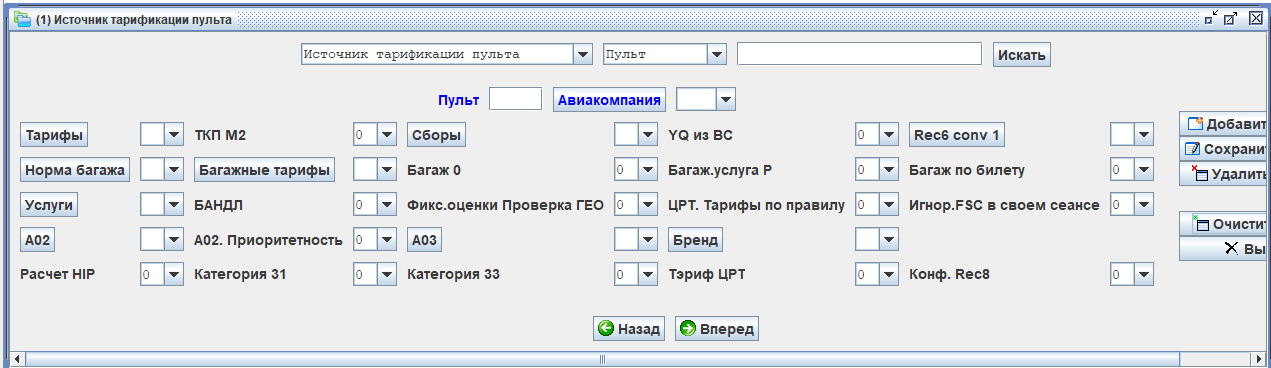 Пример карточки: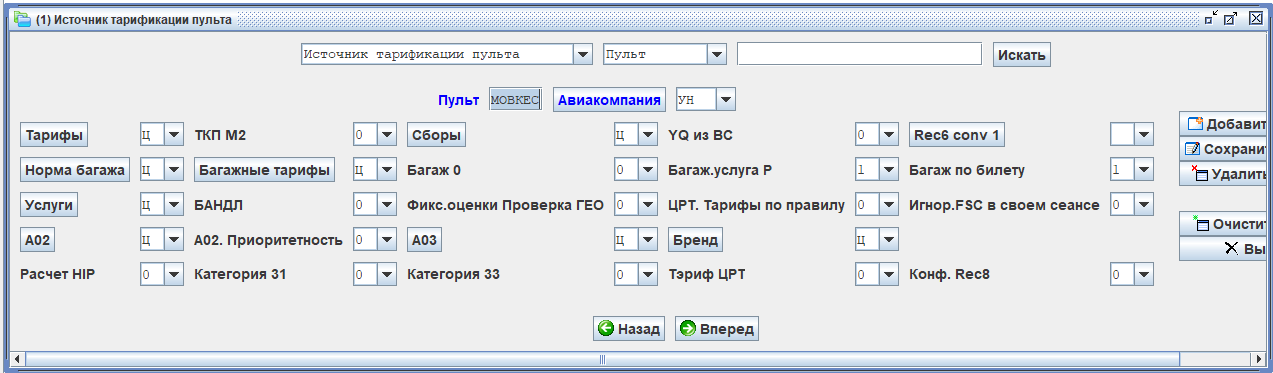 8.20.1 Терминальные запросы по картотеке «АТП».Список пультов, которым разрешено просматривать и применять тестовые тарифы Формат запроса: АТП</ПУЛЬТ></АВК>Пример 1. Список всех пультов , которым разрешено просматривать тестовые тарифы авиакомпании ЮТ.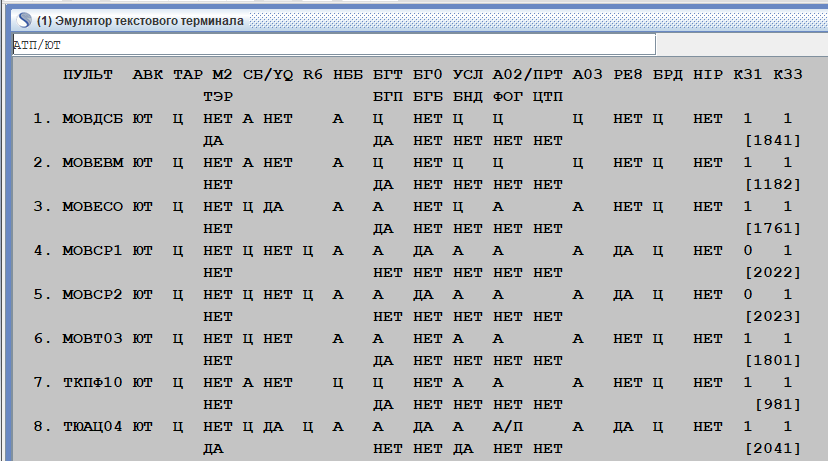 Пример 2. Информационный запрос по разрешению на просмотр тарифов авиакомпании ЮТ для конкретного пульта: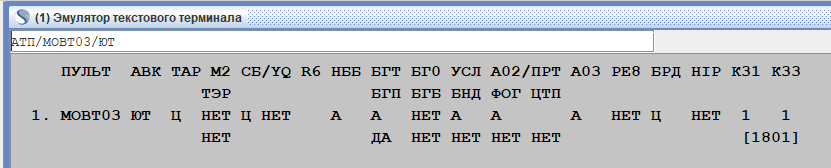 8.21 Картотека «Автоввод тарифов» (АВТ).Картотека управляет автоматической загрузкой объектов тарифной информации из соответствующего источника. Для авиакомпании с небольшим количеством записей загрузка данных по правилам, описанным в этой картотеке, наиболее удобный способ.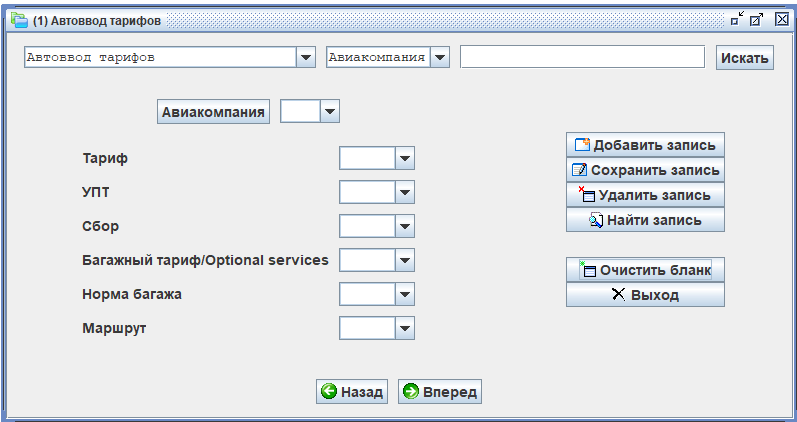 Описание полей карточки «АВТ»:Пример заполненной карточки: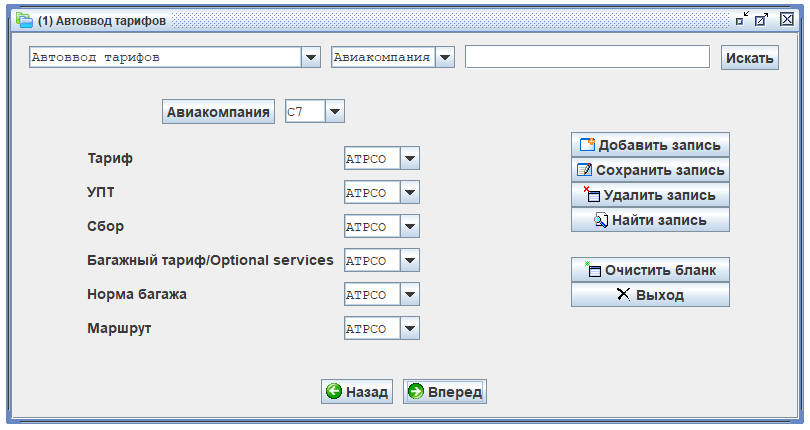 целое-целое число;дробное-дробное число, состоящее из целой части и сотых долей;время-время в часах и минутах (ччмм);дата-дата (ддммгг);частота-частота выполнения по дням недели (1234567);буква-букватекст-текст фиксированной длины;ссылка-связь с другой картотекой (указывается код картотеки);коды классов-комбинация из букв “Э”, “Б”, “П”, означающих наличие на типе самолета соответственно экономического, бизнес и первого класса.Номер поляНазвание поляКод поляТип значенияКол-во  знаков1Код аэропорта в кириллицеаэртекст32Код аэропорта в латиницелкптекст33Город расположения аэропортагрдссылка СФЕ34Полное название аэропорта в кириллицеимятекст255Полное название аэропорта в латиницелантекст25Координаты аэропортаКоординаты аэропортаКоординаты аэропортаКоординаты аэропорта6Широтабуквы(С/Ю) цифры и «.»77Долготабуквы(В/З) цифры и «.»78Признак использования кода аэропорта в расписанииЕРР0/119Признак «не аэропорт»0/11Номер поляНазвание поляКод поляТип значенияКол-во  знаков1Код городагрдбуквы32Код города по IATAитабуквы33Название города на кириллицеимятекст254Название города на латиницелантекст255Код региона, в котором расположен городрегссылка РГН26Код округа, в котором расположен городфокссылка ФОК47Код государства, в котором  расположен городгосссылка ГОС28Телеграфный адрес городаТЛГтекст89Время автоматического перевода рейсов в состояние «в порту» (в часах и минутах до вылета; пример: 120 – 1час 20мин)целое310Признак многопортового городамнп0/11Координаты города:11Широта.Буквы(С/Ю) цифры и «.»712ДолготаБуквы(В/З) цифры и «.»713Признак, указывающий, что код данного города используется в расписании рейсов (карточка «РАС»).ерр0/1114Признак «крупный город», используется при бронировании через интернет для сортировки при выдачи списка городов для выбора маршрута.КРГ0/1115Признак «не настоящий город».Если  признак равен 1, то код города не будет вноситься в справочники, отдаваемые через XML-шлюз, в том числе сайтам бронирования.ННГ0/1116Временная зона (Название из каталога временных зон). Используется для расчета местного времени.Стандартный текст50Номер поляНазвание поляКод поляТип значенияКол-во  знаков1Код региона на кириллицерГНБуквы (2 первые код государства)42Код региона на латиницелкрБуквы (2 первые код государства)43Название региона на кириллицеимятекст254Название региона на латиницелантекст255Код государства, в котором расположен регионгосссылка ГОС26Код федерального округаФОКссылка ФОК4Номер поляНазвание поляКод поляТип значенияКол-во  знаков1Код округа на кириллицерфобуквы42Код округа на латиницелфобуквы43Код государства, в котором  расположен городгосссылка ГОС24Код ареалаАРЛссылка АРЛ15Название округа на кириллицеИМЯтекст256Название округа на латиницеЛАНтекст25Номер поляНазвание поляКод поляТип значенияКол-во  знаков1Код государства на кириллицегосбуквы22Код государства на латиницелкгбуквы23Код государства ISOИКГбуквы33Название государства на кириллицеимятекст254Название государства на латиницелантекст255Код ареала расположения государстваАРлссылка АРЛ16Код валюты данного государстваквассылка КВА37Код валюты тарифа.КВТссылка КВА38Признак вхождения государства в СНГСНГ0/119Признак неперехода на летнее время0/1110Признак «не государство»0/11Номер поляНазвание поляКод поляТип значенияКол-во  знаков1Код ареала на кириллицеАРЛцифра/буква12Код ареала на латиницеларцифра/буква13Название ареала на кириллицеимятекст604Название ареала на латиницелантекст60Номер поляНазвание поляТип значенияКол-во  знаков1Код географической зоны на кириллицебуквы и цифры32Код географической зоны на латинице (необязательное поле)буквы и цифры33Название географической зоны на русском языке (необязательное поле)текст624Название географической зоны на английском языке (необязательное поле)текст625Тип географического местоположенияМожет быть задан на латинице и на кириллицеN/С – странаF/Ф –  федеральный округS/О –  регионC/Г -  городбуква16Код типа географического местоположения (страны, федерального округа и.т.д.)буквыот 2 до 4Номер поляНазвание поляКод поляТип значенияКол-во  знаков1Код типа самолета на кириллицектсбуква/цифра32Код типа самолета на латиницелксбуква/цифра33Название на кириллицетекст424Название на латиницетекст42Номер поляНазвание поляКод поляТип значенияКол-во  знаков1Код категории пассажира на кириллицекпабуквы/ цифры32Код категории пассажира на латиницелккбуквы/ цифры33Код консолидированный категорииКОНбуквы/ цифры34Название категории пассажира на кириллицеимябуквы/ цифры1005Название категории пассажира на латиницеланбуквы и цифры1006Признак применения только к группе пассажиров0/117СпецкатегорияСКА0/118Специальная оценка.не используется19Признак необходимости указания возраста0/1110Принадлежность категории пассажира к возрастной группецелое111Количество мест, выделяемое для перевозки пассажира данной категориицелое112Документ, удостоверяющий принадлежность пассажира к данной категории (рус)текст1513Документ, удостоверяющий принадлежность пассажира к данной категории (лат)текст1514Примечаниетекст130Номер поляНазвание поляКод поляТип значенияКол-во  знаков1Код документа на кириллицедоктекст32Код документа на латиницелкдтекст33Название документа на кириллицетекст504Название документа на латиницетекст505Признак льготного документа:0 - для документов, удостоверяющих личность;1 - для документов, удостоверяющих право на льготу или скидку.0/116Признак обязательности указания одного из параметров:0 – при вводе не требуется указывать дату рождения пассажира и дату 	        истечения документа;1 – при вводе требуется указывать дату рождения пассажира;2 - при вводе  требуется указывать дату рождения пассажира и дату 	 истечения документа;0/1/21Номер поляНазвание поляКод поляТип значенияКол-во  знаков1Код типа бланка на кириллицеБЛнтекст32Код типа бланка на латиницелкбтекст33Код авиакомпании, являющейся владельцем бланка.авкссылка АВК34Обозначение серии бланковсрбтекст65Количество существенных знаков (букв и цифр) в обозначении серии, которые печатаются в билете (длина кода серии бланка)целое16Количество цифр в номере бланкацелое27Признак языка, применяемого при заполнении бланка:0  - английский язык;1 — русский язык.0/118Количество сегментов маршрута пассажира, которое можно занести на бланкцелое19Тип бланка:0 -  авиабилет1 – квитанция2 - МСОКВТ0/1/2110Признак автоматического генерирования номера билета0 – номер напечатан на билете,1 – номер генерируется системой по картотеке ДПЗ,                                                                              2 – номер генерируется в ЦЭБ.ГЕНцелое111Признак проверки контрольного разряд0/1112Признак проверки ППР:0 - не проверяется разрешение печати на бланке по пункту продажи1 - перед печатью билета проверяется разрешение печати на бланке по   пункту продажи0/1113Признак проверки по АБЛ:0 - не выполняется контроль бланков1 -  перед вводом бланков билетов и печатью билета проверяется  принадлежность бланков данному агентству.0/1114Признак использования универсальной валюты отчетности0/11Номер поляНазвание поляКод поляТип значенияКол-во  знаков1Код формы оплаты на кириллицефоптекст22Код формы оплаты на латиницелкфтекст23Название формы оплаты на кириллицетекст254Название формы оплаты на латиницетекст255Признак учета данной формы оплаты как наличной:0 - деньги, полученные по этой форме оплаты, учитываются в отчетах как безналичный расчет;1 - деньги, полученные по этой форме оплаты, учитываются в отчетах как наличный расчет.0/11Номер поляНазвание поляКод поляТип значенияКол-во  знаков1Код типа багажа на русском. БГЖтекст22Код типа багажа на латыни.ЛАТтекст23Название на русском.ИМЯтекст484Название на латыни.ЛАНтекст48Номер поляНазвание поляКод поляТип значенияКол-во  знаков1Код валюты на кириллицекватекст32Код ISOЦифры33Код валюты на латиницелквтекст34Название валюты на кириллицеимятекст255Название валюты на латиницелантекст256Код государства валютыГОССсылка ГОС27Признак является ли валюта твердой0/118Количество знаков после запятойцелое1Единицы округленияЕдиницы округленияЕдиницы округленияЕдиницы округления9Величина, до которой округляется тарифцифры510Величина, до которой округляются сборыцифры5Номер поляНазвание поляКод поляТип значенияМакс кол-во  знаков1Русский код типа тураТУРбуквы32Лат.КодЛКТбуквы33Название Рус.ИМЯтекстДо 2204Название Лат.ЛАНтекстДо 220Номер поляНазвание поляКод поляТип значенияКол-во  знаков1Код организации выдавшей ПД (в кириллице)ОРГтекст102Код организации выдавшей ПД (в латинице)ЛОРтекст103Название организации (на кириллице)имятекст2204Название организации (на латинице)лантекст220Номер поляНазвание поляКод поляТип значенияКол-во  знаков1Код агентства на кириллицеагнтекст52Код агентства на латиницеЛаттекст53Город базирования агентствагрдссылка СФЕ34Название агентстваимятекст305Короткое названиекнаТекст306Адрестекст427Признак аккредитации в ТКП:0 - агентство не аккредитовано в ТКП;1 - агентство аккредитовано в ТКП.АКК0/118Тип квитанции К950 – в квитанции печатается общее количество сборов и название агентства;1 – возможна печать каждого сбора в отдельную квитанцию  с расшифровкой названия сборов;2 – печать всех сборов в одну квитанцию с расшифровкой названия сборов.0/1/21ОФС/OFSофисыППР/PPRпункты продажИПП/ERSинтернет пункты продажПУЛ/PULпультыОПР/OPRоператорыНомер поляНазвание поляКод поляТип значенияКол-во  знаков1Код офисаофстекст42Код агентстваагнссылка АГН53Код городагрдссылка СФЕ34АдресАдртекст48Номер поляХарактеристика поляКод поляТип значенияМакс кол-во  знаков1Код адреса организацииКОДбуквы, цифры102Государство.Код государстваГОСссылка ГОС23Город.Код городаГРДссылка СФЕ34Почтовый индекс.ИНДцифры65Номера телефоновТЛФцифры796Факсы.ФКСцифры797Адрес (кириллицей).РСАтекст798Адрес (латиницей).АДАтекст799ПримечаниеПРМтекст159Номер поляХарактеристика поляКод поляТип значенияМакс кол-во  знаков1Код организацииКОДбуквы, цифры102Авиакомпания.Код авиакомпании.Поле не является обязательным. Если оно заполнено, то организация является авиакомпанией.АВКссылка АВК33Название организации на русскомРУСбуквы, цифры604Название организации на английскомАНГбуквы, цифры605Короткое название организации на русскомРУКбуквы, цифры606Короткое название организации на английскомАНКбуквы, цифры607Юридический адрес.ЮАДссылка АДР108Физический адрес.ФАДссылка АДР109Почтовый адрес.ПАДссылка АДР1010URL.Веб-сайт.URLсайт в интернете7911Телефоны.ТЛФцифры7912Факсы.ФКСцифры7913ОГРН.Основной государственный регистрационный номер записи о создании юридического лица.ОГРцифры1314ИНН.Идентификационный номер налогоплательщика.ИННцифры1215КПП.КПП16ОКПО.ОКП17ОКОНХ.ОКН18Признак использования своих сборов1- используются сборы текущей организации0- используются сборы аккредитирующей организациибитовый код119Тип налогообложения.СсылкаТНАбуквы320Код ККМККМссылка ПУЛ621ПримечаниеПРМтекст159Номер поляХарактеристика поляКод поляТип значенияМакс кол-во  знаков1Код системы налогообложения.Возможные значения:ОСН — основная;УСН — упрощенная;КОДбуквы32Название русскоеРУСтекст603Название английскоеАНГтекст604ПримечаниеПРМтекст60Номер поляНазвание поляКод поляТип значенияКол-во  знаков1Код пункта продажиКОДнабор символов82Авиакомпания - владелец пункта продажиАВКссылка АВК33Город, в котором расположен пункт продажи.СФЕссылка СФЕ34Название пункта продажиИМЯтекст307Адрес, по которому расположен пункт продажи .текст425Код агентства, которому принадлежит пункт продажи.АГНссылка АГН36Пульт.Поле используется для поиска пункта продажи по конкретному пульту.. При загрузке карточки поле содержит имя последнего пульта из списка пультов.ПУЛСсылка ПУЛ6Номер поляНазвание поляКод поляТип значенияКол-во  знаков7Бланки.Модуль определяет список разрешенных бланков авиакомпании.В поле могут быть указаны коды бланков.целое/буква2658Пульты.Модуль определяет список пультов, принадлежащих  данному пункту продажи. Список может содержать до 220 пультов.СсылкаПУЛ15409Рейсы.Модуль определяет  список рейсов, на которые данному пункту продажи разрешено или запрещено оформлять документы.154010АвиакомпанииМодуль определяет  список авиакомпаний, на которые данному пункту продажи разрешено или запрещено оформлять документы.111Пункты продажМодуль определяет список ППР, в которые разрешено или запрещено передавать PNR, созданные в данном ППР.1Номер поляНазвание поляКод поляТип значенияКол-во  знаков1Код интернет-пункта продажИППбуквы/цифры82Авиакомпания.Код сеанса, в котором выполняется оформление  перевозки.ТКП или ссылка АВКбуквы/цифры33Код ППР.Код пункта продажи, в котором разрешено производить переоформление перевозки, забронированной через систему ТКП-Европа.ППР включает интернет-пультыИнтернет ППР привязано к ППР. К ППР привязаны разные интернет ППР. Пульты ППР могут быть привязаны к разным интернет ППР.ППРбуквы/цифры84Название пунктатекст305Признак разрешения использовать для оплаты пластиковую карту0/11Номер поляНазвание поляКод поляТип значенияКол-во  знаков1Быстрый поиск по коду пульта.Поле для поиска записи о конкретном пульте в картотеке.ПУЛСсылка ПУЛ62Пульт.Технологический адрес ( код)  пульта.ПУЛбуквы, цифры63Агентство.Код агентства, к которому приписан пульт.АГНссылка АГН54Субаг.Код группы пультов.текст25Город.Код города, в котором расположен пультГРДссылка СФЕ36Офис.Код офиса агентства продажиОФСссылка ОФС47ППР.Код пункта продажи, к которому относится пульт.ППРСсылка ППР88Состояние пульта.Текущее состояние пульта.0 - пульт не работает (свободен);1 - пульт работает (занят оператором);2 - пульт заблокирован (запрещено работать с данного пульта);5 — в начале работы обязательное чтение  почты;6 -  только только чтение почты;7 – временно блокирован (запрещено работать). Снимается запросом «ЧЧ».СОО0/1/2/5/6/719Состояние (ТКП).Для пультов ТКП.0 — пульт свободен;1 — пульт работает;2 — пульт заблокирован.10Аэропорт.Код аэропорта, в котором расположен пульт.Если в поле «АЭР» занесен код аэропорта, то продажа с этого пульта может идти до вылета рейса.АЭРссылка АЭР311Код валюты, в которой  выдается тарифная информацияКВАссылка КВА312Язык, на котором выдаются сообщения на пульт:0 – английский;1 — русский.0/1113Принтер.Тип печатающего устройства:пусто — нет печатающего устройства;И – OKI ;О – Olivetti;Э — Epson.Пусто или буква114Признак принадлежности к службам транзитаТРН0/1115Признак работы через интернет по специальным запросам.ИНТ0/1116Признак автопечати.АВТ0/1117Категория пульта                                                             КТГ=1 -  разрешено выполнять запрос ОТ по общим правилам для PNR, созданного с другого пульта этого же агентства.КТГцифра118ЦБА.Код ЦБА, к которому подключен пульт (информационное поле).ЦБАбуквы, цифры319Работа с 1С-бухгалтерия.Специальный финансовый признак.Поле «спец.фин» определяет возможность получения на пульт информации для подсистемы «1С-бухгалтерия».1-разрешено получение информации;0- не разрешено получение информации.ФИН0/11Авторизация пластиковых карт.Авторизация пластиковых карт.Авторизация пластиковых карт.Авторизация пластиковых карт.20Автоматическая.Признак автоматической авторизации пластиковой карты.АВТ0/1121Ручная.Признак ручной авторизации пластиковой карты.РУЧ0/1122Мото.Признак авторизации пластиковой карты, данные которой хранятся в агентстве (корпоративная карта).МОТ0/1123Работа с ККМ.Печать чеков на ККМ (контрольной кассовой машине)0 — ККМ не подключена;                                                   1 — печать  на ККМ;                                                                  2 -   ставить в очередь.ККМцифра124Выделять НДС на ККМ.0 — не выделять;1 — только для внутренних рейсов;                                                                  2 -   для внутренних рейсов и для  международных рейсов.НДСцифра125Признак контроля версии.Если установлен признак «контроль версии»,  то при входе в систему проверяется версия пульта и, в зависимости от заданного диапазона разрешенных версий в системе и версии пульта, происходит следующее:продолжение работыпродолжение работы и выдача предупредительного сообщения о необходимости обновления версиизапрет работы.ВЕР0/1126Коллцентр.Признак принадлежности пульта к  call centre.0 – не принадлежит;1 — принадлежит, зто позволяет PNR, созданное на данном пульте, не оформляя билета передавать в любое аккредитованное агентство (только в сеансе ТКП). В этом случае билет будет оформляться в том агентстве, куда передано PNR. На билете будет напечатан символ создания PNR в  call centre  буквы CLC.КОЛ0/1127Аккр.Орг.Код организации, которой принадлежит пульт (организация аккредитации)АОРбуквы, цифры1028Текущ.Орг.Код организации, которой передан пульт (субагентство)ОРСбуквы, цифры1029Офис продажи.Код офиса продажОФПбуквы, цифры10Номер поляНазвание поляКод поляТип значенияКол-во  знаков1Быстрый поиск по идентификатору.Поле для поиска записи о конкретном операторе в картотеке.Ссылка ОПР122Код агентства, в котором работает операторАГНссылка АГН53Авиакомпания, в которой работает оператор.(Для нейтральных агентств не заполняется)АВКссылка АВК34Фамилия оператора (ФИО)текст205Состояние оператора.0 - оператор не работает;1 - оператор работает;2 - оператору запрещено работать,СООцелое16Личный номер оператораЛИЧцелое47Коды спецброни.Список кодов спецброней, которые может создавать оператор (до 5 кодов спецброней).КСБСсылкаКСБ208Идентификатор оператораИДНтекст99Приоритет листа ожидания.0 - лист ожидания запрещен.1 — 7 — постановка на лист ожидания разрешена, чем выше приоритет, тем больше вероятность удовлетворения заказа.ОЖДЦелое0-7110Код службыСЛЖссылка СЛЖ411Код страховой службыССЛссылка ПРВ412Подразделение.Признак доступа к информации о ресурсах.0 — все рейсы;1 — все вылетающие ( кроме транзитных);2 — все прилетающие (кроме транзитных);3 - все вылетающие и прилетающие (кроме транзитных).ПОДЦелое0/1/2/3113Интернет-оператор.Признак, определяющий карточку для оператора, работающего через интернет.0 — нет;1 — да.ИНТ0/1114Тип доступа.Поле определяет способ проверки пароля.0 — стандартный( пароль запрашивается);1 — упрощенный ( пароля нет).ТИП0/1115Структ.Агентство.Признак работы оператора в новой агентской структуре.Если установлен признак, то оператор работает в сеансах, описанных в карточке «СОП», а полномочия, указанные в «ОПР» не используются.АСТ0/1116Организация.Код организации,  которой принадлежит оператор.ОРСссылка ОРС1017Код офиса продажОФПссылка ОФП1018Редакт.чекиПризнак разрешения ручной коррекции фискальных чеков на ККМ.0 — нет1 - да0/1119ИНН.Код ИНН агента.ИННцифры1220Телефон.Номер телефона2021Email.Адрес e-mail30Перечень прав оператора:Перечень прав оператора:Перечень прав оператора:Перечень прав оператора:22Разрешение на справочные операцииПРВ010/1123Разрешение на бронирование мест в системе (Бронирование мест без оформления билета)ПРВ020/1124Разрешение на бронирование багажа (Снятие мест для перевозки багажа/груза)ПРВ030/1125Разрешение на продажу билета через систему (Оформление билета на уже забронированные места)ПРВ040/1126Разрешение на аннулирование брони и возврат мест в систему(Аннулирование бронирования без оформления финансовых документов о возврате)ПРВ050/1127Разрешение на возврат билета через систему (Оформление финансовых документов для возврата билета и возврата денег за билет)ПРВ060/1128Разрешение на оформление групповых перевозок (Бронирование мест группам пассажиров свыше 9 человек)ПРВ070/1129Не кассир (разрешено менять тайм-лимит)ПРВ080/1130Разрешение на работу со спец.бронью (Бронирование в счет спец.брони)ПРВ090/1131Проверка совпадения полей АГН в карточках ОПР и ПУЛ данного оператора. При несовпадении и неустановленном поле оператор не сможет войти в систему.ПРВ100/1132Право доступа к ресурсу, блокированному ЦОУ (Бронирование на рейды, продажа на которые запрещена)ПРВ110/1133Бронирование за пределами глубины резервирования (Бронирование на рейды, находящиеся за пределами глубины реализации)ПРВ120/1134Оператор, имеющий право корректировать  карточку ИБЛ (использованные бланки)ПРВ130/1135Супервизор агентства                                          Разрешено бронировать более 1 места для 1 пассажира Разрешено просматривать архивы сделок операторов своего агентства при оновременно установленном поле «супервизор архива».(Значение поля рассматривается только в том случае, если установлено поле «не кассир»)ПРВ140/1136Супервизор авиакомпании . Разрешен просмотр архивов сделок с рейсами своей авиакомпании при оновременно установленном поле «супервизор архива».ПРВ150/1137Супервизор архива - доступ к любому архиву. (Если одновременно установлены поля «супервизор агентства»  или «супервизор авиакомпании», то доступ только к архиву агентства или к архиву авиакомпании соответственно)ПРВ160/1138Разрешение на просмотр записей о рейсах и рейдахПРВ170/1139Разрешение на коррекцию записей о рейсах и рейдахПРВ180/1140Разрешение на просмотр записей во всех картотеках, кроме ДАК и ДАРПРВ190/1141Разрешение на коррекцию записей во всех картотеках, кроме ДАК и ДАРПРВ200/1142Разрешение на просмотр картотеки ДАК и ДАРПРВ210/1143Разрешение на коррекцию картотеки ДАК и ДАРПРВ220/1144Разрешение изменения имениПРВ230/1145Разрешение выполнения операций ТТ/ТРПРВ240/1146Разрешение просмотра тарифной информацииПРВ250/1147Разрешение исправления тарифной информацииПРВ260/11Номер поляНазвание поляКод поляТип значенияКол-во  знаков1Код авиакомпании на кириллицеАВКтекст32Код авиакомпании на латинице (по IATA)ЛКАтекст33Название авиакомпании на кириллицеИМЯтекст304Короткое название авиакомпании на кириллицеКРНТекст305Название авиакомпании на латиницеЛАНтекст306Город базирования авиакомпанииГРДссылка СФЕ37Государство, в котором расположена авиакомпанияГОСссылка ГОС28Расчетный код авиакомпанииРСКсимволы3Номер поляНазвание поляКод поляТип значенияКол-во  знаков1Код авиакомпании на кириллице.АВКссылка АВК3Регулирование подклассов:Регулирование подклассов:Регулирование подклассов:Регулирование подклассов:2Перечень подклассов первого классабуквы83Перечень подклассов бизнес  классабуквы84Перечень подклассов зконом. классабуквы245Запрет печати билета (бумажного) на бланках ТКП0/116Запрет печати ЭБ на бланках ТКП0/117Нет ЭБ на подсадку без даты.Запрет выпуска ЭБ для сегментов на подсадку без указания даты вылета.0/118Только ЭБ в сеансе ТКП (ТЭБ)0/119ЭБ с Open Date  без N рейса.Признак разрешения выпуска ЭБ на сегмент с открытой датой без номера рейса.0/1110Выводить в справках латинский код.Признак выдачи в справках латинского кода авиакомпании (языковой код-ЯК)0/1111Есть рейсы в расписании.ЕРР0/1112Разрешено принимать расписание из OAG.0/1113Категория 31.0/1114Багажная резолюция ИАТА.0/1115ПВ гос лгт.Признак применения государствоенной льготы  устанавливается перед вводом  в пакетном режиме конкретной государственной льготы.0/1116Оперативное управление (разрешение для а/к работать с рейдами).ОУП0/1117Долговременное управление (разрешение для а/к корректировать РАС, РЕС, ДСБ)ДУП0/1118Наличие мест без рейдов.Наличие формируется без AVS или интерактивного запроса наличия мест.НБР0/1119Использовать ДПЛ.Признак применения услуги по учету часто летающих пассажиров.0/1120Признак оформления билета на латыни0/1121Признак разрешения применения тарифа OW на RT-маршрутах.ТТО0/1122Нет продажи.Признак отсутствия продаж через систему.0/1123Категория 33.0/11Время для выполнения отмены ЭБ по правилам авиакомпании:Время для выполнения отмены ЭБ по правилам авиакомпании:Время для выполнения отмены ЭБ по правилам авиакомпании:Время для выполнения отмены ЭБ по правилам авиакомпании:24Разрешенное в запроса ОТ.ОТВччмм425Установлено перевозчиком.0/1126Смена даты.Признак, указывающий на разрешение выполнять ОТ доопределенного времени.ТСД0/1127Переход суток.Количество часов для вычисления времени разрешенногодля выполнения ОТ.ПРСчч228Замена расчетного кода.Расчетный код, который использует авиакомпания при печати билетаЗРКцифры329Разрешать расчет NUC в сеансе ТКП.Признак разрешения использовать NUC для расчета тарифа в сеансе ТКП.НЮТ0/1130Разрешать расчет NUC в сеансе авиакомпании.Признак разрешения использовать NUC для расчета тарифа в сеансе авиакомпании.НЮА0/1131Разрешать расчет NUC в других сеансах.Признак разрешения использовать NUC для расчета тарифа в сеансах других авиакомпаний.НЮА0/1132Запрет продажи в сеансе БСП со своим расчетным кодом.0/1133Запрет оформления перевозки только данной авиакомпании с другим расчетным кодом.0/1134Запрет продажи в сеансе ТКП со своим расчетным кодом.0/1135Признак установки тайм-лимита по оценке (УПТ)ТМЛ0/11Номер поляНазвание поляКод поляТип значенияКол-во  знаков1Код авиакомпанииАВКссылка АВК32Форма оплатыФОПссылка ФОП (CC)23Признак операцииП — продажа или доплата при обмене;                   В — возврат.буква14Коды агентств.Ссылка АГН5Номер поляНазвание поляКод поляТип значенияКол-во  знаков1Код сеансаСНСссылка АВК32Расчетный кодРСК33Код авиакомпании (необязательный параметр)АВКссылка АВК34Список кодов пластиковых карт (коды карт отделяются пробелами)СПКбуквы45Номер поляНазвание поляКод поляТип значенияКол-во  знаковПоиск по картотеке:Поиск по картотеке:Поиск по картотеке:Поиск по картотеке:1Авиакомпания.АВКссылка АВК32Дата продажи.ддммгг63Код авиакомпании (валидирующий перевозчик)АВКссылка АВК34Период продажи:Начало периодаКонец периодаППддммггддммгг665Распространяется на (gризнак распространения): - интерлайн-договора :        Э -электронный билет,         Б- бумажный  билет,         М — ЭМД,- электронного  линка:         Т — билет,          Х — ЭМД.букваЭ/Б/М/Т/Х1Наличие сегментов валидирующего перевозчика :Наличие сегментов валидирующего перевозчика :Наличие сегментов валидирующего перевозчика :Наличие сегментов валидирующего перевозчика :6Необязательно:Коды авиакомпаний (маркетинговые перевозчики)ссылка АВК37Обязательно:Коды авиакомпаний (маркетинговые перевозчики)ссылка АВК3код_авк-код авиакомпанииОТП-код пункта отправленияНАЗ-код пункта назначениякод_тарифа-Код тарифадата-дата выполнения рейсаНомер поляНазвание поляТип значенияМакс кол-во  знаков1код альянса на кириллицесимволы22код альянса на латиницесимволы23название альянса на русскомсимволы624название альянса на латиницесимволы625-68Код авиакомпанииАВК3¦  АЛЬЯНСЫ                                                         1     РУС КОД +*М¦     ЛАТ КОД +*M¦РУССКОЕ НАЗВ +                                                              ¦ЛАТИНСК НАЗВ +                                                              ¦+Ы1 ¦+Ы4 ¦+   ¦+   ¦+   ¦+   ¦+   ¦+   ¦+   ¦+   ¦+   ¦+   ¦+   ¦+   ¦+   ¦+   ¦+   ¦+   ¦+   ¦+   ¦+   ¦+   ¦+   ¦+   ¦+   ¦+   ¦+   ¦+   ¦+   ¦+   ¦+   ¦+   ¦+   ¦+   ¦+   ¦+   ¦+   ¦+   ¦+   ¦+   ¦+   ¦+   ¦+   ¦+   ¦+   ¦+   ¦+   ¦+   ¦+   ¦+   ¦+   ¦+   ¦+   ¦+   ¦+   ¦+   ¦+   ¦+   ¦+   ¦+   ¦+   ¦+   ¦+   ¦+   ¦+›ВВОДЧАСТЬ ОПИСАНИЯ ВВЕДЕНА¦  АЛЬЯНСЫ                                                         2+   ¦+   ¦+   ¦+   ¦+   ¦+   ¦+   ¦+   ¦+   ¦+   ¦+   ¦+   ¦+   ¦+   ¦+   ¦+   ¦+   ¦+   ¦+   ¦+   ¦+   ¦+   ¦+   ¦+   ¦+   ¦+   ¦+   ¦+   ¦+   ¦+   ¦+   ¦+   ¦+   ¦+   ¦+   ¦+   ¦+   ¦+   ¦+   ¦+   ¦+   ¦+   ¦+   ¦+   ¦+   ¦+   ¦+   ¦+   ¦+   ¦+   ¦+   ¦+   ¦+   ¦+   ¦+   ¦+   ¦+   ¦+   ¦+   ¦+   ¦+   ¦+   ¦+   ¦+   ¦+›ВВОДНК/АЛС/ПРЕРВАТЬ›ПРЕДЫДУЩАЯ ОПЕРАЦИЯ ПО ВВОДУ/ЗАКРЫТИЮ ПРЕРВАНА¦  АЛЬЯНСЫ                                                         1     РУС КОД +*М¦     ЛАТ КОД +*M¦РУССКОЕ НАЗВ +                                                              ¦ЛАТИНСК НАЗВ +                                                              ¦+Y1 ¦+Ы4 ¦+   ¦+   ¦+   ¦+   ¦+   ¦+   ¦+   ¦+   ¦+   ¦+   ¦+   ¦+   ¦+   ¦+   ¦+   ¦+   ¦+   ¦+   ¦+   ¦+   ¦+   ¦+   ¦+   ¦+   ¦+   ¦+   ¦+   ¦+   ¦+   ¦+   ¦+   ¦+   ¦+   ¦+   ¦+   ¦+   ¦+   ¦+   ¦+   ¦+   ¦+   ¦+   ¦+   ¦+   ¦+   ¦+   ¦+   ¦+   ¦+   ¦+   ¦+   ¦+   ¦+   ¦+   ¦+   ¦+   ¦+   ¦+   ¦+   ¦+   ¦+   ¦+   ¦+›ЗАКРЫТИЕ¦  АЛЬЯНСЫ                                                         2+   ¦+   ¦+   ¦+   ¦+   ¦+   ¦+   ¦+   ¦+   ¦+   ¦+   ¦+   ¦+   ¦+   ¦+   ¦+   ¦+   ¦+   ¦+   ¦+   ¦+   ¦+   ¦+   ¦+   ¦+   ¦+   ¦+   ¦+   ¦+   ¦+   ¦+   ¦+   ¦+   ¦+   ¦+   ¦+   ¦+   ¦+   ¦+   ¦+   ¦+   ¦+   ¦+   ¦+   ¦+   ¦+   ¦+   ¦+   ¦+   ¦+   ¦+   ¦+   ¦+   ¦+   ¦+   ¦+   ¦+   ¦+   ¦+   ¦+   ¦+   ¦+   ¦+   ¦+   ¦+›ЗАКРЫТИЕЗАКРЫТИЕ ЗАВЕРШЕНОВП/АЛС›   1. *A - STAR ALLIANCE        A3,АЦ,AV,КА,CM,ET,JJ,JP,LH,LO,LX,MS,NH,NZ,OS,OU,OZ,SA,SK,SN,SQ,TA,ТГ,        ТК,TP,UA,US,ZH   2. *O - ONEWORLD        АА,AB,AY,БА,CX,IB,JL,LA,MX,QF,RJ,С7   3. *S - SKYTEAM        AF,AM,AR,AZ,CI,CZ,DL,KE,KL,KQ,ME,MF,MU,OK,RO,СУ,SV,UX,VN   4. *U - SKYTEAM        AF,AM,AR,AZ,CI,CZ,DL,KE,KL,KQ,ME,MF,MU,OK,RO,СУ,SV,UX,VN   5. *М -        Ы1,Ы4   6. АА - ААИМЯ        Ы1,Ы2НАЙДЕНО 6 ЗАПИСЕЙВП/ALC/*U›   1. *U - SKYTEAM        AF,AM,AR,AZ,CI,CZ,DL,KE,KL,KQ,ME,MF,MU,OK,RO,СУ,SV,UX,VNНАЙДЕНА 1 ЗАПИСЬВП/АЛС/AF›   1. *S - SKYTEAM        AF,AM,AR,AZ,CI,CZ,DL,KE,KL,KQ,ME,MF,MU,OK,RO,СУ,SV,UX,VN   2. *U - SKYTEAM        AF,AM,AR,AZ,CI,CZ,DL,KE,KL,KQ,ME,MF,MU,OK,RO,СУ,SV,UX,VNНАЙДЕНО 2 ЗАПИСИВП/ALC/?›   1. *A - STAR ALLIANCE        A3 - AEGEAN AIRLINES        АЦ - АРМАВИА        AV - AVIANCA-AERONAVES NACIONALES D        КА - КОРЕЛЛИАНСКИЕ АВИАЛИНИИ        CM - COPA-COMPANIA PANAMENA DE AVIA        ET - ETHIOPIAN AIRLINES        JJ - TAM LINHAS AEREAS        JP - ADRIA AIRWAYS        LH - DEUTSCHE LUFTHANSA        LO - LOT  POLISH AIRLINES        LX - SWISS INTERNATIONAL AIR LINES        MS - EGYPTAIR        NH - ALL NIPPON AIRWAYS        NZ - AIR NEW ZEALAND        OS - AUSTRIAN AIRLINES        OU - CROATIA AIRLINES        OZ - ASIANA AIRLINES        SA - SOUTH AFRICAN AIRWAYS        SK - SAS (SCANDINAVIAN AIRLINE SYST        SN - DBA SN BRUSSELS AIRLINESНАЙДЕНО 6 ЗАПИСЕЙ. ЧАСТЬВП/АЛС/*U/?›   1. *U - SKYTEAM        AF - AIR FRANCE        AM - AEROMEXICO AEROVIAS DE MEXICO        AR - AEROLINEAS ARGENTINAS        AZ - ALITALIA - LINEE AEREE ITALIAN        CI - CHINA AIRLINES        CZ - CHINA SOUTHERN AIRLINES        DL - DELTA AIR LINES        KE - KOREAN AIR LINES        KL - KLM ROYAL DUTCH AIRLINES        KQ - KENYA AIRWAYS        ME - MIDDLE EAST AIRLINES AIRLIBAN        MF - XIAMEN AIRLINES        MU - АООО КИТАЙСКИЕ ВОСТОЧНЫЕ АВИА        OK - CZECH AIRLINES        RO - TAROM - ROMANIAN AIR TRANSPORT        СУ - АЭРОФЛОТ        SV - SAUDI ARABIAN AIRLINES        UX - AIR EUROPA LINEAS AEREAS        VN - VIETNAM AIRLINESНАЙДЕНА 1 ЗАПИСЬВП/АЛС/AF/?›   1. *S - SKYTEAM        AF - AIR FRANCE        AM - AEROMEXICO AEROVIAS DE MEXICO        AR - AEROLINEAS ARGENTINAS        AZ - ALITALIA - LINEE AEREE ITALIAN        CI - CHINA AIRLINES        CZ - CHINA SOUTHERN AIRLINES        DL - DELTA AIR LINES        KE - KOREAN AIR LINES        KL - KLM ROYAL DUTCH AIRLINES        KQ - KENYA AIRWAYS        ME - MIDDLE EAST AIRLINES AIRLIBAN        MF - XIAMEN AIRLINES        MU - АООО КИТАЙСКИЕ ВОСТОЧНЫЕ АВИА        OK - CZECH AIRLINES        RO - TAROM - ROMANIAN AIR TRANSPORT        СУ - АЭРОФЛОТ        SV - SAUDI ARABIAN AIRLINES        UX - AIR EUROPA LINEAS AEREAS        VN - VIETNAM AIRLINES   2. *U - SKYTEAMНАЙДЕНО 2 ЗАПИСИ. ЧАСТЬ¦ РЫНОК  БСП  /РБС/+   ¦    ПП/ПП/+      ¦+      ¦           СТР   1  ВАЛЮТЫ РЫНКА(ВАЛ)+   ¦+   ¦+   ¦+   ¦+   ¦+   ¦+   ¦+   ¦+   ¦  АККРЕДИТОВАННЫЕ  +   ¦+   ¦+   ¦+   ¦+   ¦+   ¦+   ¦+   ¦+   ¦  АВИАКОМПАНИИ     +   ¦+   ¦+   ¦+   ¦+   ¦+   ¦+   ¦+   ¦+   ¦                   +   ¦+   ¦+   ¦+   ¦+   ¦+   ¦+   ¦+   ¦+   ¦                   +   ¦+   ¦+   ¦+   ¦+   ¦+   ¦+   ¦+   ¦+   ¦                   +   ¦+   ¦+   ¦+   ¦+   ¦+   ¦+   ¦+   ¦+   ¦                   +   ¦+   ¦+   ¦+   ¦+   ¦+   ¦+   ¦+   ¦+   ¦+›Номер поляНазвание поляКод поляТип значенияКол-во  знаков1Код рынка БСП:БСП — рынок России; БДЕ — рынок ГерманииАВКссылка АВК32-3Период продажиНачало периодаКонец периодаППддммггддммгг664-12Код валюты.Возможен ввод до 9 валют.ВАЛссылка К ВА3Список аккредитованных авиакомпанийСписок аккредитованных авиакомпанийСписок аккредитованных авиакомпанийСписок аккредитованных авиакомпанийСписок аккредитованных авиакомпаний13-66Коды авиакомпанииссылка АВК3¦ РЫНОК  БСП  /РБС/+БСП¦    ПП/ПП/+010111¦+131211¦           СТР   1  ВАЛЮТЫ РЫНКА(ВАЛ)+РУБ¦+   ¦+   ¦+   ¦+   ¦+   ¦+   ¦+   ¦+   ¦  АККРЕДИТОВАННЫЕ  +ИА ¦+9B ¦+AZ ¦+HX ¦+LH ¦+MA ¦+OK ¦+   ¦+   ¦  АВИАКОМПАНИИ     +   ¦+   ¦+   ¦+   ¦+   ¦+   ¦+   ¦+   ¦+   ¦                   +   ¦+   ¦+   ¦+   ¦+   ¦+   ¦+   ¦+   ¦+   ¦                   +   ¦+   ¦+   ¦+   ¦+   ¦+   ¦+   ¦+   ¦+   ¦                   +   ¦+   ¦+   ¦+   ¦+   ¦+   ¦+   ¦+   ¦+   ¦                   +   ¦+   ¦+   ¦+   ¦+   ¦+   ¦+   ¦+   ¦+   ¦+›АКБ-БСП›  1. РЫНОК БСП: БСП     ВАЛЮТА РЫНКА: РУБ                           [23]     ПЕРИОД ПРОДАЖ: 131211-     АККРЕДИТОВАННЫЕ АВИАКОМПАНИИ:       9B,AZ,HX,LH,MA,OK,ИААКБ-БДЕ›  1. РЫНОК БСП: БДЕ     ВАЛЮТА РЫНКА: ЕВР                           [24]     ПЕРИОД ПРОДАЖ: 131211-     АККРЕДИТОВАННЫЕ АВИАКОМПАНИИ:       9B,AZ,HX,LH,MA,OK,SU,ИАНомер поляНазвание поляКод поляТип значенияКол-во  знаков1Код держателя спецброниКСБтекст32Авиакомпания.Код авиакомпанииАВКСсылка  АВК33Название держателя спецброниИМЯТекст304Снятие брони за указанное кол-во суток до вылетацелое25Тип времени снятия.0- время суток;1 -  время до вылета.0/126Часы снятия.Значения от 0 до 24.Цифра0-2427Минуты снятияцелое28Автоподкачка.0 — только из спецброни;1 — из свободных мест.0/119Вид брони.0 — обычная;1 — особо важная;9 -  самовозвратная.0/1/9110Приоритет очередности бронированияцелое211Режим формирования отчетацелое2Номер поляНазвание поляКод поляТип значенияМакс. кол-во  знаков1Код авиакомпании, для которой устанавливается курс валюты.АВкссылка АВК3Правила для прямого пересчета.Правила для прямого пересчета.Правила для прямого пересчета.Правила для прямого пересчета.2Тип курса.Признак источника курса:ICER – курс IATA ICER;IATA - курс IATA ICER;ЦБМД — курс Центробанка МД;ЦБРФ — курс Центробанка МД;ЦБУА — курс Центробанка МД.Поле заполняется только в том случае, если не заполнено поле «АВК».Нельзя одновременно вносить информацию в поля «КЦТ» и «КЦА» за исключением стандартного курса (см. примечание)КЦТбуквы43Код базовый валюты.Код валюты, которую переводятКБВссылка КВА34Код текущей валюты.Код валюты, в которую переводят базовую валюту.кТвссылка КВА35Курс базовой валюты.Количество единиц базовой валюты для пересчета.целое или десятичное число106Курс текущей валюты.Количество единиц текущей валюты для пересчета.целое или десятичное число10Правила для пересчета кросс-курса через валюту.Правила для пересчета кросс-курса через валюту.Правила для пересчета кросс-курса через валюту.Правила для пересчета кросс-курса через валюту.7Ссылка на курс.Признак источника курса:СТД — стандартный;ICER – курс IATA ICER;IATA - курс IATA ICER;ЦБМД — курс Центробанка МД;ЦБРФ — курс Центробанка МД;ЦБУА — курс Центробанка МД.Нельзя одновременно вносить информацию в поля «КЦТ» и «КЦА» за исключением стандартного курса (см. примечание)КЦАбуквы48Кросс-курс через валюту.Код валюты, через которую расчитывается курс.                                                                            В этом случае значения для прямого пересчета курсов указываются равными 0.00/0.00.Например, если КБВ=ЕВР, КТВ=РУБ,  КЧВ=ДОЛ, то курс рассчитывается как ЕВР к ДОЛ, а затем ДОЛ к РУБ.КЧВссылка КВА3Маршрут для расчета.Маршрут для расчета.Маршрут для расчета.Маршрут для расчета.9Город отправленияОТПссылка СФЕ310Город назначенияНАЗссылка СФЕ3Место продажи.Место продажи.Место продажи.Место продажи.11Пульт.Код пульта, с которого выполняется продажапулссылка ПУЛ612Агентство.Код агентства, для которого определяется курс валютыагнссылка АГН513Государство продажи.ГОСссылка ГОС2Период действия.Период действия.Период действия.Период действия.14Начало периода действия курсаначдата (ддммгг)615Конец периода действия курсакондата (ддммгг)6Комментарии к записи.Комментарии к записи.Комментарии к записи.Комментарии к записи.Русский (Таб 996).Русский (Таб 996).Русский (Таб 996).Русский (Таб 996).16Авиакомпания.Код авиакомпании. В поле указывается код АВК или ### (код АВК должен совпадать с кодом, указанным в поле «АВК»).АВКСсылка АВК317Вариант.Во 2-ом поле номер записи таблицы 99611Латинский  (Таб 996).18Авиакомпания.Код авиакомпании. В поле указывается код АВК или ### (код АВК должен совпадать с кодом, указанным в поле «АВК»).АВКСсылка АВК319Вариант.Во 2-ом поле номер записи таблицы 9961120Признак создания записи с обратным курсом : Д – автоматически создаются две симметричные записи. Если задан курс первой валюты ко второй, то карточка с курсом второй к первой создается автоматически.Н – создается одна карточка;могут существовать две записи для курса валют, одна запись для пересчета первой валюты во вторую, другая для пересчета второй в первую (например, первая запись- доллар к евро, вторая запись – евро к доллару).При симметричных курсах в поле указывается «Д» и вторая карточка создается автоматически.Для несимметричных курсов карточки создаются отдельными запросами. Значение поля – Н.При вызове карточки в поле установлен символ  «*»буквыДННомер поляНазвание поляКод поляТип значенияКол-во  знаков1Тип курса кириллицей.Код организации в кириллице.КТВбуквы52Тип курса латиницей.Код организации в латиницеЛКАтекст33Название курса на кириллицеимятекст2204Название курса на латиницелантекст220Номер поляНазвание поляКод поляТип значенияКол-во  знаков1Код сбора на кириллицесбртекст22Код сбора на латиницелкстекст23Название сбора на кириллицеимятекст504Название сбора на латиницелантекст505Сбор/Надбавка:0 - Сбор;1 — Надбавка.Цифра0/11Номер поляНазвание поляКод поляТип значенияКол-во  знаков1Код агентского сбора (кириллицей)сбртекст22Код агентского сбора (латиницей)лкстекст23Название агентского сбора  (кириллицей)имятекст504Название агентского сбора (латиницей)лантекст50Номер поляНазвание поляКод поляТип значенияКол-во  знаков1Код типа тарифа (кириллица)РТГбуквы32Код типа тарифа (латиница)ЛТТбуквы33Название кода типа тарифа на русскомИМЯбуквы784Название кода типа тарифа на английскомЛАНбуквы785Фикс. срок действия билета.Признак, определяющий срок действия билета.1 – билет действителен только на дату вылета0 – срок действия билета определяется исходя из сроков пребывания и типа тарифа0/11Срок действия билетаТипы тарифовБилет действителен в течение года. Поля «Not valid before» и «Not valid after» не заполняютсяНормальные тарифы:FU, FR, FOX, BU, BR, BOX, EU, ES, ER, XOXСрок действия билета рассчитывается исходя из сроков «минимального/ максимального пребывания». Поля «Not valid before» и «Not valid after»  заполняются.Экскурсионные тарифы:FX, BX, XEX, XES, XEL, SB, FRO, BRO, PRO, PCF, PEM, PG, PIT, PGM, PGO, PGZ, PGV, PM, PS, PSD, PSZ, PU, PVU, PZ, SHБилет действителен на дату вылета. Поля «Not valid before» и «Not valid after»  заполняются датой вылета рейса.Тарифы PEX/APEXXAP, XAW, XAN, XAB, XAC, XBB, XBN, EAP, SAP, SIP, SBP, XPX, XPS, XPL, XPN, XPV, XPB, XPC, EIP,EBN, PGA, PGC, PGI, PGNНомер поляНазвание поляКод поляТип значенияКол-во  знаков1Код дня недели или времени суток (кириллица)ркнбуква12Код дня недели или времени суток (латиница)Лкнбуква13Название дня недели или времени суток на русскомимябуквы304Название дня недели или времени суток на английскомланбуквы30Номер поляНазвание поляКод поляТип значенияКол-во  знаков1Код сезонностей (кириллица)рксбуква12Код дня недели или времени суток (латиница)Лкнбуква13Название дня недели или времени суток на русскомимябуква304Название дня недели или времени суток на английскомланбуква30Номер поляНазвание поляКод поляТип значенияКол-во  знаков1Код отображения тарифа (кириллица)ркО0/112Код отображения тарифа  (латиница)ЛкО0/113Название типа тарифа  на русскомимябуква404Название типа тарифа на английскомланбуква30Номер поляНазвание поляКод поляТип значенияКол-во  знаков1Код пластиковой карты на кириллицетпксимволы22Код пластиковой карты на латиницелпксимволы23Название пластиковой карты на кириллицеимятекст2204Название пластиковой карты на латиницелантекст2205Связь с АО16Связь с АО17Связь с АО1Номер поляНазвание поляКод поляТип значенияКол-во  знаков1Код типа группы на кириллицекТГбуквы32Код типа группы на латиницелкТбуквы33Название группы на кириллицеимятекст1404Название группы на латиницелантекст140Номер поляНазвание поляКод поляТип значенияКол-во  знаков1Код глобального индикатора на кириллицекГИбуквы22Код глобального индикатора на латиницелГИбуквы23Название глобального индикатора на кириллицеимятекст2204Название глобального индикатора на латиницелантекст220Номер поляНазвание поляКод поляТип значенияМакс кол-во  знаковКод типа тарифной информации:Код типа тарифной информации:Код типа тарифной информации:Код типа тарифной информации:1Русский кодвозможные значения:Ц — ЦРТ;М — ЦРТМ;А — ATPCO;C – SITA;Л — LEONARDO.ТТИбуква12Латинский кодC— ЦРТ;T - ЦРТМА — ATPCO;S – SITA;L — LEONARDO.ЛТИбуква1Название:Название:Название:Название:3РусскоеТТРбуква84ЛатинскоеТТЛбуква85Метод примененияС - применение по методике SITAА - применение по методике Atpco (для источников информации: ЛТИ= 'A'/'I'/'L')Ц - применение по методике ЦРТбуква16Русское описаниебуквы787Латинское описаниебуквы78Номер поляНазвание поляКод поляТип значенияКол-во  знаков1Тип тарифной информации ( русский код).Возможные значения:Ц — ЦРТ;М — ЦРТМ;А — ATPCO;C – SITA;Л — LEONARDO.СсылкаТТИБуква12Код авиакомпанииАВКАВК33ПриоритетПорядок построения тарифов соответствует указанным в картотеке  приоритетам. Чем меньше цифра, тем выше приоритет.цифра 1-91Номер поляНазвание поляКод поляТип значенияМакс кол-во  знаков1Номер тэрифаТФФцифры32Название (кириллица)ИМЯбуквы2203Название (латиница)ЛАНбуквы2204Ключ для выбора публичный/конфедициальный0 – публичный1 -конфедициальный0/115CIRCLE TRIP / ROUND THE WORLD0 — circle trip1 – round the world0/11Номер поляНазвание поляКод поляТип значенияМакс кол-во  знаков1Авиакомпания.Код авиакомпании, зарегистрировавшей маршрут. Для маршрутов, зарегистрированных по–новому, этот параметр обязателен. Иначе выдается реплика: «ОШИБКА: НЕДОПУСТИМОЕ СОЧЕТАНИЕ РЕГ.АВИАКОМПАНИИ И НОМЕРА ВАРИАНТА».Для маршрутов, зарегистрированных по–старому, этот параметр не вводится.АВКСсылка АВК32Номер маршрута.Номер варианта маршрута, устанавливаемый перевозчиком.НОМЦелое100-999943Вариант маршрута.Номер варианта маршрута (параметр обязательный).Между пунктами отправления и назначения под одним номером маршрута перевозчик может опубликовать множество вариантов маршрута, отличающихся пунктами пересадки и их количеством, а также перевозчиками, выполняющими перевозку на участках маршрута. Каждый вариант маршрута имеет уникальный номер.Примечание: Маршруты, зарегистрированные по–старому (до установки новой тарифной системы) имеют номер варианта, равный 0. При вводе таких маршрутов нельзя указывать коды авиакомпаний по участкам. Маршруты, зарегистрированные по–старому и имеющие одинаковый номер с маршрутом, зарегистрированным по–новому, могут отличаться конечными пунктами маршрута.Целое01-9924Тэриф.Номер тэрифа (номер тарифного сборника).ТФФцелое35Направление.Направление маршрута (в настоящее время не анализируется). Всегда М — между.буква1Период действия.Период действия.Период действия.Период действия.6Дата начала действия маршрута.НАЧДатаддммгг97Дата окончания действия маршрута.Примечание.  Если в полях «НАЧ» и «КОН» указаны одинаковые значения, это означает, что маршрут действует только на указанную дату; если указаны различные значения, это означает, что маршрут действует в диапазоне указанных дат.КОНДатаддммгг9Маршрут.Маршрут.Маршрут.Маршрут.8Город.Города/ аэропорты, образующие маршрут. Допускается ввод до 10 пунктов маршрута.Для маршрута с одним и тем же номером начальный и конечный пункты маршрута должны совпадать. Иначе выдается следующая реплика: «ОШИБКА: НЕСОВПАДЕНИЕ НАЧАЛА/КОНЦА У МАРШРУТА С ТАКИМ ЖЕ НОМЕРОМ».Ссылка СФЕ/АЭР.39Авиакомпания.Коды авиакомпаний.Для участка маршрута, в случае перевозки «интерлайн», указывается перевозчик, который может выполнять перевозку на этом участке. На одном участке маршрута  может быть указано несколько перевозчиков (не более 6). Если на участке маршрута указываются перевозчики, то на данном участке перевозка может выполняться только указанными перевозчиками.Примечание:1. Данная позиция не заполняется для собственных перевозок.2. Данная позиция обязательно заполняется для перевозок «интерлайн». При этом должен быть указан код публикующего перевозчика, хотя бы на одном участке маршрутаСсылка АВК3Номер поляНазвание поляКод поляТип значенияМакс кол-во  знаков1Начало периода действия.ддммгг62Конец периода действия.ддммгг63Пункт отправления.СФЭ/АЭРСсылкаСФЭ/АЭР34Пункт назначения.СФЭ/АЭРСсылкаСФЭ/АЭР35Глобальный индикатор направления.буквы26MPM.Maximum Permitted mileage - максимально разрешенное  мильное расстояние между конечными пунктами маршрута.число57SOM.Shortest operated mileage – кратчайшее расстояние между парой городов, публикуемое в IATA Mileage Manual.число5ВП-Код запросаМПМ-Код картотекиОТП-Пункт отправленияНАЗ-Пункт назначенияПримечание: В параметрах «ОТП/НАЗ» может быть указан код города или код аэропорта.ИНД-Глобальный индикатор направленияДАТА-Дата, на которую запрашивается информацияНомер поляНазвание поляКод поляТип значенияМакс кол-во  знаков1Начало периода действия.ддммгг62Конец периода действия.ддммгг6Описание пункта отправления.Описание пункта отправления.Описание пункта отправления.Описание пункта отправления.3Пункт отправления.СФЭ/АЭРСсылкаСФЭ/АЭР34Тип.Тип города (порта):Пробел - Однопортовый (single airport);* -            Многопортовый (multi-airport designator);# -           Аэропорт расположен автономно (off-line               location designator).символ1Описание пункта назначения.Описание пункта назначения.Описание пункта назначения.Описание пункта назначения.5Пункт назначения.СФЭ/АЭРСсылкаСФЭ/АЭР36Тип.Тип города (порта):Пробел - Однопортовый (single airport);* -            Многопортовый (multi-airport designator);# -           Аэропорт расположен автономно (off-line               location designator).символ17Глобальный индикатор направления.буквы28ТPM.Ticketed point mileage – максимальное расстояние в милях между смежными пунктами маршрута. Если маршрут состоит из нескольких участков, то берется сумма TPM.число59Метод вычисления расстояния:Пробел - Беспосадочное расстояние (non-stop                sector distance);+  -           Рассчитанное расстояние (constructed                distance)символ1ВП–Код запросаТПМ–Код картотекиОТП–Пункт отправленияНАЗ–Пункт назначения–Примечание: В параметрах «ОТП/НАЗ» может быть указан код города или код аэропорта.ИНД–Глобальный индикатор направленияДАТА–Дата, на которую запрашивается информацияНомер поляНазвание поляКод поляТип значенияКол-во  знаков1Код организации на кириллицеОРГСсылка ОРГ102Код организации на латиницеЛОРСсылка ОРГ103Форма оплаты.ФОПссылка ФОП24Авиакомпания.Код авиакомпанииАВКссылка АВК35Типа документаТИП0/1/216Дополнительно проверять формат.Признак дополнительной проверки формата.ФМТ0/117Позиционные номера.Признак расположения номера документа  при вводе данных платежного документа (в команде ДФ)НПЗ0/1/2/318Отправлять номер.Признак запрета отправки номера платежного документа в ЦЭБ (при оформлении электронного билета). Используется при оплате в кредит.0 — номер отправялется1 — номер не отправляетсяНОТ0/119Публиковать удостоверение.Признак публикации удостоверения0 — не публикуется1 — публикуетсяПУД0/11Номер поляНазвание поляКод поляТип значенияКол-во  знаков1Код авиакомпании на кириллице.АВКссылка АВК32Тарифы. Код типа источника тарифной информации для оценки рейсов авиакомпании:Ц — ЦРТ;А — ATPCO;C – SITA;Л — Упрощенный ручной ввод.ТРФбуква13ТКП М2(ТМ2)0 -  не разрешено;1 — разрешено.0/114СБОРЫ.Код типа источника информации по сборам при оценке рейсов авиакомпании:Ц — ЦРТ;А — ATPCO;C – SITA;Л — Упрощенный ручной ввод.СБРбуква15YQ ИЗ ВС0 - Сборы YQ берутся из Record S11 - Сборы YQ берутся из ВСYQV0/116REC6CONV1Тип источника тарифной информации для исключений к кодам бронирования по Соглашению 1.(Соглашение 1 - запись, которую устанавливает перевозчик, являющийся участником тарифа, но не владельцем. Через эти записи перевозчик, который не является владельцем тарифа,  управляет своими кодами бронирования.)Ц — ЦРТ;А — ATPCO;C – SITA;Л — Упрощенный ручной ввод.RC6буква17БАГ НОРМА.Тип источника нормы бесплатного багажа:Ц — ЦРТ;А — ATPCO;C – SITA;Л — Упрощенный ручной ввод.НББбуква18БАГ ТАР.Тип источника багажных тарифов:Ц — ЦРТ;А — ATPCO;C – SITA;Л — Упрощенный ручной ввод.БГТбуква19БАГАЖ 0:0 - Если место багажа не входит в разрешенное количество НББ (по любой причине: а) не соответствует разрешенному количеству, б) не соответствует типу разрешенных мест (допустим RFISC), то этому месту багажа значение Occurrence назначается.1 - Если место багажа соответствует разрешенному количеству, но не соответствует типу (допустим RFISC), то этому месту багажа значение Occurrence не назначается.Например: Пассажир везет 3 сумки. Они по каким-то причинам не входят в  НББ.В НББ введено 1PC:В НББ введено 2PC:БГ00/1110БАГ.ПО БИЛ. Признак применения багажных тарифов по времени:0 -  Багажные тарифы применяются по времени оценки.Т.е. авиакомпания может изменить тариф после оформления билета;1 -  Багажные тарифы применяются по времени оформления билета (как в АТРСО).БГБ0/1111УСЛУГИ. Код типа источника услуг (записи С5, С6, С7):Ц — ЦРТ;А — ATPCO;C – SITA;Л — Упрощенный ручной ввод.Источник для Record S5 c типом Z/З (Branded Fares) берется из того же источника, что и бренд (поле "БРЕНД")УСЛбуква112БАНДЛ.0 - Просто проверка наличия  bundled service1 - Передаются все элементы  bundled serviceБНД0/1113ФИКС.ОЦЕНКИ ПРОВЕРКА ГЕО.Услуга типа M/М является услугой фиксации оценки, если в Record S7 заполнено поле ВРЕМЯ ФИКС.ОЦЕНКИ.0 - География проверяется по стандарту для услуги типа M/М. География забронированной услуги рассматривается относительно местоположения, где применяется услуга (поле «МП1»).  При этом поле «МП2» не должно быть заполнено;1 - Проверка маршрута для услуг типа M/М фиксации оценки зависит от значения в Record S7 в поле ГЕОГРАФИЯ: ТИП ГЕОГРАФИИ;J/П — Перевозка.Проверка маршрута для услуг типа M/М  фиксации оценки.География забронированной услуги рассматривается относительно перевозки МП1-МП2;Пробел — Работает стандартная проверка географии для услуг типа  M/М(см. Значение 0);Значение, отличное от J/П и Пробел - Record S7 не применяется. Если услуга типа M/М, но не фиксации оценки, то работает стандартная проверка географии для услуг типа M/М (см. значение 0).Примечание: Переключать нужно с осторожностью, так как, если авиакомпания использует 1 и завела тарифы на гео перевозки, то при переключении на 0 эти же тарифы будут применяться только с проверкой МП1. остальные поля (признак J, МП2, ЧЕРЕЗ и т.д.) будут проигнорированы.ФОГ0/1/J/пробел114ЦРТ ТАРИФЫ ПО ПРАВИЛУ.Вкл/выкл механизма работы с Fare By Rule - Rec8+Rec2_25+кат.25 - для компаний с тарифами ЦРТ.0 -  невключено;1 -  включено.По умолчанию у всех 0.ЦТП0/1115ИГНОР.(FSC) В СВОЕМ СЕАНСЕВозможность отключить Fare Selection Criteria (FSC) в сеансе компании для этой компании. 
FSC определяет, тариф какого перевозчика должен использоваться на совместной перевозке.
0 – Включено
1 – Отключить
По умолчанию у всех 0.0/1116А02.Код типа источника А02 (таблица «Салон и список соответствующих кодов бронирования»).Ц — ЦРТ;А — ATPCO;C – SITA;Л — Упрощенный ручной ввод.А02буква117ПРИОР. Указывается, что приоритетность кодов бронирования устанавливается по таблице «А02» (если в категории 31 (Таблица 988) или категории 33 в поле «КОД КБ» установлено значение «E/В»).0 - Приоритетность не важна.1 - Порядок задания кодов бронирования в таблице «А02» соответствует их приоритетности (от большего к меньшему)ПРТ0/1118А03. Код типа источника А03 (таблица «Статусы частолетающих пассажиров»):Ц — ЦРТ;А — ATPCO;C – SITA;Л — Упрощенный ручной ввод.А03буква119БРЕНД. Код типа источника тарифной информации для Record S8 (Брендированные тарифы).Ц — ЦРТ;А — ATPCO;C – SITA;Л — Упрощенный ручной ввод.Источник для Record S5 c типом Z/З (Branded Fares) берется из этого поляS8буква120РАСЧЕТ(Высший промежуточный пункт) обычно проверяется для мильных тарифов0 - Не делать проверку1 - Делать HIP проверку для маршрутных тарифовПримечание: Работает только для ATPCO/SITA и включенном построении ADD-ONHIP0/1121КАТ31.0 - При обмене категория 31 не обрабатывается. Расчет ведется по категории 16.1 - При обмене категория 31 обрабатывается полностью автоматически (возможно изменение расчета с использованием ручных масок, например, ПОР).2 - При обмене категория 31 обрабатывается, но расчет для нее должен быть подтвержден с использованием ручных масок, например, ПОР).К310/1/2122КАТ33.0 - При возврате категория 33 не обрабатывается. Расчет ведется по категории 16;1 - При возврате категория 33 обрабатывается полностью автоматически (возможно изменение расчета с использованием ручных масок, например, АПР).2 - При возврате категория 33 обрабатывается, но расчет для нее должен быть подтвержден с использованием ручных масок, например, АПР).К330/1/2123(ТЭР)ИФ ЦРТ . Правило выбора маршрута/маршрутной карты для тарифной информации из ЦРТ.  Если в тарифной записи присутствует тэриф и ссылка на маршрут, то :0 - ссылка на маршрут рассматривается как ссылка на маршрут ЦРТ;1 - ссылка на маршрут рассматривается как ссылка на маршрутную карту  ЦРТ.Примечание: Если в тарифной записи тэриф отсутствует, то ссылка на маршрут рассматривается  как ссылка на маршрут  ЦРТ.0/1/2124КОНФ REC8. Использование конфиденциальных ТЭРИФОВ:0 - При расчете тарифов по УПТ (категория 25) Record 2 25 из конфиденциальных ТЭРИФОВ не  рассматриваются;1 - При расчете тарифов по УПТ (категория 25) рассматриваются Record 2 25 из конфиденциальных ТЭРИФОВРЕ80/11Номер поляНазвание поляКод поляТип значенияКол-во  знаков1ПультПУЛСсылка ПУЛ62Код авиакомпании на кириллице.АВКссылка АВК33Тарифы. Код типа источника тарифной информации для оценки рейсов авиакомпании:Ц — ЦРТ;А — ATPCO;C – SITA;Л — Упрощенный ручной ввод.ТРФбуква13ТКП М2(ТМ2)0 -  не разрешено;1 — разрешено.0/114СБОРЫ.Код типа источника информации по сборам при оценке рейсов авиакомпании:Ц — ЦРТ;А — ATPCO;C – SITA;Л — Упрощенный ручной ввод.СБРбуква15YQ ИЗ ВС0 - Сборы YQ берутся из Record S11 - Сборы YQ берутся из ВСYQV0/116REC6CONV1Тип источника тарифной информации для исключений к кодам бронирования по Соглашению 1.(Соглашение 1 - запись, которую устанавливает перевозчик, являющийся участником тарифа, но не владельцем. Через эти записи перевозчик, который не является владельцем тарифа,  управляет своими кодами бронирования.)Ц — ЦРТ;А — ATPCO;C – SITA;Л — Упрощенный ручной ввод.RC6буква17БАГ НОРМА.Тип источника нормы бесплатного багажа:Ц — ЦРТ;А — ATPCO;C – SITA;Л — Упрощенный ручной ввод.НББбуква18БАГ ТАР.Тип источника багажных тарифов:Ц — ЦРТ;А — ATPCO;C – SITA;Л — Упрощенный ручной ввод.БГТбуква19БАГАЖ 0:0 - Если место багажа не входит в разрешенное количество НББ (по любой причине: а) не соответствует разрешенному количеству, б) не соответствует типу разрешенных мест (допустим RFISC), то этому месту багажа значение Occurrence назначается.1 - Если место багажа соответствует разрешенному количеству, но не соответствует типу (допустим RFISC), то этому месту багажа значение Occurrence не назначается.Например: Пассажир везет 3 сумки. Они по каким-то причинам не входят в  НББ.В НББ введено 1PC:В НББ введено 2PC:БГ00/1110БАГ.ПО БИЛ. Признак применения багажных тарифов по времени:0 -  Багажные тарифы применяются по времени оценки.Т.е. авиакомпания может изменить тариф после оформления билета;1 -  Багажные тарифы применяются по времени оформления билета (как в АТРСО).БГБ0/1111УСЛУГИ. Код типа источника услуг (записи С5, С6, С7):Ц — ЦРТ;А — ATPCO;C – SITA;Л — Упрощенный ручной ввод.Источник для Record S5 c типом Z/З (Branded Fares) берется из того же источника, что и бренд (поле "БРЕНД")УСЛбуква112БАНДЛ.0 - Просто проверка наличия  bundled service1 - Передаются все элементы  bundled serviceБНД0/1113ФИКС.ОЦЕНКИ ПРОВЕРКА ГЕО.Услуга типа M/М является услугой фиксации оценки, если в Record S7 заполнено поле ВРЕМЯ ФИКС.ОЦЕНКИ.0 - География проверяется по стандарту для услуги типа M/М. География забронированной услуги рассматривается относительно местоположения, где применяется услуга (поле «МП1»).  При этом поле «МП2» не должно быть заполнено;1 - Проверка маршрута для услуг типа M/М фиксации оценки зависит от значения в Record S7 в поле ГЕОГРАФИЯ: ТИП ГЕОГРАФИИ;J/П — Перевозка.Проверка маршрута для услуг типа M/М  фиксации оценки.География забронированной услуги рассматривается относительно перевозки МП1-МП2;Пробел — Работает стандартная проверка географии для услуг типа  M/М(см. Значение 0);Значение, отличное от J/П и Пробел - Record S7 не применяется. Если услуга типа M/М, но не фиксации оценки, то работает стандартная проверка географии для услуг типа M/М (см. значение 0).Примечание: Переключать нужно с осторожностью, так как, если авиакомпания использует 1 и завела тарифы на гео перевозки, то при переключении на 0 эти же тарифы будут применяться только с проверкой МП1. остальные поля (признак J, МП2, ЧЕРЕЗ и т.д.) будут проигнорированы.ФОГ0/1/J/пробел114ЦРТ ТАРИФЫ ПО ПРАВИЛУ.Вкл/выкл механизма работы с Fare By Rule - Rec8+Rec2_25+кат.25 - для компаний с тарифами ЦРТ.0 -  невключено;1 -  включено.По умолчанию у всех 0.ЦТП0/1115ИГНОР.(FSC) В СВОЕМ СЕАНСЕВозможность отключить Fare Selection Criteria (FSC) в сеансе компании для этой компании. 
FSC определяет, тариф какого перевозчика должен использоваться на совместной перевозке.
0 – Включено
1 – Отключить
По умолчанию у всех 0.0/1116А02.Код типа источника А02 (таблица «Салон и список соответствующих кодов бронирования»).Ц — ЦРТ;А — ATPCO;C – SITA;Л — Упрощенный ручной ввод.А02буква117ПРИОР. Указывается, что приоритетность кодов бронирования устанавливается по таблице «А02» (если в категории 31 (Таблица 988) или категории 33 в поле «КОД КБ» установлено значение «E/В»).0 - Приоритетность не важна.1 - Порядок задания кодов бронирования в таблице «А02» соответствует их приоритетности (от большего к меньшему)ПРТ0/1118А03. Код типа источника А03 (таблица «Статусы частолетающих пассажиров»):Ц — ЦРТ;А — ATPCO;C – SITA;Л — Упрощенный ручной ввод.А03буква119БРЕНД. Код типа источника тарифной информации для Record S8 (Брендированные тарифы).Ц — ЦРТ;А — ATPCO;C – SITA;Л — Упрощенный ручной ввод.Источник для Record S5 c типом Z/З (Branded Fares) берется из этого поляS8буква120РАСЧЕТ(Высший промежуточный пункт) обычно проверяется для мильных тарифов0 - Не делать проверку1 - Делать HIP проверку для маршрутных тарифовПримечание: Работает только для ATPCO/SITA и включенном построении ADD-ONHIP0/1121КАТ31.0 - При обмене категория 31 не обрабатывается. Расчет ведется по категории 16.1 - При обмене категория 31 обрабатывается полностью автоматически (возможно изменение расчета с использованием ручных масок, например, ПОР).2 - При обмене категория 31 обрабатывается, но расчет для нее должен быть подтвержден с использованием ручных масок, например, ПОР).К310/1/2122КАТ33.0 - При возврате категория 33 не обрабатывается. Расчет ведется по категории 16;1 - При возврате категория 33 обрабатывается полностью автоматически (возможно изменение расчета с использованием ручных масок, например, АПР).2 - При возврате категория 33 обрабатывается, но расчет для нее должен быть подтвержден с использованием ручных масок, например, АПР).К330/1/2123(ТЭР)ИФ ЦРТ . Правило выбора маршрута/маршрутной карты для тарифной информации из ЦРТ.  Если в тарифной записи присутствует тэриф и ссылка на маршрут, то :0 - ссылка на маршрут рассматривается как ссылка на маршрут ЦРТ;1 - ссылка на маршрут рассматривается как ссылка на маршрутную карту  ЦРТ.Примечание: Если в тарифной записи тэриф отсутствует, то ссылка на маршрут рассматривается  как ссылка на маршрут  ЦРТ.0/1/2124КОНФ REC8. Использование конфиденциальных ТЭРИФОВ:0 - При расчете тарифов по УПТ (категория 25) Record 2 25 из конфиденциальных ТЭРИФОВ не  рассматриваются;1 - При расчете тарифов по УПТ (категория 25) рассматриваются Record 2 25 из конфиденциальных ТЭРИФОВРЕ80/11Номер поляНазвание поляКод поляТип значенияКол-во  знаков1Код авиакомпанииАВКссылка АВК32ТарифВарианты настройки: ЦРТ;ATPCO;SITA;ЦРТМ.буквыДо 53УПТВарианты настройки: ЦРТ;ATPCO;SITA;ЦРТМ.0/114СборВарианты настройки: ЦРТ;ATPCO;SITA;ЦРТМ.буквыДо 55Багажный тариф/ Optional servicesВарианты настройки: ЦРТ;ATPCO;SITA;ЦРТМ.буквыДо 56Норма багажаВарианты настройки: ЦРТ;ATPCO;SITA;ЦРТМ.буквыДо 57МаршрутыВарианты настройки: ЦРТ;ATPCO;SITA;ЦРТМ.буквыДо 5